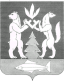 АДМИНИСТРАЦИЯ КРАСНОСЕЛЬКУПСКОГО РАЙОНАПОСТАНОВЛЕНИЕ«23» ноября 2023 г.							                  № 416-Пс. КрасноселькупО признании утратившими силу некоторых постановлений Администрации муниципального образования село КрасноселькупВ соответствии с Законом Ямало-Ненецкого автономного округа от 23 апреля 2021 года № 30-ЗАО «О преобразовании муниципальных образований, входящих в состав муниципального образования Красноселькупский район, и создании вновь образованного муниципального образования муниципальный округ Красноселькупский район Ямало-Ненецкого автономного округа», руководствуясь решением Думы Красноселькупского района от 30 сентября 2021 года № 18 «О вопросах правопреемства», Администрация Красноселькупского района постановляет:1. Признать утратившими силу некоторые постановления Администрации муниципального образования село Красноселькуп по перечню согласно приложению  к настоящему постановлению.2. Опубликовать настоящее постановление в газете «Северный край» и разместить на официальном сайте муниципального округа Красноселькупский район Ямало-Ненецкого автономного округа.3. Настоящее постановление вступает в силу со дня его официального опубликования.Глава Красноселькупского района                                             Ю.В. ФишерПриложение к постановлению АдминистрацииКрасноселькупского районаот «23» ноября 2023 года № 416-ППЕРЕЧЕНЬ
утративших силу некоторых постановлений Администрации муниципального образования село КрасноселькупПостановление Администрации муниципального образования село Красноселькуп от 25.12.2009 № 76 «Об оплате труда работников, замещающих должности, не отнесенные к муниципальным должностям, и осуществляющих техническое обеспечение деятельности Администрации муниципального образования село Красноселькуп и ее структурных подразделений»;постановление Администрации муниципального образования село Красноселькуп от 16.03.2010 № 14-А «О внесении изменений в постановление от 25 декабря 2009 года № 76»;постановление Администрации муниципального образования село Красноселькуп от 26.04.2010 № 22 «Об изменении состава комиссии по вопросам выявления и сноса самовольно возведенных построек на территории муниципального образования село Красноселькуп»;постановление Администрации муниципального образования село Красноселькуп от 01.10.2010 № 36 «О мерах по реализации отдельных положений Федерального закона от 25 декабря 2008 года № 273-ФЗ «О противодействии коррупции»;постановление Администрации муниципального образования село Красноселькуп от 19.10.2010 № 37 «Об утверждении порядка признания безнадежной к взысканию и списании задолженности по неналоговым платежам в части, подлежащей зачислению в бюджет муниципального образования село Красноселькуп»;постановление Администрации муниципального образования село Красноселькуп от 02.11.2010 № 41 «Об утверждении Стратегии информационной политики Администрации муниципального образования село Красноселькуп»;постановление Администрации муниципального образования село Красноселькуп от 08.12.2010 № 57 «Об утверждении Порядка предоставления межбюджетных трансфертов из бюджета муниципального образования село Красноселькуп»;постановление Администрации муниципального образования село Красноселькуп от 08.12.2010 № 58 «Об утверждении Положения об участии в профилактике терроризма и экстремизма, а также в минимизации и (или) ликвидации последствий проявлений терроризма и экстремизма в границах муниципального образования село Красноселькуп»;постановление Администрации муниципального образования село Красноселькуп от 08.12.2010 № 59 «Об утверждении финансового контроля»;постановление Администрации муниципального образования село Красноселькуп от 08.12.2010 № 60 «О порядке возврата в доход местного бюджета неиспользованных остатков межбюджетных трансфертов, полученных в форме субсидий, субвенций и иных межбюджетных трансфертов, имеющих целевое назначение»;постановление Администрации муниципального образования село Красноселькуп от 08.12.2010 № 61 «О порядке утверждения и доведения до главных распорядителей и получателей бюджетных средств предельного объема финансирования»;постановление Администрации муниципального образования село Красноселькуп от 15.12.2010 № 63 «Об организации и проведении рейдов по проверке объектов, осуществляющих хранение и реализацию продукции, подлежащую обязательной сертификации (пиротехнические изделия)»;постановление Администрации муниципального образования село Красноселькуп от 24.12.2010 № 64/1 «О внесении изменений в Постановление Администрации муниципального образования село Красноселькуп № 76 от 25.12.2009 г.»;постановление Администрации муниципального образования село Красноселькуп от 27.12.2010 № 65 «О преобразовании службы по правовому обеспечению деятельности органов местного самоуправления, а также кадровой службы, в отдел по правовому, кадровому и документационному обеспечению Администрации МО село Красноселькуп»;постановление Администрации муниципального образования село Красноселькуп от 27.12.2010 № 66 «О преобразовании сектора учета Администрации муниципального образования село Красноселькуп в учетно-регистрационный отдел Администрации МО село Красноселькуп»;постановление Администрации муниципального образования село Красноселькуп от 18.01.2011 № 1 «Об утверждении Устава муниципального учреждения «Комитет по управлению капитальными строительством муниципального образования село Красноселькуп»;постановление Администрации муниципального образования село Красноселькуп от 21.01.2011 № 2 «Об утверждении порядка сбора и обмена информацией в области защиты населения и территории муниципального образования село Красноселькуп от чрезвычайных ситуаций»;постановление Администрации муниципального образования село Красноселькуп от 26.01.2011 № 5 «ю» «Об утверждении Положения об отделе по правовому, кадровому и документационному обеспечению Администрации муниципального образования село Красноселькуп»;постановление Администрации муниципального образования село Красноселькуп от 02.02.2011 № 9 «с» «Об утверждении проекта муниципальной адресной программы «По проведению капитального ремонта многоквартирных домов, расположенных на территории муниципального образования с.Красноселькуп на 2011-2013 гг.»;постановление Администрации муниципального образования село Красноселькуп от 03.02.2011 № 10 «с» «Об утверждении муниципальной адресной программы «По проведению капитального ремонта муниципальных квартир и муниципальных домов на 2011-2013 гг.»;постановление Администрации муниципального образования село Красноселькуп от 03.02.2011 № 11 «ф» «Об утверждении муниципальной целевой программы по благоустройству и озеленению территории села Красноселькуп на 2011-2013 годы» ;постановление Администрации муниципального образования село Красноселькуп от 17.02.2011 № 14 «ю» «Об информации, информационных технологиях, и о защите информации в Администрации муниципального образования село Красноселькуп»;постановление Администрации муниципального образования село Красноселькуп от 25.02.2011 № 15 «с» «Об утверждении муниципальной долгосрочной целевой программы «По ремонту внутрипоселковых дорог муниципального образования село Красноселькуп на 2011-2013 годы.»;постановление Администрации муниципального образования село Красноселькуп от 04.03.2011 № 16 «с» «Об утверждении муниципальной адресной программы «По проведению капитального ремонта многоквартирных домов, расположенных на территории села Красноселькуп на 2011 год»;постановление Администрации муниципального образования село Красноселькуп от 04.04.2011 № 26 «ф» «Об утверждении Положения «О нормах расхода топлива и смазочных материалов на автомобильном транспорте»;постановление Администрации муниципального образования село Красноселькуп от 05.05.2011 № 34 «ю» «Об отмене постановления №27 от 28 мая 2010 года «Об утверждении Правил охраны жизни людей на водных объектах в муниципальном образовании село Красноселькуп»;постановление Администрации муниципального образования село Красноселькуп от 05.05.2011 № 35 а «Об утверждении муниципальной долгосрочной целевой программы «Обеспечение временной занятости несовершеннолетних граждан в возрасте от 14 до 18 лет на 2011-2013 годы»;постановление Администрации муниципального образования село Красноселькуп от 13.05.2011 № 39 «ж» «Об организации сбора отработанных ртутьсодержащих ламп на территории муниципального образования село Красноселькуп»;постановление Администрации муниципального образования село Красноселькуп от 02.06.2011 № 47 «ж» «О порядке оповещения и информирования населения об угрозе возникновения или о возникновении чрезвычайных ситуаций природного и техногенного характера»;постановление Администрации муниципального образования село Красноселькуп от 09.06.2011 № 48 «ф» «Об индексации окладов работников учреждений бюджетной сферы, финансируемых за счет средств местного бюджета»;постановление Администрации муниципального образования село Красноселькуп от 14.06.2011 № 49 «ф» «О внесении изменений в положение «Об оплате труда работников, замещающих должности, не отнесенные к муниципальным должностям, и осуществляющих техническое обеспечение деятельности Администрации муниципального образования село Красноселькуп и ее структурных подразделений»;постановление Администрации муниципального образования село Красноселькуп от 21.06.2011 № 50 «Об определении мест расположений помещений, специально предназначенных для Розничной продажи продукции средств массовой информации, специализирующейся на сообщениях и материалах эротического характера»;постановление Администрации муниципального образования село Красноселькуп от 04.08.2011 № 54 «к» «Об утверждении методических рекомендаций по заполнению Справки о доходах, об имуществе и обязательствах имущественного характера гражданами, претендующими на замещение должностей муниципальной службы муниципального образования село Красноселькуп, и муниципальными служащими, замещающими должности муниципальной службы в муниципальном образовании село Красноселькуп»;постановление Администрации муниципального образования село Красноселькуп от 18.08.2011 № 58 «к» «Порядок представления информации, содержащей основания для проведения заседания комиссии по соблюдению требований к служебному поведению муниципальных служащих и урегулированию конфликта интересов»;постановление Администрации муниципального образования село Красноселькуп от 25.08.2011 № 59 «ж» «Об утверждении положения о порядке принудительной эвакуации брошенных, бесхозяйных и разукомплектованных транспортных средств в муниципальном образовании село Красноселькуп»;постановление Администрации муниципального образования село Красноселькуп от 31.08.2011 № 59/2 «ф» «О внесении изменения в муниципальную программу по благоустройству и озеленению территории села Красноселькуп на 2011-2013 годы»;постановление Администрации муниципального образования село Красноселькуп от 06.09.2011 № 60 «ж» «О внесении изменений в Постановление Главы муниципального образования село Красноселькуп от 26 февраля 2010 г. № 11 «О нормативах потребления жилищно-коммунальных услуг населением муниципального образования село Красноселькуп»;постановление Администрации муниципального образования село Красноселькуп от 27.09.2011 № 62 «с» «Об утверждении порядка организации и проведения работ по ремонту и содержанию автомобильных дорог общего пользования местного значения в границах муниципального образования»;постановление Администрации муниципального образования село Красноселькуп от 17.10.2011 № 69 «ю» «Об утверждении Регламента действий Администрации муниципального образования село Красноселькуп в случае неисполнения или ненадлежащего исполнения поставщиками, подрядчиками и исполнителями обязательств по муниципальным контрактам»;постановление Администрации муниципального образования село Красноселькуп от 17.10.2011 № 72-ф «О внесении изменений в постановление Администрации муниципального образования село Красноселькуп от 25.12.2009 № 76 «Об оплате труда работников, замещающих должности, не отнесенные к муниципальным должностям, и осуществляющих техническое обеспечение деятельности Администрации муниципального образования село Красноселькуп и ее структурных подразделений»;постановление Администрации муниципального образования село Красноселькуп от 19.10.2011 № 73-ф «О минимальной заработной плате работников администрации муниципального образования село Красноселькуп»;постановление Администрации муниципального образования село Красноселькуп от 31.10.2011 № 76 «ю» «Об утверждении порядка рассмотрения актов прокурорского реагирования на муниципальные правовые акты, изданные главой муниципального образования»;постановление Администрации муниципального образования село Красноселькуп от 11.11.2011 № 88а «Об утверждении муниципальной целевой программы «Обеспечение временной занятости несовершеннолетних граждан в возрасте от 14 до 18 лет на 2011 год»;постановление Администрации муниципального образования село Красноселькуп от 11.11.2011 № 84-ф «О внесении изменений в Постановление Администрации муниципального образования село Красноселькуп от 31 января 2011 года № 7 «ф» «Об утверждении Положения предоставления в 2011 году субсидий из местного  бюджета организациям, оказывающим коммунальные услуги населению на территории села Красноселькуп»;постановление Администрации муниципального образования село Красноселькуп от 11.11.2011 № 81-«ф» «О внесении изменений в муниципальную целевую программу по благоустройству и озеленению территории села Красноселькуп на 2011-2013 годы»;постановление Администрации муниципального образования село Красноселькуп от 11.11.2011 № 83 «с» «О внесении изменений в муниципальную долгосрочную целевую программу «По ремонту внутрипоселковых дорог муниципального образования село Красноселькуп на 2011-2013 годы»;постановление Администрации муниципального образования село Красноселькуп от 11.11.2011 № 86ж «О внесении изменений в Постановление № 39 «ж» от 13 мая 2011 г. «Об организации сбора отработанных ртутьсодержащих ламп на территории муниципального образования село Красноселькуп»;постановление Администрации муниципального образования село Красноселькуп от 11.11.2011 № 83-с «О внесении изменений в муниципальную долгосрочную целевую программу «По ремонту внутрипоселковых дорог муниципального образования село Красноселькуп на 2011-2013 годы»;постановление Администрации муниципального образования село Красноселькуп от 02.12.2011 № 90-«ф» «О внесении изменений в муниципальную целевую программу по благоустройству и озеленению территории села Красноселькуп на 2011-2013 годы»;постановление Администрации муниципального образования село Красноселькуп от 02.12.2011 № 91 «Об утверждении административного регламента администрации муниципального образования село Красноселькуп по предоставлению муниципальной услуги «принятие в муниципальную собственность приватизированных гражданами жилых помещений»;постановление Администрации муниципального образования село Красноселькуп от 12.12.2011 № 96 ж «О порядке подготовки и обучения населения в области гражданской обороны и защиты от чрезвычайных ситуаций природного и техногенного характера на территории муниципального образования село Красноселькуп»;постановление Администрации муниципального образования село Красноселькуп от 23.12.2011 № 100- «ф» «О внесении изменений в муниципальную целевую программу по благоустройству и озеленению территории села Красноселькуп на 2011-2013 годы»;постановление Администрации муниципального образования село Красноселькуп от 28.12.2011 №103-«ю» «Об отмене постановления №93 «ю» от 08.12.2011г. «Об утверждении Положения о порядке списания безнадежных к взысканию долгов населения по оплате жилищно-коммунальных услуг на территории муниципального образования село Красноселькуп»;постановление Администрации муниципального образования село Красноселькуп от 10.01.2012 № 2-«ф» «Об утверждении Положения «О нормах расхода топлива и смазочных материалов на автомобильном транспорте»;постановление Администрации муниципального образования село Красноселькуп от 11.01.2012 № 4 «ю» «Об утверждении перечня должностных лиц администрации муниципального образования село Красноселькуп, уполномоченных составлять протоколы об административных правонарушениях»;постановление Администрации муниципального образования село Красноселькуп от 03.02.2012 № 10 «ю» «Об утверждении Положения «О порядке учета, использования, хранения и уничтожения печатей и штампов в Администрации МО село Красноселькуп»;постановление Администрации муниципального образования село Красноселькуп от 20.02.2012 № 18-«ф» «Об утверждении Порядка предоставления, расходования и осуществления контроля за целевым использованием средств субсидий окружного (регионального) фонда софинансирования расходов на софинансирование расходных обязательств органов местного самоуправления в муниципальном образовании село Красноселькуп при решении вопросов местного значения по капитальному ремонту жилищного фонда»;постановление Администрации муниципального образования село Красноселькуп от 10.04.2012 № 26-ф «О порядке ведения реестра расходных обязательств муниципального образования село Красноселькуп»;постановление Администрации муниципального образования село Красноселькуп от 16.04.2012 № 29-ф «Об утверждении Положения «О периодах, учитываемых при исчислении стажа работы, дающего право на получение надбавки за выслугу лет работникам, замещающим должности, не отнесенные к должностям муниципальной службы и работников, не отнесенных к должностям муниципальной службы и осуществляющих техническое обеспечение деятельности Администрации муниципального образования село Красноселькуп и её структурных подразделений»;постановление Администрации муниципального образования село Красноселькуп от 15.05.2012 № 40 «к» «О внесении изменений в правила внутреннего трудового распорядка Администрации муниципального образования село Красноселькуп»;постановление Администрации муниципального образования село Красноселькуп от 21.05.2012 № 42-«ф» «О внесении изменений в муниципальную целевую программу по благоустройству и озеленению территории села Красноселькуп на 2011-2013 годы»;постановление Администрации муниципального образования село Красноселькуп от 21.05.2012 № 43-«ж» «Об утверждении Порядка подготовки и проведения работ к осенне-зимнему периоду в муниципальном образовании село Красноселькуп»;постановление Администрации муниципального образования село Красноселькуп от 25.05.2012 № 44-«к» «О внесении изменений в правила внутреннего трудового распорядка Администрации муниципального образования село Красноселькуп»;постановление Администрации муниципального образования село Красноселькуп от 09.06.2012 № 49-«ю» «О порядке формирования и ведения реестра муниципальных услуг муниципального образования село Красноселькуп»;постановление Администрации муниципального образования село Красноселькуп от 22.06.2012 № 52-«ф» «О внесении изменений в Положение «О порядке выделения и расходования средств резервного фонда Администрации муниципального образования село Красноселькуп»;постановление Администрации муниципального образования село Красноселькуп от 26.06.2012 № 56-«с» «О внесении изменений в муниципальную долгосрочную целевую программу «По ремонту внутрипоселковых дорог муниципального образования село Красноселькуп на 2011-2013 годы»;постановление Администрации муниципального образования село Красноселькуп от 17.07.2012 № 67-«ж» «Об утверждении Административного регламента по предоставлению муниципальной услуги по организации и проведению аварийно спасательных и других неотложных работ при чрезвычайных ситуациях на территории муниципального образования с. Красноселькуп»;постановление Администрации муниципального образования село Красноселькуп от 17.07.2012 № 68-«ф» «Об утверждении положения о порядке выделения и расходования средств резервного фонда администрации муниципального образования село Красноселькуп;постановление Администрации муниципального образования село Красноселькуп от 27.07.2012 № 71-«ф» «О внесении изменений в муниципальную целевую программу по благоустройству и озеленению территории села Красноселькуп на 2011-2013 годы»;постановление Администрации муниципального образования село Красноселькуп от 19.09.2012 № 82-«ф» «О внесении изменений в муниципальную целевую программу по благоустройству и озеленению территории села Красноселькуп на 2011-2013 годы»;постановление Администрации муниципального образования село Красноселькуп от 21.09.2012 № 85с «Об утверждении Положения о порядке предоставления субсидий на проведение капитального ремонта многоквартирных домов, расположенных на территории муниципального образования село Красноселькуп»;постановление Администрации муниципального образования село Красноселькуп от 24.09.2012 № 86-«к» «О внесении изменений в комиссию по соблюдению требований к служебному поведению муниципальных служащих Администрации муниципального образования село Красноселькуп и урегулированию конфликта интересов»;постановление Администрации муниципального образования село Красноселькуп от 18.10.2012 № 90-«ф» «О внесении изменений в муниципальную целевую программу по благоустройству и озеленению территории села Красноселькуп на 2011-2013 годы»;постановление Администрации муниципального образования село Красноселькуп от 19.10.2012 № 91-«ю» «Об утверждении Административного регламента по предоставлению муниципальной услуги по предоставлению информации об объектах муниципальной собственности»;постановление Администрации муниципального образования село Красноселькуп от 19.10.2012 № 92-«ю» «Об утверждении Положения о порядке проведения антикоррупционной экспертизы муниципальных нормативных правовых актов муниципального образования село Красноселькуп, и их проектов»;постановление Администрации муниципального образования село Красноселькуп от 09.11.2012 № 97-«ф» «О внесении изменений в муниципальную целевую программу по благоустройству и озеленению территории села Красноселькуп на 2011-2013 годы»;постановление Администрации муниципального образования село Красноселькуп от 16.11.2012 № 99 «О внесении изменений в правила внутреннего трудового распорядка Администрации муниципального образования село Красноселькуп»;постановление Администрации муниципального образования село Красноселькуп от 22.11.2012 №100-«к» «Об утверждении инструкции по делопроизводству в администрации муниципального образования село Красноселькуп»;постановление Администрации муниципального образования село Красноселькуп от 26.11.2012 № 101/ю «О преобразовании отдела по управлению муниципальным имуществом в отдел муниципального жилищного контроля и управления муниципальным имуществом»;постановление Администрации муниципального образования село Красноселькуп от 06.12.2012 № 105/1-«ж» «Об обеспечении своевременного оповещения и информирования населения об угрозе возникновения или о возникновении чрезвычайных ситуаций природного и техногенного характера, об опасностях, возникающих при ведении военных действий или вследствие этих действий на территории муниципального образования село Красноселькуп»;постановление Администрации муниципального образования село Красноселькуп от 06.12.2012 № 104 «с» «О внесении изменений в муниципальную долгосрочную целевую программу «По ремонту внутрипоселковых дорог муниципального образования село Красноселькуп на 2011-2013 годы»;постановление Администрации муниципального образования село Красноселькуп от 13.12.2012 № 106 «с» «Об утверждении Муниципальной целевой адресной программы «Проведение капитального ремонта, реконструкции и повышения уровня благоустройства многоквартирных домов, расположенных на территории муниципального образования село Красноселькуп в 2013 году»;постановление Администрации муниципального образования село Красноселькуп от 08.12.2012 № 107 «с» «О внесении изменений в муниципальную долгосрочную целевую программу «По ремонту внутрипоселковых дорог муниципального образования село Красноселькуп на 2011-2013 годы»;постановление Администрации муниципального образования село Красноселькуп от 19.12.2012 №109 «с» «О создании комиссии по отбору объектов жилищного фонда, для включения в муниципальные адресные программы по проведению капитального ремонта, реконструкции и благоустройства объектов жилищного фонда на 2012-2014 годы»;постановление Администрации муниципального образования село Красноселькуп от 21.12.2012 № 111 «ф» «О внесении изменений в муниципальную целевую программу по благоустройству и озеленению территории села Красноселькуп на 2011-2013 годы»;постановление Администрации муниципального образования село Красноселькуп от 21.12.2012 № 114- «ф» «Об утверждении Положения «О нормах расхода топлива и смазочных материалов на автомобильном транспорте»;постановление Администрации муниципального образования село Красноселькуп от 21.12.2012 № 115 «ф» «Об утверждении муниципальной целевой программы по благоустройству и озеленению территории села Красноселькуп на 2013 год»;постановление Администрации муниципального образования село Красноселькуп от 28.12.2012 № 116«ю» «Об утверждении Положения о межведомственном Совете по противодействию коррупции в муниципальном образовании село Красноселькуп»;постановление Администрации муниципального образования село Красноселькуп от 09.01.2013 № 1 - «ф» О внесении изменений в муниципальную целевую программу по благоустройству и озеленению территории села Красноселькуп на 2011-2013 годы;постановление Администрации муниципального образования село Красноселькуп от 09.01.2013 № 2 - «ф» «О внесении изменений в муниципальную целевую программу по благоустройству и озеленению территории села Красноселькуп на 2013 год»;постановление Администрации муниципального образования село Красноселькуп от 09.01.2013 № 2/1 «ж» «О внесении изменений в постановление Администрации муниципального образования село Красноселькуп № 8м от 30.01.2012 года «О реализации положений Федерального закона "О размещении заказов на поставку товаров, выполнение работ, оказание услуг для государственных и муниципальных нужд»;постановление Администрации муниципального образования село Красноселькуп от 15.01.2013 № 5-ф «Об утверждении порядка предоставления в 2013 году субсидий из местного бюджета организациям, предоставляющим населению села Красноселькуп услуги общественной бани»;постановление Администрации муниципального образования село Красноселькуп от 15.01.2013 № 6 – «ф» «Об утверждении порядка  предоставления субсидий за счет средств бюджета муниципального образования село Красноселькуп на возмещение юридическим лицам, индивидуальным предпринимателям недополученных доходов в связи с оказанием услуг по захоронению невостребованных трупов и затрат на содержание ритуальных служб в 2013 году»;постановление Администрации муниципального образования село Красноселькуп от 30.01.2013 № 9 - «ф» «Об утверждении Порядка составления, утверждения и ведения бюджетной сметы Администрации муниципального образования село Красноселькуп»;постановление Администрации муниципального образования село Красноселькуп от 31.01.2013 № 12 «ю» «Об утверждении административного регламента предоставления муниципальной услуги «Предоставление помощи подросткам и молодежи в трудной жизненной ситуации, в том числе предоставление юридической консультации»;постановление Администрации муниципального образования село Красноселькуп от 31.01.2013 № 15 «и» «Об утверждении Административного регламента по предоставлению муниципальной услуги «Контроль за соблюдением установленного порядка управления и распоряжения имуществом, находящимся в муниципальной собственности»;постановление Администрации муниципального образования село Красноселькуп от 31.01.2013 № 14 а «Об утверждении Административного регламента Администрации муниципального образования село Красноселькуп по предоставлению муниципальной услуги «предоставление пользователям автомобильных дорог местного значения информации о состоянии автомобильных дорог»;постановление Администрации муниципального образования село Красноселькуп от 31.01.2013 № 18 «ж» «Об утверждении Административного регламента предоставления муниципальной услуги «Предоставление информации о порядке предоставления жилищно-коммунальных услуг населению»;постановление Администрации муниципального образования село Красноселькуп от 31.01.2013 № 17 «ж» «Об утверждении Административного регламента предоставления муниципальной услуги «Организация в границах муниципального образования электро-, тепло-, газо- и водоснабжения населения, водоотведения, снабжения населения топливом»;постановление Администрации муниципального образования село Красноселькуп от 01.02.2013 № 26 «и» «Об утверждении Административного регламента по предоставлению муниципальной услуги «Признание в установленном порядке жилых помещений муниципального жилищного фонда непригодными для проживания»;постановление Администрации муниципального образования село Красноселькуп от 01.02.2013 № 29 «и» «Об утверждении Административного регламента по предоставлению муниципальной услуги «Оформление документов по обмену жилыми помещениями»;постановление Администрации муниципального образования село Красноселькуп от 01.02.2013 № 30 «и» «Об утверждении Административного регламента предоставления муниципальной услуги «Социальная поддержка малоимущих граждан, включая: предоставление малоимущим гражданам, проживающим в селе и нуждающимся в улучшении жилищных условий, жилых помещений»;постановление Администрации муниципального образования село Красноселькуп от 01.02.2013 № 31 «и» «Об утверждении Административного регламента предоставления муниципальной услуги «Представление сведений о ранее приватизированном имуществе»;постановление Администрации муниципального образования село Красноселькуп от 01.02.2013 № 32 «и» «Об утверждении Административного регламента по предоставлению муниципальной услуги «Оформление разрешения на вселение в муниципальные жилые помещения специализированного жилищного фонда» находящегося в собственности муниципального образования село Красноселькуп»;постановление Администрации муниципального образования село Красноселькуп от 01.02.2013 № 19 «ж» «Об утверждении Административного регламента предоставления муниципальной услуги «Проведение официальных физкультурно-оздоровительных и спортивных мероприятий на территории муниципального образования»;постановление Администрации муниципального образования село Красноселькуп от 01.02.2013 № 20 «ж» «Об утверждении Административного регламента по предоставлению муниципальной услуги «Обеспечение жителей муниципального образования услугами связи, общественного питания, торговли и бытового обслуживания»;постановление Администрации муниципального образования село Красноселькуп от 01.02.2013 № 21 «ж» «Об утверждении Административного регламента  предоставления муниципальной услуги «Организация и осуществление мероприятий по гражданской обороне, защите населения и территории муниципального образования от чрезвычайных ситуаций природного и техногенного характера, включая поддержку в состоянии постоянной готовности к использованию систем оповещения населения об опасности, объектов гражданской обороны, создание и содержание в целях гражданской обороны запасов материально-технических, продовольственных, медицинских и иных средств»;постановление Администрации муниципального образования село Красноселькуп от 01.02.2013 № 22 ж «Об утверждении Административного регламента по предоставлению муниципальной услуги «Сбор, вывоз и размещение бытовых и промышленных отходов»;постановление Администрации муниципального образования село Красноселькуп от 04.02.2013 № 34 «у» «Об утверждении Административного регламента предоставления муниципальной услуги «Выдача документов (единого жилищного документа, копии финансово-лицевого счета, выписки из домовой книги, карточки учета собственника жилого помещения, справок и иных документов)»;постановление Администрации муниципального образования село Красноселькуп от 07.02.2013 № 36 «к» «О внесении изменений в постоянно действующую комиссию по соблюдению требований к служебному поведению муниципальных служащих Администрации МО село Красноселькуп и урегулированию конфликта интересов»;постановление Администрации муниципального образования село Красноселькуп от 12.03.2013 № 43/2 «ж» «Об утверждении положения о муниципальном звене территориальной подсистемы единой РСЧС»;постановление Администрации муниципального образования село Красноселькуп от 12.02.2013 № 43/3 ж «О внесении изменений в муниципальную долгосрочную целевую программу «По обеспечению пожарной безопасности в муниципальном образовании село Красноселькуп на 2012 – 2014 годы»;постановление Администрации муниципального образования село Красноселькуп от 15.03.2013 № 46 - «ф» «О внесении изменений в Положение «О нормах расхода топлива и смазочных материалов на автомобильном транспорте»;постановление Администрации муниципального образования село Красноселькуп от 21.03.2013 № 47ю «О внесении изменений в Постановление Администрации села Красноселькуп от 19.04.2012 г. №30 «ю»;постановление Администрации муниципального образования село Красноселькуп от 01.04.2013 № 52-ф «Об утверждении Порядка применения бюджетной классификации Российской Федерации в части, относящейся к бюджету муниципального образования село Красноселькуп в 2013 году»;постановление Администрации муниципального образования село Красноселькуп от 01.04.2013 № 53 «Об утверждении Положения «Об организации и осуществлении первичного воинского учета граждан на территории Муниципального образования село Красноселькуп»;постановление Администрации муниципального образования село Красноселькуп от 01.04.2013 № 55/с «О внесении дополнения в постановление Администрации муниципального образования село Красноселькуп от 19.12.2012 года №109/с»; постановление Администрации муниципального образования село Красноселькуп от 01.04.2013 № 53 «Об утверждении Положения «Об организации и осуществлении первичного воинского учета граждан на территории Муниципального образования село Красноселькуп»;постановление Администрации муниципального образования село Красноселькуп от 01.04.2013 № 56 «ж» «Об утверждении Положения об организации планирования и реализации мероприятий по поддержанию в военное время устойчивого функционирования организаций, расположенных в границах муниципального образования село Красноселькуп»;постановление Администрации муниципального образования село Красноселькуп от 01.04.2013 № 57 «ж» «Об организации и проведении эвакуационных мероприятий на территории муниципального образования село Красноселькуп»;постановление Администрации муниципального образования село Красноселькуп от 22.04.2013 № 63 «с» «О внесении изменений в муниципальную долгосрочную целевую программу «По ремонту внутрипоселковых дорог муниципального образования село Красноселькуп на 2011-2017 годы»;постановление Администрации муниципального образования село Красноселькуп от 22.04.2013 № 66-«с» «Об утверждении муниципальной целевой адресной программы «Проведение капитального ремонта многоквартирных домов, расположенных на территории муниципального образования село Красноселькуп на 2013 год»;постановление Администрации муниципального образования село Красноселькуп от 03.04.2013 № 70-«с» «О внесении изменений в муниципальную долгосрочную целевую программу «По ремонту внутрипоселковых дорог муниципального образования село Красноселькуп на 2011-2017 годы»»;постановление Администрации муниципального образования село Красноселькуп от 21.05.2013 № 73 «ж» «О внесении изменений в нормативы потребления жилищно-коммунальных услуг населением муниципального образования село Красноселькуп»;постановление Администрации муниципального образования село Красноселькуп от 24.05.2013 № 75-«ф» «О внесении изменений в муниципальную целевую программу по благоустройству и озеленению территории села Красноселькуп на 2013 год»;постановление Администрации муниципального образования село Красноселькуп от 01.06.2013 № 76/1-ф «О внесении изменений в Постановление Администрации муниципального образования село Красноселькуп от 26 апреля 2013 года № 70-ф «Об утверждении Положения  «Об оплате труда работников, замещающих должности, не отнесенные к должностям муниципальной службы, и осуществляющих техническое обеспечение деятельности Администрации муниципального образования село Красноселькуп и ее структурных подразделений»;постановление Администрации муниципального образования село Красноселькуп от 04.06.2013 № 77-ф «О внесении изменений в муниципальной целевой программы  по благоустройству и озеленению территории села Красноселькуп на 2013 год»;постановление Администрации муниципального образования село Красноселькуп от 11.06.2013 № 79 «с» «О внесении изменений в муниципальную долгосрочную целевую программу «По ремонту внутрипоселковых дорог муниципального образования село Красноселькуп на 2011-2017 годы»;постановление Администрации муниципального образования село Красноселькуп от 18.06.2013 № 80 «ф» «О внесении изменений в муниципальную долгосрочную целевую программу «Об утверждении муниципальной долгосрочной целевой программы «Обеспечение временной занятости несовершеннолетних граждан в возрасте от 14 до 18 лет на 2011-2013 годы»;постановление Администрации муниципального образования село Красноселькуп от 18.06.2013 № 81ж «О создании антитеррористической комиссии»;постановление Администрации муниципального образования село Красноселькуп от 18.06.2013 № 82/1 ж «Об утверждении Порядка подготовки и проведения работ к осенне-зимнему периоду 2013-2014годы в муниципальном образовании село Красноселькуп»;постановление Администрации муниципального образования село Красноселькуп от 18.06.2013 № 82/ю «О внесении дополнений в Постановление Администрации муниципального образования село Красноселькуп от 20.02.2013 № 38/ю «Об установлении запрета продажи алкогольной продукции вблизи объектов социального значения»;постановление Администрации муниципального образования село Красноселькуп от 10.07.2013 № 83/ю «Об утверждении Порядка разработки и утверждения административных регламентов предоставления муниципальных услуг, предоставляемых Администрацией муниципального образования село Красноселькуп»;постановление Администрации муниципального образования село Красноселькуп от 15.07.2013 № 84 «ж» «Об утверждении Порядка предоставления информационной и консультационной поддержки, осуществления иных мероприятий, направленных на информационное обеспечение граждан и некоммерческих организаций в МО село Красноселькуп по вопросам реформирования жилищно-коммунального комплекса»;постановление Администрации муниципального образования село Красноселькуп от 18.07.2013 № 86к «О внесении изменений в комиссию по соблюдению требований к служебному поведению муниципальных служащих Администрации муниципального образования село Красноселькуп и урегулированию конфликта интересов»;постановление Администрации муниципального образования село Красноселькуп от 18.07.2013 № 85 -ф «О порядке предоставления субсидий из местного бюджета организациям коммунального комплекса - производителям электрической и тепловой энергии на  территории  села  Красноселькуп на компенсацию дополнительных расходов, возникших в связи с удорожанием в 2013 году топлива (нефтепродуктов)»;постановление Администрации муниципального образования село Красноселькуп от 23.07.2013 № 89-«ф» «О внесении изменений в муниципальную целевую программу по благоустройству и озеленению территории села Красноселькуп на 2013 год»;постановление Администрации муниципального образования село Красноселькуп от 29.07.2013 № 92 «ж» «Об утверждении муниципальной целевой программы «Участие в профилактике терроризма и экстремизма, а также в минимизации и (или) ликвидации последствий проявлений терроризма и экстремизма в границах МО село Красноселькуп на 2013 год»;постановление Администрации муниципального образования село Красноселькуп от 29.07.2013 № 94-ф «Об утверждении Порядка предоставления средств местного бюджета товариществам собственников жилья, жилищным, жилищно-строительным кооперативам, иным специализированным потребительским кооперативам, управляющим организациям на проведение капитального ремонта многоквартирных домов в муниципальном образовании село Красноселькуп, не вошедших в перечень объектов капитального ремонта муниципальной целевой программы на 2013 год»;постановление Администрации муниципального образования село Красноселькуп от 29.07.2013 № 93-ф «Об утверждении Положения о порядке предоставления субсидий из местного бюджета на проведение капитального ремонта многоквартирных домов в муниципальном образовании село Красноселькуп, включенных в Адресную программу по проведению капитального ремонта многоквартирных домов в муниципальных образованиях в Ямало - Ненецком автономном округе на 2013 год»;постановление Администрации муниципального образования село Красноселькуп от 31.07.2013 № 96к «Об утверждении положения о кадровом резерве администрации муниципального образования село Красноселькуп»;постановление Администрации муниципального образования село Красноселькуп от 01.08.2013 № 97 «ж» «О создании команды гражданской обороны по захоронению трупов в военное время»;постановление Администрации муниципального образования село Красноселькуп от 01.08.2013 № 97/1 «с» «О внесении изменений в муниципальную долгосрочную целевую программу «По ремонту внутрипоселковых дорог муниципального образования село Красноселькуп на 2011-2017 годы»;постановление Администрации муниципального образования село Красноселькуп от 08.08.2013 № 98 -«ф» «О внесении изменений в муниципальную целевую программу по благоустройству и озеленению территории села Красноселькуп на 2013 год»;постановление Администрации муниципального образования село Красноселькуп от 22.08.2013 № 103-ж «Об утверждении положения о ликвидации и локализации технологических нарушений на объектах жизнеобеспечения муниципального образования село Красноселькуп»;постановление Администрации муниципального образования село Красноселькуп от 26.08.2013 № 104-«ф» «О внесении изменений в муниципальную долгосрочную целевую программу «Об утверждении муниципальной долгосрочной целевой программы «Обеспечение временной занятости несовершеннолетних граждан в возрасте от 14 до 18 лет на 2011-2013 годы»;постановление Администрации муниципального образования село Красноселькуп от 28.08.2013 № 105-«ф» «О внесении изменений в муниципальную долгосрочную целевую программу «Об утверждении муниципальной долгосрочной целевой программы «Обеспечение временной занятости несовершеннолетних граждан в возрасте от 14 до 18 лет на 2011-2013 годы»;постановление Администрации муниципального образования село Красноселькуп от 05.09.2013 № 106-«с» «Проведение капитального ремонта многоквартирных домов, расположенных на территории муниципального образования село Красноселькуп на 2013 год»;постановление Администрации муниципального образования село Красноселькуп от 13.09.2013 № 107«ж» Об утверждении Административного регламента предоставления муниципальной услуги «Обеспечение жителей муниципального образования услугами связи, общественного питания, торговли и бытового обслуживания»;постановление Администрации муниципального образования село Красноселькуп от 13.09.2013 № 112«ж» «Об утверждении Административного регламента предоставления муниципальной услуги «Предоставление информации о порядке предоставления жилищно-коммунальных услуг населению»;постановление Администрации муниципального образования село Красноселькуп от 13.09.2013 № 113«ж» «Об утверждении Административного регламента предоставления муниципальной услуги «Предоставление ритуальных услуг»;постановление Администрации муниципального образования село Красноселькуп от 13.09.2013 № 114«ж» «Об утверждении Административного регламента предоставления муниципальной услуги «Организация в границах муниципального образования электро-, тепло-, газо- и водоснабжения населения, водоотведения, снабжения населения топливом»;постановление Администрации муниципального образования село Красноселькуп от 13.09.2013 № 115«ж» «Об утверждении Административного регламента предоставления муниципальной услуги «Проведение официальных физкультурно-оздоровительных и спортивных мероприятий на территории муниципального образования»;постановление Администрации муниципального образования село Красноселькуп от 25.09.2013 № 118/1 «к» «О внесении изменений в перечень квалификационных требований к должностям муниципальной службы Администрации муниципального образования село Красноселькуп»;постановление Администрации муниципального образования село Красноселькуп от 26.09.2013 № 119 «ю» «Об утверждении административного регламента по предоставлению муниципальной услуги «Предоставление информации об оказании помощи подросткам и молодёжи в трудной жизненной ситуации, в том числе предоставление юридической консультации»;постановление Администрации муниципального образования село Красноселькуп от 26.09.2013 № 120 «и» «Об утверждении Административного регламента по предоставлению муниципальной услуги «Оформление документов по обмену жилыми помещениями»;постановление Администрации муниципального образования село Красноселькуп от 26.09.2013 № 121 «и» «Об утверждении Административного регламента по предоставлению муниципальной услуги «Признание в установленном порядке жилых помещений муниципального жилищного фонда непригодными для проживания»;постановление Администрации муниципального образования село Красноселькуп от 26.09.2013 № 122 «и» «Об утверждении Административного регламента по предоставлению муниципальной услуги «Контроль за соблюдением установленного порядка управления и распоряжения имуществом, находящимся в муниципальной собственности»;постановление Администрации муниципального образования село Красноселькуп от 26.09.2013 № 123 «и» «Об утверждении Административного регламента  по предоставлению муниципальной услуги «Выдача документов (единого жилищного документа, копии финансово-лицевого счета, выписки из домовой книги, карточки учета собственника жилого помещения, справок и иных документов)»;постановление Администрации муниципального образования село Красноселькуп от 26.09.2013 № 126 «и» Об утверждении Административного регламента по предоставлению муниципальной услуги «Оформление разрешения на вселение членов семьи нанимателя и иных граждан в муниципальные помещения специализированного жилищного фонда»;постановление Администрации муниципального образования село Красноселькуп от 26.09.2013 № 127 «и» «Об утверждении Административного регламента по предоставлению муниципальной услуги «Представление сведений о ранее приватизированном»;постановление Администрации муниципального образования село Красноселькуп от 26.09.2013 № 129 «и» «Об утверждении Административного регламента по предоставлению муниципальной услуги «Оформление разрешения на вселение в муниципальные жилые помещения специализированного жилищного фонда»;постановление Администрации муниципального образования село Красноселькуп от 03.10.2013 № 133-«ф» «О внесении изменений в муниципальную целевую программу по благоустройству и озеленению территории села Красноселькуп на 2013 год»;постановление Администрации муниципального образования село Красноселькуп от 07.10.2013 № 134-ф «О внесении изменений в муниципальную целевую программу по благоустройству и озеленению территории села Красноселькуп на 2013 год»;постановление Администрации муниципального образования село Красноселькуп от 10.10.2013 № 136 «и» «Об утверждении Административного регламента исполнения муниципальной функции «Владение, пользование и распоряжение имуществом, находящимся в муниципальной собственности»;постановление Администрации муниципального образования село Красноселькуп от 10.10.2013 № 137-ж «О внесении изменений в муниципальную долгосрочную целевую программу «Об энергосбережении и энергетической эффективности в жилищно-коммунальном секторе муниципального образования село Красноселькуп на 2010 – 2013 годы и на перспективу до 2020 года»;постановление Администрации муниципального образования село Красноселькуп от 15.10.2013 № 140с «Об утверждении муниципальной программы «Развитие транспортной инфраструктуры на 2011-2017 годы»;постановление Администрации муниципального образования село Красноселькуп от 15.10.2013 № 142ф «Об утверждении муниципальной программы «Управление муниципальными финансами муниципального образования село Красноселькуп на 2014-2016 годы»;постановление Администрации муниципального образования село Красноселькуп от 15.10.2013 № 149и «Об утверждении муниципальной целевой программы «Управление муниципальным имуществом»;постановление Администрации муниципального образования село Красноселькуп от 17.10.2013 № 150-ж «О внесении изменений в муниципальную долгосрочную целевую программу «Об энергосбережении и энергетической эффективности в жилищно-коммунальном секторе муниципального образования село Красноселькуп на 2010 – 2013 годы и на перспективу до 2020 года»;постановление Администрации муниципального образования село Красноселькуп от 17.10.2013 № 151 «а» «О внесении изменений в долгосрочную муниципальную целевую программу «Повышение безопасности дорожного движения в муниципальном образовании с. Красноселькуп в 2013 - 2020 годах»;постановление Администрации муниципального образования село Красноселькуп от 17.10.2013 № 152-ф «Об утверждении Порядка и методики планирования бюджетных ассигнований местного бюджета на очередной финансовый год и плановый период»;постановление Администрации муниципального образования село Красноселькуп от 30.10.2013 № 153-«ф» «О внесении изменений в муниципальную целевую программу по благоустройству и озеленению территории села Красноселькуп на 2013 год»;постановление Администрации муниципального образования село Красноселькуп от 30.10.2013 № 156 «ж» «О внесении изменений в муниципальную долгосрочную целевую программу «Развитие систем обращения с твердыми бытовыми отходами и промышленными отходами в муниципальном образовании село Красноселькуп на 2013-2015 годы»;постановление Администрации муниципального образования село Красноселькуп от 31.10.2013 № 157-ф «О внесении изменений в Положение «Об оплате труда персонала по обслуживанию зданий и помещений и водителей служебных автомобилей, осуществляющих транспортное обслуживание органов местного самоуправления муниципального образования село Красноселькуп»;постановление Администрации муниципального образования село Красноселькуп от 31.10.2013 № 157/1 «ж» «Об обеспечении безопасности людей на водных объектах в период ледостава на территории муниципального образования село Красноселькуп»;постановление Администрации муниципального образования село Красноселькуп от 01.11.2013 № 157/2ф «Об утверждении муниципальной программы «Совершенствование муниципального управления в муниципальном образовании село Красноселькуп на 2014-2016 годы»;постановление Администрации муниципального образования село Красноселькуп от 01.11.2013 № 157/3 «Об отмене Постановления от 30.04.2013г №71 «ю» «Об определении границ прилегающих территорий к отдельным категориям учреждений и объектов, на которых не допускается розничная продажа алкогольной продукции»;постановление Администрации муниципального образования село Красноселькуп от 01.11.2013 № 158-ф «О внесении изменений в Постановление Администрации муниципального образования село Красноселькуп от 01 апреля 2013 года № 52-ф «Об утверждении Порядка применения бюджетной классификации Российской Федерации в части, относящейся к бюджету муниципального образования село Красноселькуп в 2013 году»;постановление Администрации муниципального образования село Красноселькуп от 06.11.2013 № 160-ф «О внесении изменений в муниципальную программу по благоустройству и озеленению территории села Красноселкуп на 2013 год»;постановление Администрации муниципального образования село Красноселькуп от 08.11.2013 № 162 ж «Об утверждении Положения «О комиссии по предупреждению и ликвидации чрезвычайных ситуаций и обеспечению пожарной безопасности в муниципальном образовании село Красноселькуп»;постановление Администрации муниципального образования село Красноселькуп от 11.11.2013 № 163-а «О внесении изменений в муниципальную программу по благоустройству и озеленению территории села Красноселькуп на 2013 год»;постановление Администрации муниципального образования село Красноселькуп от 12.11.2013 № 164 с «Об утверждении муниципальной адресной программы «Проведение капитального ремонта муниципального жилищного фонда, расположенного на территории муниципального образования село Красноселькуп на 2013 год»;постановление Администрации муниципального образования село Красноселькуп от 19.11.2013 № 167/и «Об утверждении Положения об отделе муниципального жилищного контроля и управления муниципальным имуществом Администрации муниципального образования село Красноселькуп»;постановление Администрации муниципального образования село Красноселькуп от 26.11.2013 № 169-ж «О внесении изменений в муниципальную долгосрочную целевую программу «Об энергосбережении и энергетической эффективности в жилищно-коммунальном секторе муниципального образования село Красноселькуп на 2010 – 2013 годы и на перспективу до 2020 года»;постановление Администрации муниципального образования село Красноселькуп от 27.11.2013 № 171/ю «О порядке проведения капитального ремонта жилых помещений муниципального жилищного фонда муниципального образования село Красноселькуп»;постановление Администрации муниципального образования село Красноселькуп от 09.12.2013 № 173/1-а «О внесении изменений в муниципальную целевую программу по благоустройству и озеленению территории села Красноселькуп на 2013 год»;постановление Администрации муниципального образования село Красноселькуп от 11.12.2013 № 175к «Об утверждении муниципальной программы «Обеспечение временной занятости несовершеннолетних граждан в возрасте от 14 до 18 лет на 2014-2016 г» на территории муниципального образования село Красноселькуп»; постановление Администрации муниципального образования село Красноселькуп от 18.12.2013 № 179-а «О внесении изменений в муниципальную целевую программу по благоустройству и озеленению территории села Красноселькуп на 2013 год»;постановление Администрации муниципального образования село Красноселькуп от 24.12.2013 № 181-а «О внесении изменений в муниципальную целевую программу по благоустройству и озеленению территории села Красноселькуп на 2013 год»;постановление Администрации муниципального образования село Красноселькуп от 24.12.2013 № 184/1-ф «О внесении изменений в Порядок предоставления средств местного бюджета товариществам собственников жилья, жилищным, жилищно-строительным кооперативам, иным специализированным потребительским кооперативам, управляющим организациям на проведение капитального ремонта многоквартирных домов в муниципальном образовании село Красноселькуп, не вошедших в перечень объектов капитального ремонта муниципальной целевой программы на 2013 год»;постановление Администрации муниципального образования село Красноселькуп от 24.12.2013 № 184-ф «О внесении изменений в Постановление Администрации муниципального образования село Красноселькуп от 26 апреля 2013 года № 70-ф «Об утверждении Положения  «Об оплате труда работников, замещающих должности, не отнесенные к должностям муниципальной службы, и осуществляющих техническое обеспечение деятельности Администрации муниципального образования село Красноселькуп и ее структурных подразделений»;постановление Администрации муниципального образования село Красноселькуп от 24.12.2013 № 183к «Об утверждении Положения о порядке проведения аттестации работников замещающих должности, не отнесенные к должностям муниципальной службы, и осуществляющих техническое обеспечение деятельности Администрации муниципального образования село Красноселькуп и ее структурных подразделений»;постановление Администрации муниципального образования село Красноселькуп от 26.12.2013 № 185 «с» «О внесении изменений в муниципальную долгосрочную целевую программу «По ремонту внутрипоселковых дорог муниципального образования село Красноселькуп на 2011-2017 годы»;постановление Администрации муниципального образования село Красноселькуп от 30.12.2013 № 186ж «Об утверждении муниципальной программы «Энергоэффективность и развитие энергетики, обеспечение качественными жилищно-коммунальными услугами населения на 2014-2016 годы»;постановление Администрации муниципального образования село Красноселькуп от 30.12.2013 № 187ж «Об утверждении муниципальной программ                «Комплексные меры по противодействию экстремизму и терроризму на территории муниципального образования село Красноселькуп на 2014-2016 годы»;постановление Администрации муниципального образования село Красноселькуп от 30.12.2013 № 188ж «Об утверждении муниципальной программы «Защита населения и территорий от чрезвычайных ситуаций, обеспечение пожарной безопасности и безопасности людей на водных объектах на 2014-2016 годы»;постановление Администрации муниципального образования село Красноселькуп от 30.12.2013 № 189с «Об утверждении муниципальной программы  «Развитие транспортной инфраструктуры на 2011-2017 годы»»;постановление Администрации муниципального образования село Красноселькуп от 16.01.2014 № 4 «Об утверждении перечня должностей муниципальной службы, при назначении на которые граждане и при замещении которых муниципальные служащие обязаны предоставлять сведения о своих доходах, об имуществе и обязательствах имущественного характера, а так же сведения о доходах, об имуществе и обязательствах имущественного характера своих супруга и несовершеннолетних детей»;постановление Администрации муниципального образования село Красноселькуп от 16.01.2014 № 8к «Об утверждении «Положения об аттестационной комиссии для проведения аттестации муниципальных служащих в Администрации муниципального образования село Красноселькуп»;постановление Администрации муниципального образования село Красноселькуп от 16.01.2014 № 9к «Об утверждении Положения о комиссиипо проведению конкурса на замещение должности муниципальной службы, а также формированию кадрового резерва в Администрации муниципального образования село Красноселькуп»;постановление Администрации муниципального образования село Красноселькуп от 13.02.2014 № 15ю «О внесении изменений в Постановление Администрации села Красноселькуп от 19.04.2012г №30 «ю»; постановление Администрации муниципального образования село Красноселькуп от 04.03.2014 № 19ж «О внесении изменений в муниципальную программу «Энергоэффективность и развитие энергетики, обеспечение качественными жилищно-коммунальными услугами населения на 2014 – 2016 годы»;постановление Администрации муниципального образования село Красноселькуп от 17.03.2014 № 21-«с» «О внесении изменения в Постановление №189-«с» от 30 декабря 2013 года об утверждении муниципальной программы «Развитие транспортной инфраструктуры на 2011-2017 годы»;постановление Администрации муниципального образования село Красноселькуп от 17.03.2014 № 20 ж «О внесении изменений в муниципальную программу «Защита населения и территорий от чрезвычайных ситуаций, обеспечение пожарной безопасности и безопасности людей на водных объектах на 2014-2016 годы»; постановление Администрации муниципального образования село Красноселькуп от 26.03.2014 № 25и «О внесении изменений в муниципальную программу «Управление муниципальным имуществом на 2014-2016 годы»;постановление Администрации муниципального образования село Красноселькуп от 27.03.2014 № 29-ф «Об утверждении Порядка применения бюджетной классификации Российской Федерации в частицелевых статей, видов расходов и дополнительной классификации, применяемых при составлении и исполнении бюджета муниципального образования село Красноселькуп»;постановление Администрации муниципального образования село Красноселькуп от 27.03.2014 № 29 «к» «О внесении изменений в перечень квалификационных требований к должностям муниципальной службы Администрации муниципального образования село Красноселькуп»;постановление Администрации муниципального образования село Красноселькуп от 09.04.2014 № 31-ПС «О внесении изменений в муниципальную программу «Энергоэффективность и развитие энергетики, обеспечение качественными жилищно-коммунальными услугами населения на 2014 – 2016 годы»;постановление Администрации муниципального образования село Красноселькуп от 22.04.2014 № 35-ПС «О внесении изменений в муниципальную программу «Энергоэффективность и развитие энергетики, обеспечение качественными жилищно-коммунальными услугами населения на 2014 – 2016 годы»;постановление Администрации муниципального образования село Красноселькуп от 25.04.2014 № 36-ПС «О внесении изменений в Положение об аттестационной комиссии для проведения аттестации работников, занимающих должности, не отнесенные к должностям муниципальной службы в Администрации муниципального образования село Красноселькуп»;постановление Администрации муниципального образования село Красноселькуп от 30.04.2014 № 37-ПС «Об отборе дворовых территорий для включения в Перечень дворовых территорий, в отношении которых планируется предоставление субсидии на возмещение юридическим лицам, индивидуальным предпринимателям, физическим лицам затрат по благоустройству дворовых территорий муниципального образования село Красноселькуп»;постановление Администрации муниципального образования село Красноселькуп от 30.04.2014 № 38-ПС «О внесении изменений в муниципальную программу «Комплексные меры по противодействию экстремизму и терроризму на территории муниципального образования село Красноселькуп на 2014-2016 годы»;постановление Администрации муниципального образования село Красноселькуп от 06.05.2014 № 39-ПС «О размещении сведений о доходах, расходах, об имуществе и обязательствах имущественного характера лиц, замещающих муниципальные должности муниципального образования село Красноселькуп, муниципальных служащих муниципального образования село Красноселькуп и членов их семей на официальном сайте село Красноселькуп и представлении этих сведений общероссийским средствам массовой информации для опубликования»;постановление Администрации муниципального образования село Красноселькуп от 07.05.2014 № 40-ПС «О внесении изменений в муниципальную программу «Энергоэффективность и развитие энергетики, обеспечение качественными жилищно-коммунальными услугами населения на 2014 – 2016 годы»;постановление Администрации муниципального образования село Красноселькуп от 08.05.2014 № 41-ПС «О внесении изменений в Постановление Администрации муниципального образования село Красноселькуп от 27 марта 2014 года № 29-ф  «Об утверждении Порядка применения бюджетной классификации Российской Федерации в части целевых статей, видов расходов и дополнительной классификации, применяемых при составлении и исполнении бюджета муниципального образования село Красноселькуп»;постановление Администрации муниципального образования село Красноселькуп от 08.05.2014 № 42-ПС «О внесении изменений в положение об утверждении правил внутреннего трудового распорядка Администрации муниципального образования село Красноселькуп»;постановление Администрации муниципального образования село Красноселькуп от 14.05.2014 № 44-ПС «Об утверждении Порядка отбора подрядных организаций для выполнения работ по капитальному ремонту многоквартирных  домов, включенных  в муниципальную  программу по проведению капитального ремонта многоквартирных домов в муниципальном образовании село Красноселькуп, финансируемого за счет средств местного бюджета в  2014 году»;постановление Администрации муниципального образования село Красноселькуп от 16.05.2014 № 45-ПС «Об утверждении Положения о порядке предоставления, расходования и контроля за целевым использованием субсидий, предоставляемых из местного бюджета на проведение капитального ремонта многоквартирных домов в муниципальном образовании село Красноселькуп в 2014 году»;постановление Администрации муниципального образования село Красноселькуп от 19.05.2014 № 46-ПС «Об организации обучения населения муниципального образования село Красноселькуп в области гражданской обороны и защиты от чрезвычайных ситуаций природного и техногенного характера»;постановление Администрации муниципального образования село Красноселькуп от 23.05.2014 № 48-ПС «Об утверждении Порядка оценки финансовых возможностей местного бюджета для принятия новых расходных обязательств»;постановление Администрации муниципального образования село Красноселькуп от 26.05.2014 № 49-ПС «О внесении изменений в положение об аттестационной комиссии для проведения аттестации муниципальных служащих в Администрации муниципального образования село Красноселькуп»;постановление Администрации муниципального образования село Красноселькуп от 28.05.2014 № 52-ПС «О внесении изменений в муниципальную программу «Защита населения и территорий от чрезвычайных ситуаций, обеспечение пожарной безопасности и безопасности людей на водных объектах на 2014-2016 годы»;постановление Администрации муниципального образования село Красноселькуп от 04.06.2014 № 52-ПС «О внесении изменений в муниципальную программу «Энергоэффективность и развитие энергетики, обеспечение качественными жилищно-коммунальными услугами населения на 2014 – 2016 годы»;постановление Администрации муниципального образования село Красноселькуп от 05.06.2014 № 54-ПС «Об утверждении Порядка конкурсного распределения принимаемых расходных обязательств муниципального образования село Красноселькуп»;постановление Администрации муниципального образования село Красноселькуп от 03.07.2014 № 56-ПС «О внесении изменений в муниципальную программу «Энергоэффективность и развитие энергетики, обеспечение качественными жилищно-коммунальными услугами населения на 2014 – 2016 годы»;постановление Администрации муниципального образования село Красноселькуп от 03.07.2014 № 57-ПС О внесении изменений в муниципальную программу «Управление муниципальным имуществом на 2014-2016 годы»;постановление Администрации муниципального образования село Красноселькуп от 18.07.2014 № 58-ПС «О внесении изменений в Постановление Администрации муниципального образование село Красноселькуп от 12 мая 2014  № 43-ПС «Об утверждении Порядка предоставления субсидий из бюджета муниципального образования село Красноселькуп в целях компенсации стоимости услуг организациям, осуществляющим предоставление услуг по откачке и вывозу бытовых сточных вод из септиков в жилищном фонде, обустроенном внутридомовой системой канализации и не подключенном к сетям централизованной системы канализации»;постановление Администрации муниципального образования село Красноселькуп от 18.07.2014 № 59-ПС «О внесении изменений в муниципальную программу «Энергоэффективность и развитие энергетики, обеспечение качественными жилищно-коммунальными услугами населения на 2014 – 2016 годы»;постановление Администрации муниципального образования село Красноселькуп от 22.07.2014 № 60-ПС «О внесении изменений в муниципальную программу «Энергоэффективность и развитие энергетики, обеспечение качественными жилищно-коммунальными услугами населения на 2014 – 2016 годы»;постановление Администрации муниципального образования село Красноселькуп от 24.07.2014 № 61-ПС «О повышении устойчивости функционирования организаций муниципального образования село Красноселькуп в чрезвычайных ситуациях мирного и военного времени»;постановление Администрации муниципального образования село Красноселькуп от 29.07.2014 № 62-ПС «Об утверждении Положения о порядке предоставления субсидий из местного бюджета на проведение капитального ремонта многоквартирных домов в муниципальном образовании село Красноселькуп, включенных в Адресную программу по проведению капитального ремонта многоквартирных домов в муниципальных образованиях в Ямало- Ненецком автономном округе на 2014 год»;постановление Администрации муниципального образования село Красноселькуп от 01.08.2014 № 64-ПС «О внесении изменений в муниципальную программу «Энергоэффективность и развитие энергетики, обеспечение качественными жилищно-коммунальными услугами населения на 2014 – 2016 годы»;постановление Администрации муниципального образования село Красноселькуп от 05.08.2014 № 66-ПС «О внесении изменений в Постановление Администрации муниципального образования село Красноселькуп от 27 марта 2014 года № 29-ф  «Об утверждении Порядка применения бюджетной классификации Российской Федерации в части целевых статей, видов расходов и дополнительной классификации, применяемых при составлении и исполнении бюджета муниципального образования село Красноселькуп»; постановление Администрации муниципального образования село Красноселькуп от 22.08.2014 № 70-ПС «О внесении изменений в Положение о порядке предоставления, расходования и контроля за целевым использованием субсидий, предоставляемых из местного бюджета на проведение капитального ремонта многоквартирных домов в муниципальном образовании село Красноселькуп в 2014 году»;постановление Администрации муниципального образования село Красноселькуп от 26.08.2014 № 71-ПС «О внесении изменений в Порядок возмещения расходов работодателю при организации временных рабочих мест в период временного трудоустройства несовершеннолетних граждан в возрасте от 14 до 18 лет в муниципальном образовании село Красноселькуп»;постановление Администрации муниципального образования село Красноселькуп от 01.09.2014 № 73-ПС «О нормах предельной заполняемости территории (помещения) в местах проведения публичного мероприятия, о проведении которого подано уведомление в Администрацию села Красноселькуппостановление Администрации муниципального образования село Красноселькуп от 10.09.2014 № 74-ПС «О внесении изменений в муниципальную программу «Развитие транспортной инфраструктуры на 2011-2017 годы»;постановление Администрации муниципального образования село Красноселькуп от 10.09.2014 № 76-ПС «Об утверждении Кодекса этики и служебного поведения муниципальных служащих и работников Администрации муниципального образования село Красноселькуп;постановление Администрации муниципального образования село Красноселькуп от 10.09.2014 № 77-ПС «Об отмене постановления Администрации муниципального образования село Красноселькуп от 21.08.2014 г. №128 «и» «Об утверждении Административного регламента по предоставлению муниципальной услуги «Присвоение адреса объекту недвижимости»;постановление Администрации муниципального образования село Красноселькуп от 22.09.2014 № 78-ПС «Об определении случаев осуществления банковского сопровождения контрактов, предметом которых являются поставки товаров, выполнение работ, оказание услуг для муниципальных нужд»;постановление Администрации муниципального образования село Красноселькуп от 01.10.2014 № 80-ПС «О внесении изменений в муниципальную программу «Обеспечение временной занятости несовершеннолетних граждан в возрасте от 14 до 18 лет на 2014-2016 г на территории муниципального образования село Красноселькуп»;постановление Администрации муниципального образования село Красноселькуп от 01.10.2014 № 82-пс «О внесении изменений в муниципальную программу «Управление муниципальными финансами муниципального образования село Красноселькуп на 2014-2016 годы»;постановление Администрации муниципального образования село Красноселькуп от 01.10.2014 № 83-пс «О внесении изменений в муниципальную программу «Совершенствование муниципального управления в муниципальном образовании село Красноселькуп на 2014-2016 годы»;постановление Администрации муниципального образования село Красноселькуп от 01.10.2014 № 84-ПС «О внесении изменений в муниципальную программу «Энергоэффективность и развитие энергетики, обеспечение качественными жилищно-коммунальными услугами населения на 2014 – 2016 годы»;постановление Администрации муниципального образования село Красноселькуп от 01.10.2014 № 85-ПС «О внесении изменений в муниципальную программу «Развитие транспортной инфраструктуры на 2011-2017 годы»;постановление Администрации муниципального образования село Красноселькуп от 01.10.2014 № 86-ПС «О внесении изменений в муниципальную программу «Защита населения и территорий от чрезвычайных ситуаций, обеспечение пожарной безопасности и безопасности людей на водных объектах на 2014-2016 годы» постановление Администрации муниципального образования село Красноселькуп от 01.10.2014 № 87-ПС «О внесении изменений в муниципальную программу «Комплексные меры по противодействию экстремизму и терроризму на территории муниципального образования село Красноселькуп на 2014-2016 годы»;постановление Администрации муниципального образования село Красноселькуп от 01.10.2014 № 88-ПС «О внесении изменений в муниципальную программу «Управление муниципальным имуществом на 2014-2016 годы»; постановление Администрации муниципального образования село Красноселькуп от 03.10.2014 № 89-ПС «О внесении изменений в муниципальную программу «Энергоэффективность и развитие энергетики, обеспечение качественными жилищно-коммунальными услугами населения на 2014 – 2016 годы»;постановление Администрации муниципального образования село Красноселькуп от 03.10.2014 № 90-ПС «О внесении изменений в муниципальную программу «Энергоэффективность и развитие энергетики, обеспечение качественными жилищно-коммунальными услугами населения на 2014-2016 годы»;постановление Администрации муниципального образования село Красноселькуп от 14.10.2014 № 92-ПС «Об утверждении Положения о порядке оказания поддержки гражданам и их объединениям, участвующим в охране общественного порядка, создания условий для деятельности народных дружин на территории муниципального образования село Красноселькуп»;постановление Администрации муниципального образования село Красноселькуп от 05.11.2014 № 94-пс «О внесении изменений в муниципальную программу «Совершенствование муниципального управления в муниципальном образовании село Красноселькуп на 2014-2016 годы»;постановление Администрации муниципального образования село Красноселькуп от 05.11.2014 № 95-ПС «О внесении изменений в комиссию по соблюдению требований к служебному поведению муниципальных служащих Администрации муниципального образования село Красноселькуп и урегулированию конфликта интересов»;постановление Администрации муниципального образования село Красноселькуп от 05.11.2014 № 96-ПС «О внесении изменений в положение об аттестационной комиссии для проведения аттестации муниципальных служащих в Администрации муниципального образования село Красноселькуп»;постановление Администрации муниципального образования село Красноселькуп от 11.11.2014 № 98-ПС «О внесении изменений в муниципальную программу «Защита населения и территорий от чрезвычайных ситуаций, обеспечение пожарной безопасности и безопасности людей на водных объектах на 2014-2016 годы»;постановление Администрации муниципального образования село Красноселькуп от 17.11.2014 № 99-ПС «О внесении изменений в муниципальную программу «Защита населения и территорий от чрезвычайных ситуаций, обеспечение пожарной безопасности и безопасности людей на водных объектах на 2014-2016 годы» постановление Администрации муниципального образования село Красноселькуп от 24.11.2014 № 102-ПС «О внесении изменений в Постановление Администрации муниципального образования село Красноселькуп от 27 марта 2014 года № 29-ф  «Об утверждении Порядка применения бюджетной классификацииРоссийской Федерации в частицелевых статей, видов расходов и дополнительной классификации, применяемых при составлении и исполнении бюджета муниципального образования село Красноселькуп»;постановление Администрации муниципального образования село Красноселькуп от 25.11.2014 № 103-пс «О внесении изменений в муниципальную программу «Развитие транспортной инфраструктуры на 2011-2017 годы»;постановление Администрации муниципального образования село Красноселькуп от 28.11.2014 № 104-пс «О внесении изменений в муниципальную программу «Совершенствование муниципального управления в муниципальном образовании село Красноселькуп на 2014-2016 годы»;постановление Администрации муниципального образования село Красноселькуп от 02.12.2014 № 105-ПС «О внесении изменений в муниципальную программу «Управление муниципальным имуществом на 2014-2016 годы»; постановление Администрации муниципального образования село Красноселькуп от 02.12.2014 № 106-ПС «О внесении изменений в муниципальную программу «Комплексные меры по противодействию экстремизму и терроризму на территории муниципального образования село Красноселькуп на 2014-2016 годы»;постановление Администрации муниципального образования село Красноселькуп от 02.12.2014 № 107-ПС «О внесении изменений в муниципальную программу «Защита населения и территорий от чрезвычайных ситуаций, обеспечение пожарной безопасности и безопасности людей на водных объектах на 2014-2016 годы»;постановление Администрации муниципального образования село Красноселькуп от 03.12.2014 № 108-ПС «Об отмене постановления от 26 февраля 2010 года № 11 «О нормативах потребления жилищно-коммунальных услуг населением муниципального образования село Красноселькуп»;постановление Администрации муниципального образования село Красноселькуп от 05.12.2014 № 110-ПС «О внесении изменений в положение об утверждении правил внутреннего трудового распорядка Администрации муниципального образования село Красноселькуп»;постановление Администрации муниципального образования село Красноселькуп от 09.12.2014 № 113-ПС «О внесении изменений в муниципальную программу «Энергоэффективность и развитие энергетики, обеспечение качественными жилищно-коммунальными услугами населения на 2014 – 2016 годы»;постановление Администрации муниципального образования село Красноселькуп от 18.12.2014 № 115-ПС «О внесении изменений в муниципальную программу «Управление муниципальным имуществом на 2014-2016 годы»; постановление Администрации муниципального образования село Красноселькуп от 23.12.2014 № 118-ПС «О внесении изменений в муниципальную программу «Управление муниципальным имуществом на 2014-2016 годы»; постановление Администрации муниципального образования село Красноселькуп от 25.12.2014 № 122-ПС «О внесении изменений в муниципальную программу «Энергоэффективность и развитие энергетики, обеспечение качественными жилищно-коммунальными услугами населения на 2014 – 2016 годы»;постановление Администрации муниципального образования село Красноселькуп от 25.12.2014 № 120-ПС «О внесении изменений в муниципальную программу «Совершенствование муниципального управления в муниципальном образовании село Красноселькуп на 2014-2016 годы»;постановление Администрации муниципального образования село Красноселькуп от 25.12.2014 № 121-пс «О внесении изменений в муниципальную программу «Развитие транспортной инфраструктуры на 2011-2017 годы»;постановление Администрации муниципального образования село Красноселькуп от 25.12.2014 № 123-ПС «О внесении изменений в Постановление Администрации муниципального образования село Красноселькуп от 27 марта 2014 года № 29-ф  «Об утверждении Порядка применения бюджетной классификацииРоссийской Федерации в частицелевых статей, видов расходов и дополнительной классификации, применяемых при составлении и исполнении бюджета муниципального образования село Красноселькуп»;постановление Администрации муниципального образования село Красноселькуп от 25.12.2014 № 124-ПС «О внесении изменений в муниципальную программу «Защита населения и территорий от чрезвычайных ситуаций, обеспечение пожарной безопасности и безопасности людей на водных объектах на 2014-2016 годы»;постановление Администрации муниципального образования село Красноселькуп от 25.12.2014 № 125-ПС «О внесении изменений в муниципальную программу «Комплексные меры по противодействию экстремизму и терроризму на территории муниципального образования село Красноселькуп на 2014-2016 годы»;постановление Администрации муниципального образования село Красноселькуп от 30.12.2014 № 126 пс «О внесении изменений в муниципальную программу  «Развитие транспортной инфраструктуры на 2011-2017 годы»;постановление Администрации муниципального образования село Красноселькуп от 12.01.2015 № 2 -ПС «Об утверждении Порядка осуществления органами местного самоуправления муниципального образования село Красноселькуп бюджетных полномочий главного администратора доходов бюджета бюджетной системы Российской Федерации»;постановление Администрации муниципального образования село Красноселькуп от 12.01.2015 № 3-ПС «О внесении изменений в положение об аттестационной комиссии для проведения аттестации муниципальных служащих в Администрации муниципального образования село Красноселькуп»;постановление Администрации муниципального образования село Красноселькуп от 12.01.2015 № 4-ПС «Об утверждении порядка создания координационных или совещательных органов в области развития малого и среднего предпринимательства на территории муниципального образования село Красноселькуп»; Пункт 2 постановления Администрации муниципального образования село Красноселькуп от 12.01.2015 № 7-ПС «О внесении изменений в некоторые постановления Администрации села по вопросам противодействия коррупции»;постановление Администрации муниципального образования село Красноселькуп от 16.01.2015 № 8 - ПС «О внесении изменений в Положение о порядке предоставления субсидий из местного бюджета на проведение капитального ремонта многоквартирных домов в муниципальном образовании село Красноселькуп, включенных в Адресную программу по проведению капитального ремонта многоквартирных домов в муниципальных образованиях в Ямало- Ненецком автономном округе на 2014 год»;постановление Администрации муниципального образования село Красноселькуп от 02.02.2015 № 11-ПС «О внесении изменений в муниципальную программу «Управление муниципальным имуществом на 2014-2018 годы»;постановление Администрации муниципального образования село Красноселькуп от 02.02.2015 № 12-ПС «Об утверждении положения о кадровом резерве Администрации муниципального образования село Красноселькуп»;постановление Администрации муниципального образования село Красноселькуп от 19.02.2015 № 15-ПС «Об отмене постановления Администрации муниципального образования село Красноселькуп от 01.02.2013 г. №24 «и» «Об утверждении Административного регламента по предоставлению муниципальной услуги «Владение, пользование и распоряжение имуществом, находящимся в муниципальной собственности»;постановление Администрации муниципального образования село Красноселькуп от 19.02.2015 № 16-ПС «Об отмене постановления Администрации муниципального образования село Красноселькуп от 20.02.2012 г. №18/1 «у» «Об утверждении Административного регламента  по осуществлению муниципальной функции по регистрационному учету граждан по месту пребывания и по месту жительства в пределах Российской Федерации»;постановление Администрации муниципального образования село Красноселькуп от 19.02.2015 № 14-ПС «О внесении изменений в муниципальную программу «Энергоэффективность и развитие энергетики, обеспечение качественными жилищно-коммунальными услугами населения на 2014 – 2018 годы»;постановление Администрации муниципального образования село Красноселькуп от 25.02.2015 № 18-ПС «О внесении изменений в положение об аттестационной комиссии для проведения аттестации муниципальных служащих в Администрации муниципального образования село Красноселькуп»;постановление Администрации муниципального образования село Красноселькуп от 26.02.2015 № 19-ПС «О внесении изменений в муниципальную программу «Управление муниципальным имуществом на 2014-2018 годы»;постановление Администрации муниципального образования село Красноселькуп от 03.03.2015 № 20-ПС «О внесении изменений в муниципальную программу «Защита населения и территорий от чрезвычайных ситуаций, обеспечение пожарной безопасности и безопасности людей на водных объектах на 2014-2016 годы»; постановление Администрации муниципального образования село Красноселькуп от 10.03.2015 № 22-ПС «О внесении изменений в постановление Администрации муниципального образования село Красноселькуп от 17.07.2012 г.№ 68-ФЗ «Об утверждении Положения о порядке выделения и расходования средств резервного фонда Администрации муниципального образования село Красноселькуп»;постановление Администрации муниципального образования село Красноселькуп от 13.03.2015 № 23-ПС «О внесении изменений в муниципальную программу «Обеспечение временной занятости несовершеннолетних граждан в возрасте от 14 до 18 лет на 2014-2018 г на территории муниципального образования село Красноселькуп»;постановление Администрации муниципального образования село Красноселькуп от 31.03.2015 № 26-ПС «О внесении изменений в муниципальную программу «Защита населения и территорий от чрезвычайных ситуаций, обеспечение пожарной безопасности и безопасности людей на водных объектах на 2014-2016 годы»; постановление Администрации муниципального образования село Красноселькуп от 31.03.2015 № 27-ПС «О внесении изменений в муниципальную программу «Комплексные меры по противодействию экстремизму и терроризму на территории муниципального образования село Красноселькуп на 2014-2016 годы»;постановление Администрации муниципального образования село Красноселькуп от 02.04.2015 № 29-ПС «О внесении изменений в муниципальную программу «Развитие транспортной инфраструктуры на 2011-2018 годы»; постановление Администрации муниципального образования село Красноселькуп от 13.04.2015 № 32-ПС «О внесении изменений в муниципальную программу «Защита населения и территорий от чрезвычайных ситуаций, обеспечение пожарной безопасности и безопасности людей на водных объектах на 2014-2016 годы»;постановление Администрации муниципального образования село Красноселькуп от 22.04.2015 № 35-ПС «О внесении изменений в муниципальную программу «Энергоэффективность и развитие энергетики, обеспечение качественными жилищно-коммунальными услугами населения на 2014 – 2018 годы»;постановление Администрации муниципального образования село Красноселькуп от 22.04.2015 № 36-ПС «О внесении изменений в муниципальную программу «Управление муниципальным имуществом на 2014-2018 годы»;постановление Администрации муниципального образования село Красноселькуп от 28.04.2015 № 37-ПС «О внесении изменений в муниципальную программу «Управление муниципальным имуществом на 2014-2018 годы»;постановление Администрации муниципального образования село Красноселькуп от 05.05.2015 № 40-ПС «О внесении изменений в муниципальную программу «Совершенствование муниципального управления в муниципальном образовании село Красноселькуп на 2014-2018 годы»;постановление Администрации муниципального образования село Красноселькуп от 05.05.2015 № 41-ПС «Об утверждении Порядка проверки достоверности и полноты сведений, представляемых гражданами, претендующими на замещение должностей муниципальной службы, и муниципальными служащими, и соблюдения муниципальными служащими требований к служебному поведению»;постановление Администрации муниципального образования село Красноселькуп от 18.05.2015 № 44-ПС «О внесении изменений в Постановление Администрации муниципального образования село Красноселькуп от 01 июня 2013 года № 76/1-ф «Об утверждении Положения  «Об оплате труда работников, замещающих должности, не отнесенные к должностям муниципальной службы, и осуществляющих техническое обеспечение деятельности Администрации муниципального образования село Красноселькуп и ее структурных подразделений»;постановление Администрации муниципального образования село Красноселькуп от 18.05.2015 № 46-ПС «Об утверждении Порядка учёта наймодателями заявлений граждан о предоставлении жилых помещений по договорам найма жилых помещений жилищного фонда социального использования»;постановление Администрации муниципального образования село Красноселькуп от 19.05.2015 № 47-ПС «О комиссии по формированию резерва управленческих кадров Администрации муниципального образования село Красноселькуп»;постановление Администрации муниципального образования село Красноселькуп от 25.05.2015 № 51-ПС «О внесении изменений в Порядок осуществления органами местного самоуправления муниципального образования село Красноселькуп бюджетных полномочий главного администратора доходов бюджета бюджетной системы Российской Федерации, утвержденный Постановлением Администрации муниципального образования село Красноселькуп от 12 января 2015 года № 2-ПС»;постановление Администрации муниципального образования село Красноселькуп от 08.06.2015 № 54-ПС «Об отмене Постановления от 12.05.2015 г. №42-ПС «Об утверждении порядка организации и работы ярмарок на территории муниципального образования село Красноселькуп»;постановление Администрации муниципального образования село Красноселькуп от 08.06.2015 № 55-ПС «Об утверждении Положения о порядке предоставления субсидий из бюджета муниципального образования село Красноселькуп на проведение капитального ремонта многоквартирных домов, включенных в краткосрочный план реализации региональной программы капитального ремонта и (или) адресную программу капитального ремонта многоквартирных домов в муниципальных образованиях в Ямало - Ненецком автономном округе в 2015 году»;постановление Администрации муниципального образования село Красноселькуп от 25.06.2015 № 60-ПС «Об утверждении Порядка определения размера платы за увеличение площади земельных участков, находящихся в частной собственности, в результате их перераспределения с земельными участками, находящимися в собственности муниципального образования село Красноселькуп»;постановление Администрации муниципального образования село Красноселькуп от 30.06.2015 № 62-ПС «Об утверждении Порядка определения цены продажи земельных участков, находящихся в собственности муниципального образования село Красноселькуп»;постановление Администрации муниципального образования село Красноселькуп от 30.06.2015 № 64-ПС «О внесении изменений в муниципальную программу «Энергоэффективность и развитие энергетики, обеспечение качественными жилищно-коммунальными услугами населения на 2014 – 2018 годы»;постановление Администрации муниципального образования село Красноселькуп от 01.07.2015 № 65-ПС «О внесении изменений в муниципальную программу «Обеспечение временной занятости несовершеннолетних граждан в возрасте от 14 до 18 лет на 2014-2018 г на территории муниципального образования село Красноселькуп»;постановление Администрации муниципального образования село Красноселькуп от 09.07.2015 № 66-ПС «О внесении изменений в муниципальную программу «Управление муниципальным имуществом на 2014-2018 годы»;постановление Администрации муниципального образования село Красноселькуп от 14.07.2015 № 68-ПС «О внесении изменений в муниципальную программу «Развитие транспортной инфраструктуры на 2011-2018 годы»;постановление Администрации муниципального образования село Красноселькуп от 30.07.2015 № 78-ПС «Об утверждении порядка уведомления представителя нанимателя (работодателя) о фактах обращения в целях склонения муниципального служащего к совершению коррупционных правонарушений»;постановление Администрации муниципального образования село Красноселькуп от 30.07.2015 № 79-ПС «Об утверждении положения о комиссии по противодействию коррупции в Администрации муниципального образования село Красноселькуп»;постановление Администрации муниципального образования село Красноселькуп от 17.08.2015 № 86-ПС «Об отмене постановления «Об организации рассмотрения обращений потребителей по вопросам надежности теплоснабжения на территории муниципального образования село Красноселькуп»;постановление Администрации муниципального образования село Красноселькуп от 19.08.2015 № 88-ПС «О внесении изменений в Положение «О нормах расхода топлива и смазочных материалов на автомобильном транспорте»;постановление Администрации муниципального образования село Красноселькуп от 25.08.2015 № 91-ПС «О внесении изменений в муниципальную программу «Обеспечение временной занятости несовершеннолетних граждан в возрасте от 14 до 18 лет на 2014-2018 г на территории муниципального образования село Красноселькуп»;постановление Администрации муниципального образования село Красноселькуп от 26.08.2015 № 93-ПС «О внесении изменений в муниципальную программу «Защита населения и территорий от чрезвычайных ситуаций, обеспечение пожарной безопасности и безопасности людей на водных объектах на 2014-2018 годы»;постановление Администрации муниципального образования село Красноселькуп от 10.09.2015 №-97-ПС «Об утверждении Положения о порядке выявления, освобождения самовольно занятых земельных участков, сноса, переноса самовольных построек и иных объектов на территории муниципального образования село Красноселькуп»;постановление Администрации муниципального образования село Красноселькуп от 16.09.2015 № 98-ПС «О внесении изменений в муниципальную программу «Развитие транспортной инфраструктуры на 2011-2018 годы»;постановление Администрации муниципального образования село Красноселькуп от 14.10.2015 № 102-ПС «Об утверждении Административного регламента предоставления муниципальной услуги «Предоставление пользователям автомобильных дорог местного значения информации о состоянии автомобильных дорог»;постановление Администрации муниципального образования село Красноселькуп от 23.10.2015 № 105-ПС «О внесении изменений в муниципальную программу «Защита населения и территорий от чрезвычайных ситуаций, обеспечение пожарной безопасности и безопасности людей на водных объектах на 2014-2018 годы»;постановление Администрации муниципального образования село Красноселькуп от 23.10.2015 № 106-ПС «О внесении изменений в муниципальную программу «Управление муниципальным имуществом на 2014-2018 годы»;постановление Администрации муниципального образования село Красноселькуп от 23.10.2015 № 107-ПС «О внесении изменений в муниципальную программу «Энергоэффективность и развитие энергетики, обеспечение качественными жилищно-коммунальными услугами населения на 2014 – 2018 годы»;постановление Администрации муниципального образования село Красноселькуп от 23.10.2015 № 108-ПС «О внесении изменений в муниципальную программу «Развитие транспортной инфраструктуры на 2011-2018 годы»;постановление Администрации муниципального образования село Красноселькуп от 23.10.2015 № 109-ПС «О внесении изменений в  квалификационные требования для замещения должностей муниципальной службы в муниципальном образовании село Красноселькуп»;постановление Администрации муниципального образования село Красноселькуп от 23.10.2015 № 110-ПС «О внесении изменений в муниципальную программу «Совершенствование муниципального управления в муниципальном образовании село Красноселькуп на 2014-2018 годы»;постановление Администрации муниципального образования село Красноселькуп от 09.11.2015 № 114-ПС «О внесении изменений в некоторые постановления Администрации села по вопросам противодействия коррупции»;постановление Администрации муниципального образования село Красноселькуп от 09.11.2015 № 126-ПС «Об утверждении административного регламента Администрации муниципального образования село Красноселькуп по предоставлению муниципальной услуги «Предоставлении информации об очередности предоставления жилых помещений на условиях социального найма»;постановление Администрации муниципального образования село Красноселькуп от 10.11.2015 № 115-ПС «Об утверждении Положения о добровольных народных дружинах по охране общественного порядка в муниципальном образовании село Красноселькуп»;постановление Администрации муниципального образования село Красноселькуп от 10.11.2015 № 116-ПС «О внесении изменений в муниципальную программу «Комплексные меры по противодействию экстремизму и терроризму на территории муниципального образования село Красноселькуп на 2014-2018 годы»;постановление Администрации муниципального образования село Красноселькуп от 12.11.2015 № 120-ПС «Об утверждении Порядка учета наймодателем заявлений граждан о предоставлении жилых помещений по договорам найма жилых помещений жилищного фонда социального использования»;постановление Администрации муниципального образования село Красноселькуп от 12.11.2015 № 121-ПС «Об утверждении требований к порядку, форме и срокам информирования граждан, принятых на учет нуждающихся в предоставлении жилых помещений по договорам найма жилых помещений жилищного фонда социального использования, о количестве жилых помещений, которые могут быть предоставлены по договорам найма жилых помещений жилищного фонда социального использования»;постановление Администрации муниципального образования село Красноселькуп от 18.11.2015 № 128-пс «Об утверждении Административного регламента предоставления муниципальной услуги «Предоставление информации об объектах учета недвижимого имущества, находящихся в муниципальной собственности и предназначенных для сдачи в аренду»;постановление Администрации муниципального образования село Красноселькуп от 18.11.2015 № 130-ПС «Об утверждении административного регламента Администрации муниципального образования  село  Красноселькуп по предоставлению муниципальной услуги «Согласие на обмен жилыми помещениями которые предоставлены по договорам социального найма и в которых проживают несовершеннолетние, недееспособные или ограниченно дееспособные граждане, являющиеся членами семей нанимателей данных жилых помещений»;постановление Администрации муниципального образования село Красноселькуп от 18.11.2015 № 136-ПС «О внесении изменений в муниципальную программу «Обеспечение временной занятости несовершеннолетних граждан в возрасте от 14 до 18 лет на 2014-2018 г на территории муниципального образования село Красноселькуп»;постановление Администрации муниципального образования село Красноселькуп от 07.12.2015 № 139-ПС «Об утверждении Порядка осуществления контроля Администрацией муниципального образования село Красноселькуп в сфере закупок для обеспечения муниципальных нужд муниципального образования село Красноселькуп»;постановление Администрации муниципального образования село Красноселькуп от 07.12.2015 № 140-ПС «Об утверждении порядка разработки и утверждения бюджетного прогноза муниципального образования село Красноселькуп на долгосрочный период»;постановление Администрации муниципального образования село Красноселькуп от 08.12.2015 № 141-ПС «Об утверждении Порядка осуществления контроля за обеспечением доступа к информации о деятельности органов местного муниципального образования село Красноселькуп»;постановление Администрации муниципального образования село Красноселькуп от 10.12.2015 № 142-ПС «О внесении изменений в Положение «О нормах расхода топлива и смазочных материалов на автомобильном транспорте»;постановление Администрации муниципального образования село Красноселькуп от 18.12.2015 № 145-ПС «Об утверждении Порядка определения размера арендной платы за земельные участки, находящиеся в собственности муниципального образования село Красноселькуп предоставляемые в аренду без торгов»;постановление Администрации муниципального образования село Красноселькуп от 28.12.2015 № 151-ПС «О внесении изменений в муниципальную программу «Развитие транспортной инфраструктуры на 2011-2018 годы»;постановление Администрации муниципального образования село Красноселькуп от 28.12.2015 № 152-ПС «О внесении изменений в муниципальную программу «Энергоэффективность и развитие энергетики, обеспечение качественными жилищно-коммунальными услугами населения на 2014 – 2018 годы»;постановление Администрации муниципального образования село Красноселькуп от 28.12.2015 № 147-ПС «О внесении изменений в муниципальную программу «Обеспечение временной занятости несовершеннолетних граждан в возрасте от 14 до 18 лет на 2014-2018 г на территории муниципального образования село Красноселькуп»;постановление Администрации муниципального образования село Красноселькуп от 28.12.2015 № 148-ПС «О внесении изменений в муниципальную программу «Управление муниципальным имуществом на 2014-2018 годы»;постановление Администрации муниципального образования село Красноселькуп от 28.12.2015 № 149-ПС «О внесении изменений в муниципальную программу «Защита населения и территорий от чрезвычайных ситуаций, обеспечение пожарной безопасности и безопасности людей на водных объектах на 2014-2018 годы»;постановление Администрации муниципального образования село Красноселькуп от 28.12.2015 № 150-ПС «О внесении изменений в муниципальную программу «Комплексные меры по противодействию экстремизму и терроризму на территории муниципального образования село Красноселькуп на 2014-2018 годы»;постановление Администрации муниципального образования село Красноселькуп от 29.12.2015 № 153-ПС «Об утверждении порядка оплаты взносов на капитальный ремонт общего имущества в многоквартирных домах, расположенных на территории муниципального образования село Красноселькуп, в части помещений, находящихся в муниципальной собственности»;постановление Администрации муниципального образования село Красноселькуп от 12.01.2016 № 1-ПС «Об утверждении Порядка осуществления контроля за обеспечением сохранности автомобильных дорог местного значения и объектов улично-дорожной сети муниципального образования село Красноселькуп»;постановление Администрации муниципального образования село Красноселькуп от 20.01.2016 № 4-ПС «Об утверждении технологических схем предоставления муниципальных услуг Администрации муниципального образования село Красноселькуп по принципу «одного окна» в многофункциональном центре»;постановление Администрации муниципального образования село Красноселькуп от 27.01.2016 № 6-ПС «О внесении изменений в муниципальную программу «Совершенствование муниципального управления в муниципальном образовании село Красноселькуп на 2014-2018 годы»;постановление Администрации муниципального образования село Красноселькуп от 08.02.2016 № 8-ПС «О внесении изменений в Положение «Об оплате труда работников, замещающих должности, не отнесенные к должностям муниципальной службы, и осуществляющих техническое обеспечение деятельности Администрации муниципального образования село Красноселькуп и ее структурных подразделений»;постановление Администрации муниципального образования село Красноселькуп от 08.02.2016 № 9-ПС «О внесении изменений в Положение «Об оплате труда водителей служебных автомобилей, осуществляющих транспортное обслуживание органов местного самоуправления муниципального образования село Красноселькуп»; постановление Администрации муниципального образования село Красноселькуп от 10.02.2016 № 10-ПС «Об утверждении Административного регламента исполнения муниципальной функции «Организация и проведение аукциона на право заключить договор о развитии застроенной территории, и заключение договора о развитии застроенной территории»;постановление Администрации муниципального образования село Красноселькуп от 10.02.2016 № 11-ПС «Об утверждении требований к порядку разработки и принятия правовых актов о нормировании в сфере закупок для обеспечения нужд муниципального образования село Красноселькуп, содержанию указанных актов и обеспечению их исполнения»;постановление Администрации муниципального образования село Красноселькуп от 11.02.2016 № 15-ПС «О внесении изменений в приложение к положению «О комиссии по соблюдению требований к служебному поведению муниципальных служащих и урегулированию конфликта интересов, образуемой в Администрации муниципального образования село Красноселькуп»;постановление Администрации муниципального образования село Красноселькуп от 11.02.2016 № 16-ПС «О комиссии по устранению разногласий, возникающих при определении фактического объема предоставленных услуг по откачке и вывозу бытовых сточных вод из септиков в жилищном фонде, обустроенном внутридомовой системой канализации и не подключенном к сетям централизованной системы канализации, на территории муниципального образования село Красноселькуп»;постановление Администрации муниципального образования село Красноселькуп от 15.02.2016 № 17-ПС «О размере платы за содержание и текущий ремонт жилого помещения»;постановление Администрации муниципального образования село Красноселькуп от 15.02.2016 № 18-ПС «Об утверждении Положения о комиссии по формированию резерва управленческих кадров Администрации муниципального образования село Красноселькуп»;постановление Администрации муниципального образования село Красноселькуп от 18.02.2016 № 20-ПС «О внесении изменений в муниципальную программу «Энергоэффективность и развитие энергетики, обеспечение качественными жилищно-коммунальными услугами населения на 2014 – 2018 годы»;постановление Администрации муниципального образования село Красноселькуп от 24.02.2016 № 22-ПС «О муниципальных программах муниципального образования село Красноселькуп»;постановление Администрации муниципального образования село Красноселькуп от 01.03.2016 № 23-ПС «Об утверждении перечня муниципальных услуг, предоставление которых организуется Администрацией муниципального образования село Красноселькуп по принципу «одного окна» в многофункциональном центре предоставления государственных и муниципальных услуг муниципального образования Красноселькупский район;постановление Администрации муниципального образования село Красноселькуп от 09.03.2016 № 32-ПС «Об утверждении Положения о служебном удостоверении муниципального служащего Администрации муниципального образования село Красноселькуп»;постановление Администрации муниципального образования село Красноселькуп от 11.03.2016 № 33-ПС «О внесении изменений в муниципальную программу «Энергоэффективность и развитие энергетики, обеспечение качественными жилищно-коммунальными услугами населения на 2014 – 2018 годы»;постановление Администрации муниципального образования село Красноселькуп от 21.03.2016 № 44-ПС «О внесении изменений в муниципальную программу «Защита населения и территорий от чрезвычайных ситуаций, обеспечение пожарной безопасности и безопасности людей на водных объектах на 2014-2018 годы»;постановление Администрации муниципального образования село Красноселькуп от 21.03.2016 № 45-ПС «О внесении изменений в муниципальную программу «Комплексные меры по противодействию экстремизму и терроризму на территории муниципального образования село Красноселькуп на 2014-2018 годы»;постановление Администрации муниципального образования село Красноселькуп от 25.03.2016 № 49-ПС «Об утверждении Положения о порядке сообщения муниципальными служащими о возникновении личной заинтересованности при исполнении должностных обязанностей, которая приводит или может привести к конфликту интересов»;постановление Администрации муниципального образования село Красноселькуп от 05.04.2016 № 51-ПС «О внесении изменений в муниципальную программу «Развитие транспортной инфраструктуры на 2011-2018 годы»;постановление Администрации муниципального образования село Красноселькуп от 14.04.2016 № 53-ПС «О внесении изменений в муниципальную программу «Управление муниципальными финансами муниципального образования село Красноселькуп на 2014-2016 годы»;постановление Администрации муниципального образования село Красноселькуп от 25.04.2016 № 59-ПС «Об утверждении актуализированной схемы теплоснабжения муниципального образования село Красноселькуп»;постановление Администрации муниципального образования село Красноселькуп от 26.04.2016 № 60-ПС «О внесении изменений в муниципальную программу «Энергоэффективность и развитие энергетики, обеспечение качественными жилищно-коммунальными услугами населения на 2014 – 2018 годы»;постановление Администрации муниципального образования село Красноселькуп от 28.04.2016 № 61-ПС «О внесении изменений в Постановление Администрации муниципального образования село Красноселькуп от 27 января 2016 года № 5-ПС «Об утверждении Порядка применения бюджетной классификации Российской Федерации в части целевых статей, видов расходов и дополнительной классификации расходов местного бюджета, применяемых при составлении и исполнении бюджета муниципального образования село Красноселькуп, в 2016 году»;постановление Администрации муниципального образования село Красноселькуп от 28.04.2016 № 62-ПС «О внесении изменений в муниципальную программу «Энергоэффективность и развитие энергетики, обеспечение качественными жилищно-коммунальными услугами населения на 2014 – 2018 годы»;постановление Администрации муниципального образования село Красноселькуп от 04.05.2016 № 72-ПС «Об утверждении Административного регламента по предоставлению муниципальной услуги «Предоставление выписки из домовой книги, карточки учета собственника жилого помещения»;постановление Администрации муниципального образования село Красноселькуп от 04.05.2016 № 74-ПС «Об утверждении административного регламента Администрации муниципального образования село Красноселькуп по предоставлению муниципальной услуги «Предоставление в установленном порядке малоимущим гражданам по договорам социального найма жилых помещений муниципального жилищного фонда»;постановление Администрации муниципального образования село Красноселькуп от 04.05.2016 № 75-ПС «Об утверждении Административного регламента по предоставлению муниципальной услуги «Предоставление жилых помещений муниципального специализированного жилищного фонда»;постановление Администрации муниципального образования село Красноселькуп от 04.05.2016 № 78-ПС «Об утверждении Административного регламента предоставления муниципальной услуги «Предоставление информации об объектах учета, содержащихся в реестре муниципального имущества муниципального образования село Красноселькуп»;постановление Администрации муниципального образования село Красноселькуп от 04.05.2016 № 82-ПС «Об утверждении Программы комплексного развития социальной инфраструктуры муниципального образования село Красноселькуп на 2016-2026 годы»;постановление Администрации муниципального образования село Красноселькуп от 19.05.2016 № 84-ПС «О внесении изменений в муниципальную программу «Совершенствование муниципального управления в муниципальном образовании село Красноселькуп на 2014-2018 годы»;постановление Администрации муниципального образования село Красноселькуп от 27.05.2016 № 85-ПС «О внесении изменений в муниципальную программу «Управление муниципальным имуществом на 2014-2018 годы»;постановление Администрации муниципального образования село Красноселькуп от 27.05.2016 № 86-ПС «О внесение изменений в постановление Администрации муниципального образования село Красноселькуп от 10.02.2016 г. № 11-ПС»;постановление Администрации муниципального образования село Красноселькуп от 31.05.2016 № 87-ПС «О внесении изменений в муниципальную программу «Обеспечение временной занятости несовершеннолетних граждан в возрасте от 14 до 18 лет на 2014-2018 г на территории муниципального образования село Красноселькуп;постановление Администрации муниципального образования село Красноселькуп от 16.06.2016 №89-ПС «О внесении изменений в муниципальную программу «Энергоэффективность и развитие энергетики, обеспечение качественными жилищно-коммунальными услугами населения на 2014 – 2018 годы»;постановление Администрации муниципального образования село Красноселькуп от 16.06.2016 №90-ПС «Об утверждении перечня должностей муниципальной службы Администрации муниципального образования село Красноселькуп»;постановление Администрации муниципального образования село Красноселькуп от 17.06.2016 №92-ПС «Об утверждении Порядка установления причин нарушения законодательства о градостроительной деятельности на территории муниципального образования село Красноселькуп»;	постановление Администрации муниципального образования село Красноселькуп от 17.06.2016 №95-ПС «Об утверждении правил определения нормативных затрат на обеспечение функций Администрации муниципального образования село Красноселькуп (включая подведомственные казенные учреждения)»;постановление Администрации муниципального образования село Красноселькуп от 27.06.2016 №96-ПС «Об утверждении правил определения требований к закупаемым Администрацией муниципального образования село Красноселькуп и подведомственными казёнными учреждениями отдельным видам товаров, работ, услуг (в том числе предельных цен товаров, работ, услуг)»;	постановление Администрации муниципального образования село Красноселькуп от 05.07.2016 №97-ПС «О внесении изменений в муниципальную программу «Управление муниципальным имуществом на 2014-2018 годы»; постановление Администрации муниципального образования село Красноселькуп от 05.07.2016 №98-ПС «О внесении изменений в Постановление № 153-ПС от 29.12.2015г. «Об утверждении порядка оплаты взносов на капитальный ремонт общего имущества в многоквартирных домах, расположенных на территории муниципального образования село Красноселькуп, в части помещений, находящихся в муниципальной собственности»;постановление Администрации муниципального образования село Красноселькуп от 12.07.2016 №101-ПС «О внесении изменений в муниципальную программу «Обеспечение временной занятости несовершеннолетних граждан в возрасте от 14 до 18 лет на 2014-2018 г на территории муниципального образования село Красноселькуп»;постановление Администрации муниципального образования село Красноселькуп от 15.07.2016 №102-ПС «О внесении изменений в муниципальную программу «Защита населения и территорий от чрезвычайных ситуаций, обеспечение пожарной безопасности и безопасности людей на водных объектах на 2014-2018 годы»;постановление Администрации муниципального образования село Красноселькуп от 19.07.2016 №103-ПС «О внесении изменений в муниципальную программу «Комплексные меры по противодействию экстремизму и терроризму на территории муниципального образования село Красноселькуп на 2014-2018 годы»;постановление Администрации муниципального образования село Красноселькуп от 20.07.2016 №104-ПС «О внесении изменений в муниципальную программу «Энергоэффективность и развитие энергетики, обеспечение качественными жилищно-коммунальными услугами населения на 2014 – 2018 годы»;постановление Администрации муниципального образования село Красноселькуп от 05.08.2016 №111-ПС «О внесении изменений в муниципальную программу «Развитие транспортной инфраструктуры на 2011-2018 годы»;постановление Администрации муниципального образования село Красноселькуп от 15.08.2016 №112-ПС «Об утверждении Порядков проведения проверок инвестиционных проектов на предмет эффективности и достоверности определения сметной стоимости, финансируемых полностью или частично за счет средств бюджета муниципального образования село Красноселькуп»;постановление Администрации муниципального образования село Красноселькуп от 22.08.2016 №117-ПС «О внесении изменений в муниципальную программу «Совершенствование муниципального управления в муниципальном образовании село Красноселькуп на 2014-2018 годы»;постановление Администрации муниципального образования село Красноселькуп от 22.08.2016 №118-ПС «Об утверждении Административного регламента предоставления муниципальной услуги «Согласование переустройства и (или) перепланировки жилого помещения»;постановление Администрации муниципального образования село Красноселькуп от 26.08.2016 №121-ПС «Об обеспечении подготовки и утверждения документации по планировке территории муниципального образования село Красноселькуп;постановление Администрации муниципального образования село Красноселькуп от 02.09.2016 №123-ПС «О внесении изменений в муниципальную программу «Управление муниципальным имуществом на 2014-2018 годы»;постановление Администрации муниципального образования село Красноселькуп от 05.09.2016 №125-ПС «О внесении изменений в муниципальную программу «Развитие транспортной инфраструктуры на 2011-2018 годы»;постановление Администрации муниципального образования село Красноселькуп от 15.09.2016 №127-ПС «О внесении изменений в муниципальную программу «Энергоэффективность и развитие энергетики, обеспечение качественными жилищно-коммунальными услугами населения на 2014 – 2018 годы»;постановление Администрации муниципального образования село Красноселькуп от 20.09.2016 №128-ПС «О внесении изменений в Порядок разработки и реализации муниципальных программ муниципального образования село Красноселькуп, утвержденный Постановлением от 24 февраля 2016 года № 22-ПС»;постановление Администрации муниципального образования село Красноселькуп от 21.09.2016 №129-ПС «О создании координирующего штаба народных дружин по охране общественного порядка в муниципальном образовании село Красноселькуп»;постановление Администрации муниципального образования село Красноселькуп от 27.09.2016 №132-ПС «О внесении изменений в административный регламент предоставления муниципальной услуги «Выдача специального разрешения на движение по автомобильным дорогам тяжеловесного и (или) крупногабаритного транспортного средства по маршрутам, проходящим полностью или частично по автомобильным дорогам местного значения в границах муниципального образования»; постановление Администрации муниципального образования село Красноселькуп от 27.09.2016 №133-ПС «О внесении изменений в административный регламент предоставления муниципальной услуги «Предоставление пользователям автомобильных дорог местного значения информации о состоянии автомобильных дорог»;постановление Администрации муниципального образования село Красноселькуп от 27.09.2016 №134-ПС «О внесении изменений в административный регламент оказания муниципальной услуги «Согласование переустройства и (или) перепланировки жилого помещения»;постановление Администрации муниципального образования село Красноселькуп от 27.09.2016 №136-ПС «О внесении изменений в административный регламент оказания муниципальной услуги «Предоставление выписки из домовой книги, карточки учета собственника жилого помещения»; постановление Администрации муниципального образования село Красноселькуп от 27.09.2016 №137-ПС «О внесении изменений в административный регламент оказания муниципальной услуги «Бесплатная передача в собственность граждан Российской Федерации жилых помещений муниципального жилищного фонда на территории муниципального образования село Красноселькуп»;постановление Администрации муниципального образования село Красноселькуп от 27.09.2016 №138-ПС «О внесении изменений в административный регламент оказания муниципальной услуги «Предоставление в установленном порядке малоимущим гражданам по договорам социального найма жилых помещений муниципального жилищного фонда»;постановление Администрации муниципального образования село Красноселькуп от 27.09.2016 №139-ПС «О внесении изменений в административный регламент оказания муниципальной услуги «Предоставление жилых помещений муниципального специализированного жилищного фонда»; постановление Администрации муниципального образования село Красноселькуп от 27.09.2016 №140-ПС «О внесении изменений в административный регламент оказания муниципальной услуги «Выдача справки о наличии (отсутствии) приватизированного жилого помещения на территории село Красноселькуп»;постановление Администрации муниципального образования село Красноселькуп от 27.09.2016 №141-ПС «О внесении изменений в административный регламент оказания муниципальной услуги «Принятие на учет граждан в качестве, нуждающихся в жилых помещениях»;постановление Администрации муниципального образования село Красноселькуп от 27.09.2016 №142-ПС «О внесении изменений в административный регламент оказания муниципальной услуги «Предоставление информации об объектах учета, содержащихся в реестре муниципального имущества муниципального образования село Красноселькуп»; постановление Администрации муниципального образования село Красноселькуп от 27.09.2016 №143-ПС «О внесении изменений в административный регламент оказания муниципальной услуги «Признание жилых помещений муниципального жилищного фонда непригодными для проживания»; постановление Администрации муниципального образования село Красноселькуп от 27.09.2016 №144-ПС «О внесении изменений в административный регламент оказания муниципальной услуги «Присвоение адреса объекту недвижимости на территории муниципального образования село Красноселькуп»; постановление Администрации муниципального образования село Красноселькуп от 27.09.2016 №146-ПС «О внесении изменений в административный регламент оказания муниципальной услуги «Предоставление информации об объектах учета недвижимого имущества, находящихся в муниципальной собственности и предназначенных для сдачи в аренду»;постановление Администрации муниципального образования село Красноселькуп от 27.09.2016 №147-ПС «О внесении изменений в административный регламент оказания муниципальной услуги «Согласие на обмен жилыми помещениями которые предоставлены по договорам социального найма и в которых проживают несовершеннолетние, недееспособные или ограниченно дееспособные граждане, являющиеся членами семей нанимателя данных жилых помещений»;постановление Администрации муниципального образования село Красноселькуп от 27.09.2016 №148-ПС «О внесении изменений в административный регламент оказания муниципальной услуги «Предоставление информации о порядке предоставления жилищно-коммунальных услуг»;постановление Администрации муниципального образования село Красноселькуп от 27.09.2016 №149-ПС «О внесении изменений в административный регламент оказания муниципальной услуги «Предварительное согласование предоставления земельных участков»;постановление Администрации муниципального образования село Красноселькуп от 27.09.2016 №150-ПС «О внесении изменений в административный регламент оказания муниципальной услуги «О перераспределении земель и (или) земельных участков, находящихся в собственности муниципального образования»;постановление Администрации муниципального образования село Красноселькуп от 27.09.2016 №151-ПС «О внесении изменений в административный регламент оказания муниципальной услуги «Установление соответствия разрешенного использования земельного участка классификатору видов разрешенного использования земельных участков»;постановление Администрации муниципального образования село Красноселькуп от 27.09.2016 №152-ПС «О внесении изменений в административный регламент оказания муниципальной услуги «Предоставление разрешений на условно разрешенный вид использования земельных участков или объектов капитального строительства»;постановление Администрации муниципального образования село Красноселькуп от 27.09.2016 №154-ПС «О внесении изменений в административный регламент оказания муниципальной услуги «Выдача разрешений на право организации розничных рынков»;постановление Администрации муниципального образования село Красноселькуп от 29.09.2016 №155-ПС «О внесении изменений в муниципальную программу «Совершенствование муниципального управления в муниципальном образовании село Красноселькуп на 2014-2018 годы»;постановление Администрации муниципального образования село Красноселькуп от 04.10.2016 №158-ПС «О внесении изменений в муниципальную программу «Развитие транспортной инфраструктуры на 2011-2018 годы»;постановление Администрации муниципального образования село Красноселькуп от 07.10.2016 №160-ПС «Об утверждении Положения о разработке проекта бюджета села на очередной финансовый год и плановый период»; постановление Администрации муниципального образования село Красноселькуп от 10.10.2016 №161-ПС «О внесении изменений в муниципальную программу «Обеспечение временной занятости несовершеннолетних граждан в возрасте от 14 до 18 лет на 2014-2018 г на территории муниципального образования село Красноселькуп»;постановление Администрации муниципального образования село Красноселькуп от 10.10.2016 №162-ПС «Об утверждении детализированного перечня мероприятий подпрограмм муниципальной программы «Обеспечение временной занятости несовершеннолетних граждан в возрасте от 14 до 18 лет на 2014-2018 г на территории муниципального образования село Красноселькуп»;постановление Администрации муниципального образования село Красноселькуп от 11.10.2016 №164-ПС «О внесении изменений в положение об аттестационной комиссии для проведения аттестации муниципальных служащих в Администрации муниципального образования село Красноселькуп»;постановление Администрации муниципального образования село Красноселькуп от 11.10.2016 №165-ПС «О внесении изменений в детализированный перечень мероприятий подпрограмм муниципальной программы «Развитие транспортной инфраструктуры на 2011-2018 годы»;постановление Администрации муниципального образования село Красноселькуп от 25.10.2016 №171-ПС «Об утверждении детализированного перечня мероприятий подпрограмм муниципальной программы «Управление муниципальным имуществом на 2014-2018 годы»;постановление Администрации муниципального образования село Красноселькуп от 09.11.2016 №178-ПС «О внесение изменений в Постановление Администрации муниципального образование село Красноселькуп № 31/ж от 19.04.2012 года «Об утверждение правил благоустройства и содержания территории муниципального образования село Красноселькуп»;постановление Администрации муниципального образования село Красноселькуп от 14.11.2016 №182-ПС «Об утверждении Порядка разработки и корректировки прогноза социально-экономического развития муниципального образования село Красноселькуп»;постановление Администрации муниципального образования село Красноселькуп от 25.11.2016 №190-ПС «О внесении изменений в Порядок разработки и утверждения бюджетного прогноза муниципального образования село Красноселькуп на долгосрочный период»;постановление Администрации муниципального образования село Красноселькуп от 15.12.2016 №193-ПС «О внесении изменений в муниципальную программу «Управление муниципальными финансами муниципального образования село Красноселькуп на 2014-2016 годы»;постановление Администрации муниципального образования село Красноселькуп от 27.12.2016 №196-ПС «О внесении изменений в муниципальную программу «Управление муниципальным имуществом на 2014-2018 годы»;постановление Администрации муниципального образования село Красноселькуп от 28.12.2016 №198-ПС «О внесении изменений в муниципальную программу «Обеспечение временной занятости несовершеннолетних граждан в возрасте от 14 до 18 лет на 2014-2018 г на территории муниципального образования село Красноселькуп»;постановление Администрации муниципального образования село Красноселькуп от 29.12.2016 №203-ПС «О внесении изменений в муниципальную программу «Защита населения и территорий от чрезвычайных ситуаций, обеспечение пожарной безопасности и безопасности людей на водных объектах на 2014-2018 годы»;постановление Администрации муниципального образования село Красноселькуп от 29.12.2016 №204-ПС «О внесении изменений в муниципальную программу «Комплексные меры по противодействию экстремизму и терроризму на территории муниципального образования село Красноселькуп на 2014-2018 годы»;постановление Администрации муниципального образования село Красноселькуп от 30.12.2016 №206-ПС «О внесении изменений в муниципальную программу «Энергоэффективность и развитие энергетики, обеспечение качественными жилищно-коммунальными услугами населения на 2014 – 2018 годы»;постановление Администрации муниципального образования село Красноселькуп от 30.12.2016 №210-ПС «О внесении изменений в муниципальную программу «Совершенствование муниципального управления в муниципальном образовании село Красноселькуп на 2014-2018 годы»;постановление Администрации муниципального образования село Красноселькуп от 30.12.2016 №213-ПС «О внесении изменений в муниципальную программу «Развитие транспортной инфраструктуры на 2011-2018 годы»;постановление Администрации муниципального образования село Красноселькуп от 03.02.2017 №9-ПС «Об утверждении особых отличий в муниципальной службе муниципальным служащим Администрации муниципального образования село Красноселькуп в случае наступления которых классный чин может быть присвоен досрочно»;постановление Администрации муниципального образования село Красноселькуп от 03.02.2017 №11-ПС «О внесении изменений в муниципальную программу «Обеспечение временной занятости несовершеннолетних граждан в возрасте от 14 до 18 лет на 2014-2020 г на территории муниципального образования село Красноселькуп»;постановление Администрации муниципального образования село Красноселькуп от 03.02.2017 №12-ПС «О внесении изменений в положение об аттестационной комиссии для проведения аттестации муниципальных служащих в Администрации муниципального образования село Красноселькуп»;постановление Администрации муниципального образования село Красноселькуп от 03.02.2017 №13-ПС «Об утверждении Порядка размещения в информационно-телекоммуникационной сети «Интернет» информации о рассчитываемой за календарный год среднемесячной заработной плате руководителей, их заместителей и главных бухгалтеров муниципальных учреждений и муниципальных унитарных предприятий муниципального образования село Красноселькуп и представления указанными лицами данной информации»;постановление Администрации муниципального образования село Красноселькуп от 17.02.2017 №20-ПС «О внесении изменений в Положение «Об оплате труда работников, замещающих должности, не отнесенные к должностям муниципальной службы, и осуществляющих техническое обеспечение деятельности Администрации муниципального образования село Красноселькуп и ее структурных подразделений»;постановление Администрации муниципального образования село Красноселькуп от 27.02.2017 №26-ПС «Об утверждении Положения о порядке и условиях предоставления рассрочки платежа гражданам, приобретающим жилые помещения, находящиеся в муниципальной собственности, по договорам мены с возмещением разницы в рыночной стоимости жилых помещений»;постановление Администрации муниципального образования село Красноселькуп от 28.02.2017 №28-ПС «О наставничестве на муниципальной службе в Администрации муниципального образования село Красноселькуп»;постановление Администрации муниципального образования село Красноселькуп от 14.03.2017 №31-ПС «О внесении изменений в Порядок разработки и реализации муниципальных программ муниципального образования село Красноселькуп, утвержденный Постановлением от 24 февраля 2016 года № 22-ПС»;постановление Администрации муниципального образования село Красноселькуп от 15.03.2017 №33-ПС «О внесении изменений в постановление Администрации села от 13 мая 2011 года № 39ж»;постановление Администрации муниципального образования село Красноселькуп от 22.03.2017 №36-ПС «Об утверждении Положения «О муниципальной комиссии по обследованию жилых помещений инвалидов и общего имущества в многоквартирных домах, в которых проживают инвалиды на территории муниципального образования село Красноселькуп»;постановление Администрации муниципального образования село Красноселькуп от 28.03.2017 №37-ПС «Об отмене Постановления Администрации муниципального образования село Красноселькуп от 17.07.2012 г. № 66-ж «Об утверждении Административного регламента по предоставлению муниципальной услуги по переводу жилого помещения в нежилое помещение и нежилое помещение в жилое помещение на территории муниципального образования с. Красноселькуп»;постановление Администрации муниципального образования село Красноселькуп от 29.03.2017 №39-ПС «Об утверждении порядка предоставления, расходования и осуществления контроля за целевым использованием средств субсидий, предоставляемых из бюджета муниципального образования село Красноселькуп на проведение капитального ремонта многоквартирных домов в селе Красноселькуп»;постановление Администрации муниципального образования село Красноселькуп от 31.03.2017 №42-ПС «Об утверждении Порядка формирования, ведения и обязательного опубликования перечня муниципального имущества муниципального образования село Красноселькуп для предоставления его в пользование на долгосрочной основе субъектам малого и среднего предпринимательства и организациям, образующим инфраструктуру их поддержки»;постановление Администрации муниципального образования село Красноселькуп от 07.04.2017 №45-ПС «Об отмене Постановления от 16.12.2011 г. №97-ж «Об утверждении Положения о создании добровольных пожарных дружин (команд) на территории муниципального образования село Красноселькуп и порядка взаимоотношений с другими видами пожарной охраны»;постановление Администрации муниципального образования село Красноселькуп от 07.04.2017 №46-ПС «О внесении изменений в Порядок разработки и реализации муниципальных программ муниципального образования село Красноселькуп, утвержденный Постановлением Администрации муниципального образования село Красноселькуп от 24 февраля 2016 года № 22-ПС»;постановление Администрации муниципального образования село Красноселькуп от 12.04.2017 №47-ПС «О Совете общественности села Красноселькуп при участковых пунктах полиции и утверждении его состава»;постановление Администрации муниципального образования село Красноселькуп от 12.04.2017 №49-ПС «О внесении изменений в квалификационные требования для замещения должностей муниципальной службы в муниципальном образовании село Красноселькуп»;постановление Администрации муниципального образования село Красноселькуп от 22.05.2017 №58-ПС «О внесении изменений в муниципальную программу «Развитие транспортной инфраструктуры на 2011-2020 годы»;постановление Администрации муниципального образования село Красноселькуп от 22.05.2017 №59-ПС «О внесении изменений в муниципальную программу «Энергоэффективность и развитие энергетики, обеспечение качественными жилищно-коммунальными услугами населения на 2014 – 2020 годы»;постановление Администрации муниципального образования село Красноселькуп от 22.05.2017 №60-ПС «О внесении изменений в муниципальную программу «Обеспечение временной занятости несовершеннолетних граждан в возрасте от 14 до 18 лет на 2014-2020 г. на территории муниципального образования село Красноселькуп»;постановление Администрации муниципального образования село Красноселькуп от 22.05.2017 №61-ПС «О внесении изменений в муниципальную программу «Управление муниципальным имуществом на 2014-2020 годы»;постановление Администрации муниципального образования село Красноселькуп от 22.05.2017 №62-ПС «О внесении изменений в муниципальную программу «Комплексные меры по противодействию экстремизму и терроризму на территории муниципального образования село Красноселькуп на 2014-2020 годы»;постановление Администрации муниципального образования село Красноселькуп от 23.05.2017 №63-ПС «О внесении изменений в муниципальную программу «Защита населения и территорий от чрезвычайных ситуаций, обеспечение пожарной безопасности и безопасности людей на водных объектах на 2014-2020 годы»;постановление Администрации муниципального образования село Красноселькуп от 24.05.2017 №65-ПС «Об утверждении муниципальной программы «Формирование комфортной и современной городской среды в муниципальном образовании село Красноселькуп на 2017-2020 годы»;постановление Администрации муниципального образования село Красноселькуп от 26.05.2017 №67-ПС «Об утверждении правил определения требований к закупаемым Администрацией муниципального образования село Красноселькуп и подведомственными казёнными учреждениями отдельным видам товаров, работ, услуг (в том числе предельных цен товаров, работ, услуг)»;постановление Администрации муниципального образования село Красноселькуп от 26.05.2017 №68-ПС «О внесении изменений в муниципальную программу «Совершенствование муниципального управления в муниципальном образовании село Красноселькуп на 2014-2020 годы»;постановление Администрации муниципального образования село Красноселькуп от 29.05.2017 №69-ПС «Об утверждении порядка предоставления, расходования и осуществления контроля за целевым использованием средств субсидий окружного бюджета, предоставляемых из бюджета муниципального образования село Красноселькуп на реализацию мероприятий по капитальному ремонту общего имущества в многоквартирных домах, не подлежащих включению в региональную программу капитального ремонта, в 2017 году»;постановление Администрации муниципального образования село Красноселькуп от 31.05.2017 №71-ПС «Об утверждении Порядка предоставления из бюджета муниципального образования село Красноселькуп субсидий на возмещение недополученных доходов в связи с оказанием услуг по погребению, установленных в соответствии со статьями 9, 12 Федерального закона от 12.01.1996 № 8-ФЗ «О погребении и похоронном деле»;постановление Администрации муниципального образования село Красноселькуп от 02.06.2017 №73-ПС «Об отмене Постановления от 04.05.2016 г. № 73-ПС об утверждении административного регламента «Бесплатная передача в собственность граждан Российской Федерации жилых помещений муниципального жилищного фонда муниципального образования село Красноселькуп» и Постановления от 04.05.2016 г. № 81-ПС об утверждении административного регламента «Выдача разрешений на право организации розничных рынков»;постановление Администрации муниципального образования село Красноселькуп от 08.06.2017 №75-ПС «О внесении изменений в муниципальную программу «Совершенствование муниципального управления в муниципальном образовании село Красноселькуп на 2014-2020 годы»;постановление Администрации муниципального образования село Красноселькуп от 14.06.2017 №78-ПС «О внесении изменений в муниципальную программу «Комплексные меры по противодействию экстремизму и терроризму на территории муниципального образования село Красноселькуп на 2014-2020 годы»;постановление Администрации муниципального образования село Красноселькуп от 15.06.2017 №79-ПС «О внесении изменений в муниципальную программу «Обеспечение временной занятости несовершеннолетних граждан в возрасте от 14 до 18 лет на 2014-2020 г на территории муниципального образования село Красноселькуп»;постановление Администрации муниципального образования село Красноселькуп от 03.07.2017 №84-ПС «О внесении изменений в муниципальную программу «Защита населения и территорий от чрезвычайных ситуаций, обеспечение пожарной безопасности и безопасности людей на водных объектах на 2014-2020 годы»;постановление Администрации муниципального образования село Красноселькуп от 03.07.2017 №86-ПС «О внесении изменений в муниципальную программу «Энергоэффективность и развитие энергетики, обеспечение качественными жилищно-коммунальными услугами населения на 2014 – 2020 годы»;постановление Администрации муниципального образования село Красноселькуп от 03.07.2017 №87-ПС «О внесении изменений в муниципальную программу «Развитие транспортной инфраструктуры на 2011-2020 годы»;постановление Администрации муниципального образования село Красноселькуп от 05.07.2017 №88-ПС «Об установлении стоимости и перечня услуг по присоединению объектов дорожного сервиса к автомобильным дорогам общего пользования местного значения муниципального образования село Красноселькуп»;постановление Администрации муниципального образования село Красноселькуп от 12.07.2017 №90-ПС «О внесении изменений в Порядок предоставления, расходования и осуществления контроля за целевым использованием средств субсидий окружного бюджета, предоставляемых из бюджета муниципального образования село Красноселькуп на реализацию мероприятий по капитальному ремонту общего имущества в многоквартирных домах, не подлежащих включению в региональную программу капитального ремонта, в 2017 году»;постановление Администрации муниципального образования село Красноселькуп от 17.07.2017 №93-ПС «О внесении изменений в детализированный перечень мероприятий подпрограмм муниципальной программы «Совершенствование муниципального управления в муниципальном образовании село Красноселькуп на 2014-2020 годы»;постановление Администрации муниципального образования село Красноселькуп от 21.07.2017 №94-ПС «Об утверждении порядка осуществления контроля за деятельностью муниципальных бюджетных и казенных учреждений»;постановление Администрации муниципального образования село Красноселькуп от 24.07.2017 №95-ПС «Об утверждении Порядка осуществления внутреннего муниципального финансового контроля в муниципальном образовании село Красноселькуп»;постановление Администрации муниципального образования село Красноселькуп от 26.07.2017 №96-ПС «О внесении изменений в Порядок разработки и реализации муниципальных программ муниципального образования село Красноселькуп, утвержденный Постановлением Администрации муниципального образования село Красноселькуп от 24 февраля 2016 года № 22-ПС»;постановление Администрации муниципального образования село Красноселькуп от 31.07.2017 №97-ПС «Об утверждении положения о порядке проведения аттестации муниципальных служащих в Администрации муниципального образования село Красноселькуп»;постановление Администрации муниципального образования село Красноселькуп от 31.07.2017 №100-ПС «О внесении изменения в Положение о комиссии по соблюдению требований к служебному поведению муниципальных служащих и урегулированию конфликта интересов, образуемой в Администрации муниципального образования село Красноселькуп»;постановление Администрации муниципального образования село Красноселькуп от 31.07.2017 №102-ПС «О квалификационных требованиях для замещения должностей муниципальной службы в муниципальном образовании село Красноселькуп»;постановление Администрации муниципального образования село Красноселькуп от 02.08.2017 №103-ПС «О внесении изменений в детализированный перечень мероприятий подпрограмм муниципальной программы «Совершенствование муниципального управления в муниципальном образовании село Красноселькуп на 2014-2020 годы»;постановление Администрации муниципального образования село Красноселькуп от 09.08.2017 №110-ПС «Об утверждении административного регламентаосуществления муниципального лесного контроля»;постановление Администрации муниципального образования село Красноселькуп от 18.08.2017 №111-ПС «Об организации похоронного дела на территории муниципального образования село Красноселькуп»;постановление Администрации муниципального образования село Красноселькуп от 21.08.2017 №112-ПС «Об утверждении типового порядка проведения общественного обсуждения по вопросу определения границ прилегающих к некоторым зданиям, строениям, сооружениям, помещениям и местам территорий, на которых не допускается розничная продажа алкогольной продукции и розничная продажа алкогольной продукции при оказании услуг общественного питания»;постановление Администрации муниципального образования село Красноселькуп от 08.09.2017 №120-ПС «Об утверждении порядка управления наемными домами, все помещения в которых находятся в муниципальной собственности муниципального образования, и являющимися наемными домами и находящимися в муниципальной собственности муниципального образования село Красноселькуп жилыми домами»;постановление Администрации муниципального образования село Красноселькуп от 16.10.2017 №132-ПС «О внесении изменений в детализированный перечень мероприятий подпрограмм муниципальной программы «Совершенствование муниципального управления в муниципальном образовании село Красноселькуп на 2014-2020 годы»;постановление Администрации муниципального образования село Красноселькуп от 16.10.2017 №135-ПС «Об обеспечении безопасности людей на водных объектах в период ледостава на территории муниципального образования село Красноселькуп»;постановление Администрации муниципального образования село Красноселькуп от 18.10.2017 №136-ПС «О внесении изменений в муниципальную программу «Совершенствование муниципального управления в муниципальном образовании село Красноселькуп на 2014-2020 годы»;постановление Администрации муниципального образования село Красноселькуп от 24.10.2017 №138-ПС «О внесении изменений в муниципальную программу «Совершенствование муниципального управления в муниципальном образовании село Красноселькуп на 2014-2020 годы»;постановление Администрации муниципального образования село Красноселькуп от 25.10.2017 №140-ПС «О внесении изменений в муниципальную программу «Развитие транспортной инфраструктуры на 2011-2020 годы»;постановление Администрации муниципального образования село Красноселькуп от 25.10.2017 №141-ПС «О внесении изменений в муниципальную программу «Защита населения и территорий от чрезвычайных ситуаций, обеспечение пожарной безопасности и безопасности людей на водных объектах на 2014-2020 годы»;постановление Администрации муниципального образования село Красноселькуп от 25.10.2017 №142-ПС «О внесении изменений в муниципальную программу                                   «Комплексные меры по противодействию экстремизму и терроризму на территории муниципального образования село Красноселькуп на 2014-2020 годы»;постановление Администрации муниципального образования село Красноселькуп от 30.10.2017 №143-ПС «О внесении изменений в муниципальную программу «Энергоэффективность и развитие энергетики, обеспечение качественными жилищно-коммунальными услугами населения на 2014 – 2020 годы»;постановление Администрации муниципального образования село Красноселькуп от 30.10.2017 №144-ПС «Об отмене Постановления Администрации муниципального образования село Красноселькуп от 04.05.2016г. № 79-ПС «Об утверждении Административного регламента  по предоставлению муниципальной услуги «Признание в установленном порядке жилых помещений муниципального жилищного фонда непригодными для проживания»;постановление Администрации муниципального образования село Красноселькуп от 31.10.2017 №145-ПС «О внесении изменений в Порядок разработки и реализации муниципальных программ муниципального образования село Красноселькуп, утвержденный Постановлением Администрации муниципального образования село Красноселькуп от 24 февраля 2016 года № 22-ПС»;постановление Администрации муниципального образования село Красноселькуп от 01.11.2017 №148-ПС «О внесении изменений в положение об аттестационной комиссии для проведения аттестации муниципальных служащих в Администрации муниципального образования село Красноселькуп»;постановление Администрации муниципального образования село Красноселькуп от 02.11.2017 №151-ПС «О внесении изменений в муниципальную программу «Управление муниципальным имуществом на 2014-2020 годы»;постановление Администрации муниципального образования село Красноселькуп от 20.11.2017 №165-ПС «О внесении изменений в детализированный перечень мероприятий подпрограмм муниципальной программы «Совершенствование муниципального управления в муниципальном образовании село Красноселькуп на 2014-2020 годы»;постановление Администрации муниципального образования село Красноселькуп от 29.11.2017 №166-ПС «О внесении изменений в положение об аттестационной комиссии для проведения аттестации  муниципальных служащих в Администрации муниципального образования село Красноселькуп»;постановление Администрации муниципального образования село Красноселькуп от 04.12.2017 №167-ПС «О внесении изменений в Положение о комиссии по соблюдению требований к служебному поведению муниципальных служащих и урегулированию конфликта интересов, образуемой в Администрации муниципального образования село Красноселькуп»;постановление Администрации муниципального образования село Красноселькуп от 04.12.2017 №168-ПС «Об утверждении Положения «Об обеспечении условий для развития на территории муниципального образования село Красноселькуп физической культуры, школьного и массового спорта, организации проведения официальных физкультурно-оздоровительных и спортивных мероприятий муниципального образования село Красноселькуп»;постановление Администрации муниципального образования село Красноселькуп от 11.12.2017 №172-ПС «О внесении изменений в муниципальную программу«Управление муниципальным имуществом на 2014-2020 годы»;постановление Администрации муниципального образования село Красноселькуп от 11.12.2017 №174-ПС «О внесении изменений в Положение «Об оплате труда работников, замещающих должности, не отнесенные к должностям муниципальной службы, и осуществляющих техническое обеспечение деятельности Администрации муниципального образования село Красноселькуп и ее структурных подразделений», утвержденное Постановление Администрации муниципального образования село Красноселькуп от 01.02.2017 года №6-ПС»;постановление Администрации муниципального образования село Красноселькуп от 18.12.2017 №181-ПС «О внесении изменений в муниципальную программу «Энергоэффективность и развитие энергетики, обеспечение качественными жилищно-коммунальными услугами населения на 2014 – 2020 годы»;постановление Администрации муниципального образования село Красноселькуп от 25.12.2017 №187-ПС «О внесении изменений в Постановление № 68-ПС от 04.05.2016 года Об утверждении административного Регламента  предоставления муниципальной услуги «О перераспределении земель и (или) земельных участков, находящихся в собственности муниципального образования»;постановление Администрации муниципального образования село Красноселькуп от 25.12.2017 №188-ПС «О внесении изменений в муниципальную программу «Защита населения и территорий от чрезвычайных ситуаций, обеспечение пожарной безопасности и безопасности людей на водных объектах на 2014-2020 годы»;постановление Администрации муниципального образования село Красноселькуп от 25.12.2017 №189-ПС «О внесении изменений в муниципальную программу «Комплексные меры по противодействию экстремизму и терроризму на территории муниципального образования село Красноселькуп на 2014-2020 годы»;постановление Администрации муниципального образования село Красноселькуп от 28.12.2017 №199-ПС «О внесении изменений в муниципальную программу «Энергоэффективность и развитие энергетики, обеспечение качественными жилищно-коммунальными услугами населения на 2014 – 2022 годы»;постановление Администрации муниципального образования село Красноселькуп от 28.12.2017 №200-ПС «О внесении изменений в муниципальную программу «Обеспечение временной занятости несовершеннолетних граждан в возрасте от 14 до 18 лет на 2014-2020 г на территории муниципального образования село Красноселькуп»;постановление Администрации муниципального образования село Красноселькуп от 28.12.2017 №203-ПС «О проведении народного голосования по объектам благоустройства территорий муниципального образования село Красноселькуп»;постановление Администрации муниципального образования село Красноселькуп от 29.12.2017 №205-ПС «О внесении изменений в муниципальную программу«Развитие транспортной инфраструктуры на 2011-2020 годы»;постановление Администрации муниципального образования село Красноселькуп от 29.12.2017 №208-ПС «О внесении изменений в муниципальную программу «Совершенствование муниципального управления в муниципальном образовании село Красноселькуп на 2014-2020 годы»;постановление Администрации муниципального образования село Красноселькуп от 29.12.2017 №209-ПС «О внесении изменений в муниципальную программу «Управление муниципальным имуществом на 2014-2020 годы»;постановление Администрации муниципального образования село Красноселькуп от 09.01.2018 №1-ПС «Об утверждении перечня должностных лиц Администрации муниципального образования село Красноселькуп, уполномоченных составлять протоколы об административных правонарушениях, ответственность за которые предусмотрена Кодексом Российской Федерации об административных правонарушениях»;постановление Администрации муниципального образования село Красноселькуп от 25.01.2018 №8-ПС «О внесении изменений в муниципальную программу «Энергоэффективность и развитие энергетики, обеспечение качественными жилищно-коммунальными услугами населения на 2014 – 2022 годы»;постановление Администрации муниципального образования село Красноселькуп от 05.02.2018 №11-ПС «О внесении изменений в положение об аттестационной комиссии для проведения аттестации муниципальных служащих в Администрации муниципального образования село Красноселькуп»;постановление Администрации муниципального образования село Красноселькуп от 05.02.2018 №12-ПС «О представлении гражданами, претендующими на замещение должностей муниципальной службы муниципального образования село Красноселькуп, и муниципальными служащими муниципального образования село Красноселькуп сведений о доходах, об имуществе и обязательствах имущественного характера и муниципальными служащими муниципального образования село Красноселькуп сведений о своих расходах, а также о расходах своих супруги (супруга) и несовершеннолетних детей»;постановление Администрации муниципального образования село Красноселькуп от 07.02.2018 №13-ПС «Об утверждении Порядка осуществления контроля за соблюдением Федерального закона от 05 апреля 2013 года № 44-ФЗ «О контрактной системе в сфере закупок товаров, работ, услуг для обеспечения государственных муниципальных нужд» в муниципальном образовании село Красноселькуп»;постановление Администрации муниципального образования село Красноселькуп от 15.02.2018 №17-ПС «Об утверждении Порядка получения разрешения представителя нанимателя (работодателя) на участие муниципальных служащих Администрации муниципального образования село Красноселькуп и её структурных подразделений на безвозмездной основе в управлении общественной организацией (кроме политической партии), жилищным, жилищно-строительным, гаражным кооперативом, садоводческим, огородническим, дачным потребительским кооперативом, товариществом собственников недвижимости в качестве единоличного исполнительного органа или вхождения в состав их коллегиальных органов управления»;постановление Администрации муниципального образования село Красноселькуп от 19.02.2018 №21-ПС «О территориальной счетной комиссии по проведению второго этапа голосования по объектам благоустройства территорий муниципального образования село Красноселькуп»;постановление Администрации муниципального образования село Красноселькуп от 20.02.2018 №25-ПС «О внесении изменений в Порядок предоставления из бюджета муниципального образования село Красноселькуп субсидий на возмещение недополученных доходов в связи с оказанием услуг по погребению, установленных в соответствии со статьями 9, 12 Федерального закона от 12.01.1996 № 8-ФЗ «О погребении и похоронном деле»;постановление Администрации муниципального образования село Красноселькуп от 02.03.2018 №27-ПС «О внесении изменений в Положение «Об оплате труда работников, замещающих должности, не отнесенные к должностям муниципальной службы, и осуществляющих техническое обеспечение деятельности Администрации муниципального образования село Красноселькуп и ее структурных подразделений», утвержденное Постановлением Администрации муниципального образования село Красноселькуп от 01.02.2017 года №6-ПС»;постановление Администрации муниципального образования село Красноселькуп от 02.03.2018 №29-ПС «О внесении изменений в положение об утверждении правил внутреннего трудового распорядка Администрации муниципального образования село Красноселькуп»;постановление Администрации муниципального образования село Красноселькуп от 06.03.2018 №31-ПС «О внесении изменений в муниципальную программу «Совершенствование муниципального управления в муниципальном образовании село Красноселькуп на 2014-2020 годы»;постановление Администрации муниципального образования село Красноселькуп от 13.03.2018 №35-ПС «О внесении изменений в постановление Администрации муниципального образования село Красноселькуп «О проведении народного голосования по объектам благоустройства территорий муниципального образования село Красноселькуп»;постановление Администрации муниципального образования село Красноселькуп от 13.03.2018 №36-ПС «О внесении изменений в постановление Администрации муниципального образования село Красноселькуп от 19.02.2018г.№ 21-ПС «О территориальной счетной комиссии по проведению второго этапа голосования по объектам благоустройства территорий муниципального образования село Красноселькуп»;постановление Администрации муниципального образования село Красноселькуп от 14.03.2018 №40-ПС «О распространении на отдельные категории граждан ограничений, запретов и обязанностей, установленных Федеральным законом о противодействии коррупции» и другими федеральными законами в целях противодействия коррупции»;постановление Администрации муниципального образования село Красноселькуп от 20.03.2018 №42-ПС «Об утверждении Порядка организации работ, связанных с ликвидацией на безвозмездной основе признанных аварийными и подлежащими сносу многоквартирных домов, все помещения которых, находятся в собственности муниципального образования село Красноселькуп»;постановление Администрации муниципального образования село Красноселькуп от 20.03.2018 №44-ПС «О внесении изменений в муниципальную программу «Энергоэффективность и развитие энергетики, обеспечение качественными жилищно-коммунальными услугами населения на 2014 – 2022 годы»;постановление Администрации муниципального образования село Красноселькуп от 20.03.2018 №45-ПС «О внесении изменений в муниципальную программу «Развитие транспортной инфраструктуры на 2011-2020 годы»;постановление Администрации муниципального образования село Красноселькуп от 20.03.2018 №46-ПС «Об утверждении порядка предоставления, расходования и осуществления контроля за целевым использованием средств субсидий окружного бюджета, предоставляемых из бюджета муниципального образования село Красноселькуп на реализацию мероприятий по капитальному ремонту общего имущества в многоквартирных домах, не подлежащих включению в региональную программу капитального ремонта, в 2018 году»;постановление Администрации муниципального образования село Красноселькуп от 27.03.2018 №49-ПС «Об утверждении Положения о порядке подготовки и утверждения местных нормативов градостроительного проектирования муниципального образования село Красноселькуп, внесения в них изменений»;постановление Администрации муниципального образования село Красноселькуп от 03.04.2018 №50-ПС «О внесении изменений в муниципальную программу «Обеспечение временной занятости несовершеннолетних граждан в возрасте от 14 до 18 лет на 2014-2020 г на территории муниципального образования село Красноселькуп»;постановление Администрации муниципального образования село Красноселькуп от 03.04.2018 №51-ПС «О внесении дополнений в административный регламент оказания муниципальной услуги «Предоставление в установленном порядке малоимущим гражданам по договорам социального найма жилых помещений муниципального жилищного фонда»;постановление Администрации муниципального образования село Красноселькуп от 03.04.2018 №52-ПС «О внесении дополнений в административный регламент оказания муниципальной услуги «Бесплатная передача в собственность граждан российской федерации жилых помещений муниципального жилищного фонда на территории муниципального образования село Красноселькуп»;постановление Администрации муниципального образования село Красноселькуп от 16.04.2018 №59-ПС «О внесении изменений в административный регламент оказания муниципальной услуги «Согласование переустройства и (или) перепланировки жилого помещения»;постановление Администрации муниципального образования село Красноселькуп от 17.04.2018 №60-ПС «О внесении изменений в административный регламент оказания муниципальной услуги «Присвоение, аннулирование адреса объекту адресации»;постановление Администрации муниципального образования село Красноселькуп от 17.04.2018 №61-ПС «О внесении изменений в административный регламент оказания муниципальной услуги «Перевод жилого помещения в нежилое помещение или нежилого помещения в жилое помещение на территории муниципального образования село Красноселькуп»;постановление Администрации муниципального образования село Красноселькуп от 17.04.2018 №62-ПС «О внесении изменений в административный регламент оказания муниципальной услуги «Предоставление жилых помещений муниципального специализированного жилищного фонда» находящегося в собственности муниципального образования село Красноселькуп»;постановление Администрации муниципального образования село Красноселькуп от 17.04.2018 №63-ПС «О внесении изменений в административный регламент оказания муниципальной услуги «Предоставление информации об объектах учета, содержащихся в реестре муниципального имущества муниципального образования село Красноселькуп»;постановление Администрации муниципального образования село Красноселькуп от 17.04.2018 №65-ПС «О внесении изменений в административный регламент оказания муниципальной услуги «Предоставление информации о порядке предоставления жилищно-коммунальных услуг»;постановление Администрации муниципального образования село Красноселькуп от 17.04.2018 №66-ПС «О внесении изменений в административный регламент оказания муниципальной услуги «Выдача специального разрешения на движение по автомобильным дорогам тяжеловесного и (или) крупногабаритного транспортного средства по маршрутам, проходящим полностью или частично по автомобильным дорогам местного значения в границах муниципального образования»»;постановление Администрации муниципального образования село Красноселькуп от 17.04.2018 №67-ПС «О внесении изменений в административный регламент оказания муниципальной услуги «Выдача специального разрешения на движение по автомобильным дорогам тяжеловесного и (или) крупногабаритного транспортного средства по маршрутам, проходящим полностью или частично по автомобильным дорогам местного значения в границах муниципального образования»;постановление Администрации муниципального образования село Красноселькуп от 17.04.2018 №68-ПС «О внесении изменений в положение об аттестационной комиссии для  проведения аттестации  муниципальных служащих в Администрации муниципального образования село Красноселькуп»;постановление Администрации муниципального образования село Красноселькуп от 17.04.2018 №69-ПС «О внесении дополнений в административный регламент оказания муниципальной услуги «Принятие на учет граждан в качестве нуждающихся в жилых помещениях»;постановление Администрации муниципального образования село Красноселькуп от 17.04.2018 №70-ПС «О внесении дополнений в административный регламент оказания муниципальной услуги «Предоставление жилых помещений муниципального специализированного жилищного фонда находящегося в собственности»;постановление Администрации муниципального образования село Красноселькуп от 17.04.2018 №72-ПС «О внесении дополнений в административный регламент оказания муниципальной услуги «Согласие на обмен жилыми помещениями которые предоставлены по договорам социального найма и в которых проживают несовершеннолетние, недееспособные или ограниченно дееспособные граждане, являющиеся членами семей нанимателя данных жилых помещений»;постановление Администрации муниципального образования село Красноселькуп от 17.04.2018 №73-ПС «О внесении дополнений в административный регламент оказания муниципальной услуги «Предоставление выписки из домовой книги, карточки учета собственника жилого помещения»;постановление Администрации муниципального образования село Красноселькуп от 18.04.2018 №75-ПС «О внесении изменений в административный регламент оказания муниципальной услуги «Предоставление информации об объектах учета недвижимого имущества, находящихся в муниципальной собственности и предназначенных для сдачи в аренду»;постановление Администрации муниципального образования село Красноселькуп от 03.05.2018 №85-ПС «О создании комиссии по оценке технического состояния автомобильных дорог общего пользования местного значения, муниципального образования село Красноселькуп»;постановление Администрации муниципального образования село Красноселькуп от 03.05.2018 №88-ПС «О внесении изменений в муниципальную программу «Развитие транспортной инфраструктуры на 2011-2020 годы»;постановление Администрации муниципального образования село Красноселькуп от 16.05.2018 №95-ПС «О внесении изменений в муниципальную программу «Энергоэффективность и развитие энергетики, обеспечение качественными жилищно-коммунальными услугами населения на 2014 – 2022 годы»;постановление Администрации муниципального образования село Красноселькуп от 22.05.2018 №98-ПС «О внесении изменений в муниципальную программу «Комплексные меры по противодействию экстремизму и терроризму на территории муниципального образования село Красноселькуп на 2014-2020 годы»;постановление Администрации муниципального образования село Красноселькуп от 23.05.2018 №99-ПС «О внесении изменений в муниципальную программу «Совершенствование муниципального управления в муниципальном образовании село Красноселькуп на 2014-2020 годы»;постановление Администрации муниципального образования село Красноселькуп от 23.05.2018 №100-ПС «О внесении изменений в муниципальную программу «Управление муниципальным имуществом на 2014-2020 годы»;постановление Администрации муниципального образования село Красноселькуп от 24.05.2018 №101-ПС «Об утверждении Порядка и условий финансирования проведения бывшим наймодателем капитального ремонта общего имущества в многоквартирном доме за счет средств местного бюджета»;постановление Администрации муниципального образования село Красноселькуп от 24.05.2018 №102-ПС «Об утверждении Положения о сообщении лицами, замещающими муниципальные должности муниципального образования село Красноселькуп, муниципальными служащими муниципального образования село Красноселькуп о получении подарка в связи с протокольными мероприятиями, служебными командировками и другими официальными мероприятиями, участие в которых связано с исполнением ими должностных обязанностей, сдаче и оценке подарка, реализации (выкупе) и зачислении средств, вырученных от его реализации»;постановление Администрации муниципального образования село Красноселькуп от 24.05.2018 №103-ПС «Об утверждении Порядка и перечня случаев оказания на безвозвратной основе за счет средств местного бюджета дополнительной помощи при возникновении неотложной необходимости в проведении капитального ремонта общего имущества в многоквартирных домах»;постановление Администрации муниципального образования село Красноселькуп от 30.05.2018 №107-ПС «Об утверждении Положения об условиях и порядке поощрения и материального стимулирования народных дружинников, участвующих в охране общественного порядка на территории муниципального образования село Красноселькуп»;постановление Администрации муниципального образования село Красноселькуп от 01.06.2018 №108-ПС «Об утверждении правил внутреннего трудового распорядка Администрации муниципального образования село Красноселькуп»;постановление Администрации муниципального образования село Красноселькуп от 06.06.2018 №111-ПС «О внесении изменений в квалификационные требования к уровню профессионального образования, стажу муниципальной службы или стажу работы по специальности, направлению подготовки, необходимые для замещения должностей муниципальной службы в муниципальном образовании село Красноселькуп»;постановление Администрации муниципального образования село Красноселькуп от 06.06.2018 №112-ПС «О внесении изменений в Положение о порядке проведения аттестации муниципальных служащих в Администрации муниципального образования село Красноселькуп»;постановление Администрации муниципального образования село Красноселькуп от 07.06.2018 №113-ПС «Об утверждении Административного регламента по предоставлению муниципальной услуги «Принятие решений о подготовке документации по планировке территории муниципального образования село Красноселькуп»;постановление Администрации муниципального образования село Красноселькуп от 07.06.2018 №114-ПС «Об утверждении Административного регламента по предоставлению муниципальной услуги «Принятие решения об утверждении документации по планировке территории муниципального образования село Красноселькуп»;постановление Администрации муниципального образования село Красноселькуп от 07.06.2018 №115-ПС «О внесение изменений в административный регламент по предоставлению муниципальной услуги «Предоставление разрешения на отклонение от предельных параметров разрешенного строительства, реконструкции объектов капитального строительства»;постановление Администрации муниципального образования село Красноселькуп от 21.06.2018 №118-ПС «О внесении изменений в приложение № 3 утвержденного постановлением Администрации муниципального образования село Красноселькуп  от 09 января  2014 г. № 1а «О реализации положений Федерального закона «О контрактной системе в сфере закупок, работ, услуг для обеспечения государственных и муниципальных нужд» от 05.04.2013 № 44-ФЗ»;постановление Администрации муниципального образования село Красноселькуп от 05.07.2018 №127-ПС «Об утверждении актуализированной схемы теплоснабжения муниципального образования село Красноселькуп»;постановление Администрации муниципального образования село Красноселькуп от 19.07.2018 №134-ПС «Об утверждении Положения о муниципальном жилищном контроле на территории муниципального образования село Красноселькуп»;постановление Администрации муниципального образования село Красноселькуп от 24.07.2018 №139-ПС «Об утверждении Порядка предоставления, расходования и осуществления контроля за целевым использованием субсидий в целях компенсации стоимости услуг организациям, осуществляющих предоставление жилищных услуг по тарифам, не обеспечивающим возмещение издержек на территории муниципального образования село Красноселькуп»;постановление Администрации муниципального образования село Красноселькуп от 30.07.2018 №142-ПС «Об утверждении Положения о контроле за соблюдением законодательства в области розничной продажи алкогольной и спиртосодержащей продукции в муниципальном образовании село Красноселькуп»;постановление Администрации муниципального образования село Красноселькуп от 06.08.2018 №145-ПС «О внесении изменений в муниципальную программу «Энергоэффективность и развитие энергетики, обеспечение качественными жилищно-коммунальными услугами населения на 2014 – 2022 годы»;постановление Администрации муниципального образования село Красноселькуп от 20.08.2018 №149-ПС «О внесении изменений в муниципальную программу «Управление муниципальным имуществом на 2014-2020 годы»;постановление Администрации муниципального образования село Красноселькуп от 20.08.2018 №151-ПС «Об утверждении перечня должностных лиц Администрации муниципального образования село Красноселькуп, уполномоченных составлять протоколы об административных правонарушениях»;постановление Администрации муниципального образования село Красноселькуп от 31.08.2018 №155-ПС «О территориальной счетной комиссии по организации и проведению мероприятий по выявлению мнения населения муниципального образования село Красноселькуп по приоритетным направлениям программы «Сотрудничество»;постановление Администрации муниципального образования село Красноселькуп от 03.09.2018 №156-ПС «О мерах по реализации отдельных положений законодательства в сфере противодействия коррупции на муниципальной службе»;постановление Администрации муниципального образования село Красноселькуп от 07.09.2018 №160-ПС  «О внесении изменений в детализированный перечень подпрограмм муниципальной программы «Защита населения и территорий от чрезвычайных ситуаций, обеспечение пожарной безопасности и безопасности людей на водных объектах на 2014-2020 годы» на 2018 год»;постановление Администрации муниципального образования село Красноселькуп от 21.09.2018 №169-ПС «О внесении изменений в квалификационные требования к уровню профессионального образования, стажу муниципальной службы или стажу работы по специальности, направлению подготовки, необходимые для замещения должностей муниципальной службы в муниципальном образовании село Красноселькуп»;постановление Администрации муниципального образования село Красноселькуп от 21.09.2018 №171-ПС  «О внесении изменений в Положение «Об оплате труда работников, замещающих должности, не отнесенные к должностям муниципальной службы, и осуществляющих техническое обеспечение деятельности Администрации муниципального образования село Красноселькуп и ее структурных подразделений», утвержденное Постановление Администрации муниципального образования село Красноселькуп от 01.02.2017 года №6-ПС»;постановление Администрации муниципального образования село Красноселькуп от 21.09.2018 №173-ПС «Об утверждении Перечня видов муниципального контроля и органов местного самоуправления, уполномоченных на их осуществление на территории муниципального образования село Красноселькуп»;постановление Администрации муниципального образования село Красноселькуп от 26.09.2018 №176-ПС  «Об утверждении Порядка  предоставления дополнительных гарантий работникам Администрации муниципального образования село Красноселькуп и ее структурных подразделений, участвующим в качестве спортсменов, тренеров в муниципальных, районных, межмуниципальных, региональных, межрегиональных, всероссийских и международных спортивных соревнованиях, а также в качестве участников (участника) творческих коллективов (групп) праздничных мероприятиях, творческих командировок, конкурсов, фестивалей, смотров народного творчества и окружных образовательных проектов на муниципальном, районном, межмуниципальном, региональном, межрегиональном, всероссийском и международном уровне»;постановление Администрации муниципального образования село Красноселькуп от 01.10.2018 №178-ПС «Об утверждении Положения о контрольно-правовом отделе Администрации муниципального образовании село Красноселькуп»;постановление Администрации муниципального образования село Красноселькуп от 02.10.2018 №179-ПС  «О внесении изменений в Положение «Об оплате труда работников, замещающих должности, не отнесенные к должностям муниципальной службы, и осуществляющих техническое обеспечение деятельности Администрации муниципального образования село Красноселькуп и ее структурных подразделений», утвержденное Постановление Администрации муниципального образования село Красноселькуп от 01.02.2017 года №6-ПС»;постановление Администрации муниципального образования село Красноселькуп от 02.10.2018 №180-ПС «О внесении изменений в положение об утверждении правил внутреннего трудового распорядка Администрации муниципального образования село Красноселькуп»;постановление Администрации муниципального образования село Красноселькуп от 05.10.2018 №185-ПС «О внесении изменений в муниципальную программу «Развитие транспортной инфраструктуры на 2011-2020 годы»;постановление Администрации муниципального образования село Красноселькуп от 15.10.2018 №187-ПС  «Об утверждении Перечня должностей, не отнесенных к муниципальной службе, при замещении которых работники обязаны представлять сведения о своих доходах, расходах, об имуществе и обязательствах имущественного характера, а также сведения о доходах, расходах, об имуществе и обязательствах имущественного характера своих супруги (супруга) и несовершеннолетних детей, и при назначении на которые граждане обязаны представлять сведения о своих доходах, об имуществе и обязательствах имущественного характера, а также сведения о доходах, об имуществе и обязательствах имущественного характера своих супруги (супруга) и несовершеннолетних детей»;постановление Администрации муниципального образования село Красноселькуп от 15.10.2018 №188-ПС «О внесении изменений в муниципальную программу «Совершенствование муниципального управления в муниципальном образовании село Красноселькуп на 2014-2020 годы»;постановление Администрации муниципального образования село Красноселькуп от 16.10.2018 №191-ПС «О внесении изменений в муниципальную программу «Энергоэффективность и развитие энергетики, обеспечение качественными жилищно-коммунальными услугами населения на 2014 – 2022 годы»;постановление Администрации муниципального образования село Красноселькуп от 16.10.2018 №192-ПС «О внесении изменений в муниципальную программу «Комплексные меры по противодействию экстремизму и терроризму на территории муниципального образования село Красноселькуп на 2014-2020 годы»;постановление Администрации муниципального образования село Красноселькуп от 16.10.2018 №193-ПС «О внесении изменений в муниципальную программу«Защита населения и территорий от чрезвычайных ситуаций, обеспечение пожарной безопасности и безопасности людей на водных объектах на 2014-2020 годы»;постановление Администрации муниципального образования село Красноселькуп от 17.10.2018 №195-ПС «О внесении изменений в муниципальную программу «Развитие транспортной инфраструктуры на 2011-2020 годы»;постановление Администрации муниципального образования село Красноселькуп от 17.10.2018 №197-ПС  «О внесении изменений в Порядок  предоставления дополнительных гарантий работникам Администрации муниципального образования село Красноселькуп и ее структурных подразделений, участвующим в качестве спортсменов, тренеров в муниципальных, районных, межмуниципальных, региональных, межрегиональных, всероссийских и международных спортивных соревнованиях, а также в качестве участников (участника) творческих коллективов (групп) праздничных мероприятиях, творческих командировок, конкурсов, фестивалей, смотров народного творчества и окружных образовательных проектов на муниципальном, районном, межмуниципальном, региональном, межрегиональном, всероссийском и международном уровне»;постановление Администрации муниципального образования село Красноселькуп от 19.10.2018 №199-ПС «О внесении изменений в муниципальную программу «Обеспечение временной занятости несовершеннолетних граждан в возрасте от 14 до 18 лет на 2014-2020 г на территории муниципального образования село Красноселькуп»;постановление Администрации муниципального образования село Красноселькуп от 22.10.2018 №200-ПС «О внесении изменений в Постановление Администрации муниципального образования село Красноселькуп от 24.07.2018г. № 139-ПС « Об утверждении Порядка предоставления, расходования и осуществления контроля за целевым использованием  субсидий в целях компенсации стоимости услуг организациям, осуществляющих предоставление жилищных услуг по тарифам, не обеспечивающим возмещение издержек на территории муниципального образования село Красноселькуп»;постановление Администрации муниципального образования село Красноселькуп от 22.10.2018 №202-ПС «О внесении изменений в муниципальную программу«Управление муниципальным имуществом на 2014-2020 годы»;постановление Администрации муниципального образования село Красноселькуп от 22.10.2018 №203-ПС «О комиссии по соблюдению требований к служебному поведению муниципальных служащих и урегулированию конфликта интересов, образуемой в Администрации муниципального образования село Красноселькуп»;постановление Администрации муниципального образования село Красноселькуп от 25.10.2018 №207-ПС «О внесении дополнений в административный регламент осуществления муниципального контроля за сохранностью автомобильных дорог местного значения»;постановление Администрации муниципального образования село Красноселькуп от 25.10.2018 №209-ПС «О внесении дополнений в административный регламент осуществления муниципального лесного контроля»;постановление Администрации муниципального образования село Красноселькуп от 30.10.2018 №217-ПС «Об общественном обсуждении реализации отдельных муниципальных программ (подпрограмм)»;постановление Администрации муниципального образования село Красноселькуп от 13.11.2018 №227-ПС «Об утверждении Порядка уведомления муниципальными служащими Администрации муниципального образования село Красноселькуп представителя нанимателя (работодателя) о намерении выполнять иную оплачиваемую работу (о выполнении иной оплачиваемой работы)»;постановление Администрации муниципального образования село Красноселькуп от 19.11.2018 №231-ПС «О внесении изменений в Положение «О дисциплинарных взысканиях за коррупционные правонарушения и порядок их применения к муниципальным служащим Администрации муниципального образования село Красноселькуп»;постановление Администрации муниципального образования село Красноселькуп от 19.11.2018 №232-ПС «Об утверждении порядка формирования и ведения реестра источников доходов бюджета муниципального образования село Красноселькуп»;постановление Администрации муниципального образования село Красноселькуп от 20.11.2018 №235-ПС «О внесении дополнений в административный регламент оказания муниципальной услуги «Согласование переустройства и (или) перепланировки жилого помещения»;постановление Администрации муниципального образования село Красноселькуп от 20.11.2018 №236-ПС «О внесении дополнений в административный регламент оказания муниципальной услуги «Предоставление выписки из домовой книги, карточки учета собственника жилого помещения»;постановление Администрации муниципального образования село Красноселькуп от 20.11.2018 №239-ПС  «О внесении дополнений в административный регламент оказания муниципальной услуги «Согласие на обмен жилыми помещениями которые предоставлены по договорам социального найма и в которых проживают несовершеннолетние, недееспособные или ограниченно дееспособные граждане, являющиеся членами семей нанимателей данных жилых помещений»;постановление Администрации муниципального образования село Красноселькуп от 20.11.2018 №241-ПС «О внесении дополнений в административный регламент оказания муниципальной услуги «Бесплатная передача в собственность граждан Российской Федерации жилых помещений муниципального жилищного фонда на территории муниципального образования село Красноселькуп»;постановление Администрации муниципального образования село Красноселькуп от 20.11.2018 №242-ПС «О внесении дополнений в административный регламент оказания муниципальной услуги «Предоставление в установленном порядке малоимущим гражданам по договорам социального найма жилых помещений муниципального жилищного фонда с. Красноселькуп»;постановление Администрации муниципального образования село Красноселькуп от 20.11.2018 №243-ПС «О внесении дополнений в административный регламент оказания муниципальной услуги «Предоставление информации о порядке предоставления жилищно-коммунальных услуг населению»;постановление Администрации муниципального образования село Красноселькуп от 27.11.2018 №247-ПС «Об утверждении перечня групп управленческих должностей, на которые формируется резерв управленческих кадров органа местного самоуправления, и квалификационных требований к ним»;постановление Администрации муниципального образования село Красноселькуп от 27.11.2018 №248-ПС «О внесении изменений в Порядок проведения конкурса по формированию резерва управленческих кадров органа местного самоуправления в муниципальном образовании село Красноселькуп»;постановление Администрации муниципального образования село Красноселькуп от 29.11.2018 №249-ПС «О внесении дополнений в административный регламент оказания муниципальной услуги «Предоставление информации об объектах учета недвижимого имущества, находящегося в муниципальной собственности и предназначенных для сдачи в аренду»;постановление Администрации муниципального образования село Красноселькуп от 29.11.2018 №250-ПС «О внесении дополнений в административный регламент оказания муниципальной услуги «Предоставление информации об объектах учета, содержащихся в реестре муниципального имущества муниципального образования село Красноселькуп»;постановление Администрации муниципального образования село Красноселькуп от 29.11.2018 №251-ПС «О внесении дополнений в административный регламент оказания муниципальной услуги «Присвоение, аннулирование адреса объекту адресации»;постановление Администрации муниципального образования село Красноселькуп от 29.11.2018 №252-ПС «О внесении дополнений в административный регламент оказания муниципальной услуги «Перевод жилого помещения в нежилое или нежилого помещения в жилое помещение»;постановление Администрации муниципального образования село Красноселькуп от 19.12.2018 №263-ПС  «О внесение изменений в постановление Администрации муниципального образования село Красноселькуп от 24.07.2018 № 139-ПС «Об утверждении Порядка предоставления, расходования и осуществления контроля за целевым использованием субсидий в целях компенсации стоимости услуг организациям, осуществляющих предоставление жилищных услуг по тарифам, не обеспечивающим возмещение издержек на территории муниципального образования село Красноселькуп»;постановление Администрации муниципального образования село Красноселькуп от 19.12.2018 №264-ПС «О внесении изменений в муниципальную программу «Управление муниципальным имуществом на 2014-2020 годы»;постановление Администрации муниципального образования село Красноселькуп от 21.12.2018 №265-ПС «Об утверждении Порядка организации и проведения аукциона на право заключить договор о развитии застроенной территории»;постановление Администрации муниципального образования село Красноселькуп от 24.12.2018 №266-ПС  «О внесении изменений в Положение «Об оплате труда работников, замещающих должности, не отнесенные к должностям муниципальной службы, и осуществляющих техническое обеспечение деятельности Администрации муниципального образования село Красноселькуп и ее структурных подразделений», утвержденное Постановление Администрации муниципального образования село Красноселькуп от 01.02.2017 года №6-ПС»;постановление Администрации муниципального образования село Красноселькуп от 24.12.2018 №268-ПС «О внесении изменений в положение об утверждении правил внутреннего трудового распорядка Администрации муниципального образования село Красноселькуп»;постановление Администрации муниципального образования село Красноселькуп от 16.01.2019 №1-ПС «О внесении изменений в муниципальную программу «Развитие транспортной инфраструктуры на 2011-2020 годы»;постановление Администрации муниципального образования село Красноселькуп от 21.01.2019 №2-ПС «О внесении изменений в муниципальную программу «Защита населения и территорий от чрезвычайных ситуаций, обеспечение пожарной безопасности и безопасности людей на водных объектах на 2014-2020 годы»;постановление Администрации муниципального образования село Красноселькуп от 21.01.2019 №3-ПС «О внесении изменений в муниципальную программу «Комплексные меры по противодействию экстремизму и терроризму на территории муниципального образования село Красноселькуп на 2014-2020 годы»;постановление Администрации муниципального образования село Красноселькуп от 22.01.2019 №4-ПС «Об утверждении Административного регламента по предоставлению муниципальной услуги «Предоставление муниципального имущества муниципального образования село Красноселькуп в пользование»;постановление Администрации муниципального образования село Красноселькуп от 22.01.2019 №5-ПС «О внесении изменений в муниципальную программу «Совершенствование муниципального управления в муниципальном образовании село Красноселькуп на 2014-2020 годы»;постановление Администрации муниципального образования село Красноселькуп от 23.01.2019 №6-ПС «О внесении изменений в муниципальную программу «Энергоэффективность и развитие энергетики, обеспечение качественными жилищно-коммунальными услугами населения на 2014 – 2022 годы»;постановление Администрации муниципального образования село Красноселькуп от 23.01.2019 №8-ПС «О внесении изменений в положение об утверждении правил внутреннего трудового распорядка Администрации муниципального образования село Красноселькуп»;постановление Администрации муниципального образования село Красноселькуп от 23.01.2019 №9-ПС  «О внесении дополнений в Перечень должностей муниципальной службы, при замещении которых муниципальные служащие обязаны представлять сведения о своих доходах, расходах, об имуществе и обязательствах имущественного характера, а также сведения о доходах, расходах, об имуществе и обязательствах имущественного характера своих супруги (супруга) и несовершеннолетних детей, и при назначении на которые граждане обязаны представлять сведения о своих доходах, об имуществе и обязательствах имущественного характера, а также сведения о доходах, об имуществе и обязательствах имущественного характера своих супруги (супруга) и несовершеннолетних детей»;постановление Администрации муниципального образования село Красноселькуп от 04.02.2019 №19-ПС «О внесении изменений в муниципальную программу «Управление муниципальным имуществом на 2014-2020 годы»;постановление Администрации муниципального образования село Красноселькуп от 21.02.2019 №23-ПС «О внесении изменений в административный регламент Администрации муниципального образования  село  Красноселькуп по предоставлению муниципальной услуги «Выдача справки о наличии (отсутствии) приватизированного жилого помещения на территории села Красноселькуп»;постановление Администрации муниципального образования село Красноселькуп от 01.03.2019 №27-ПС «Об утверждении Положения «О нормах расхода топлив и смазочных материалов на автомобильном транспорте»;постановление Администрации муниципального образования село Красноселькуп от 06.03.2019 №28-ПС  «Об утверждении порядка предоставления, расходования и осуществления контроля за целевым использованием средств субсидий окружного бюджета, предоставляемых из бюджета муниципального образования село Красноселькуп на реализацию мероприятий по капитальному ремонту общего имущества в многоквартирных домах, не подлежащих включению в региональную программу капитального ремонта, в 2019 году»;постановление Администрации муниципального образования село Красноселькуп от 14.03.2019 №29-ПС  «Об утверждении порядка предоставления, расходования и осуществления контроля за целевым использованием средств субсидий окружного бюджета, предоставляемых из бюджета муниципального образования село Красноселькуп на реализацию мероприятий по капитальному ремонту общего имущества в многоквартирных домах, не подлежащих включению в региональную программу капитального ремонта, в 2019 году»;постановление Администрации муниципального образования село Красноселькуп от 19.03.2019 №31-ПС «О внесении изменений в положение о комиссии по соблюдению требований к служебному поведению муниципальных служащих и урегулированию конфликта интересов, образуемой в Администрации муниципального образования село Красноселькуп»;постановление Администрации муниципального образования село Красноселькуп от 28.03.2019 №33-ПС «О внесении дополнений в отдельные нормативные правовые акты Администрации муниципального образования село Красноселькуп»;постановление Администрации муниципального образования село Красноселькуп от 29.03.2019 №34-ПС «О внесении изменений в квалификационные требования к уровню профессионального образования, стажу муниципальной службы или стажу работы по специальности, направлению подготовки, необходимые для замещения должностей муниципальной службы в муниципальном образовании село Красноселькуп»;постановление Администрации муниципального образования село Красноселькуп от 11.04.2019 №37-ПС «О внесении изменений и дополнений в административный регламент оказания муниципальной услуги «Предоставление разрешения на условно разрешенный вид использования земельного участка или объекта капитального строительства»;постановление Администрации муниципального образования село Красноселькуп от 17.04.2019 №42-ПС «О внесении изменений в административный регламент предоставления муниципальной услуги «Предоставление муниципального имущества муниципального образования село Красноселькуп в пользование»;постановление Администрации муниципального образования село Красноселькуп от 17.05.2019 №46-ПС «О внесении изменений в муниципальную программу «Энергоэффективность и развитие энергетики, обеспечение качественными жилищно-коммунальными услугами населения на 2014 – 2022 годы»;постановление Администрации муниципального образования село Красноселькуп от 28.05.2019 №47-ПС «Об утверждении Административного регламента осуществления муниципального контроля в сфере благоустройства»;постановление Администрации муниципального образования село Красноселькуп от 03.06.2019 №50-ПС  «Об утверждении Порядка проведения проверки соблюдения запрета, налагаемого на гражданина, замещавшего должность муниципальной службы в Администрации муниципального образования село Красноселькуп, при заключении им трудового или гражданско-правового договора, в течение 2 лет после увольнения с муниципальной службы»;постановление Администрации муниципального образования село Красноселькуп от 07.06.2019 №53-ПС «О внесении изменений в муниципальную программу «Управление муниципальным имуществом на 2014-2020 годы»;постановление Администрации муниципального образования село Красноселькуп от 19.06.2019 №55-ПС «О применении взысканий за коррупционные правонарушения к муниципальным служащим Администрации муниципального образования село Красноселькуп»;постановление Администрации муниципального образования село Красноселькуп от 26.06.2019 №58-ПС «О внесении изменений в муниципальную программу «Обеспечение временной занятости несовершеннолетних граждан в возрасте от 14 до 18 лет на 2014-2020 годы на территории муниципального образования село Красноселькуп»;постановление Администрации муниципального образования село Красноселькуп от 28.06.2019 №59-ПС «О внесении изменений в муниципальную программу «Обеспечение временной занятости несовершеннолетних граждан в возрасте от 14 до 18 лет на 2014-2020 годы на территории муниципального образования село Красноселькуп»;постановление Администрации муниципального образования село Красноселькуп от 03.07.2019 №60-ПС «О внесении изменений в муниципальную программу «Комплексные меры по противодействию экстремизму и терроризму на территории муниципального образования село Красноселькуп на 2014-2020 годы» на 2019 год»;постановление Администрации муниципального образования село Красноселькуп от 03.07.2019 №61-ПС  «О внесении изменений в муниципальную программу «Защита населения и территорий от чрезвычайных ситуаций, обеспечение пожарной безопасности и безопасности людей на водных объектах на 2014-2020 годы» на 2019 год»;постановление Администрации муниципального образования село Красноселькуп от 03.07.2019 №62-ПС  «Об утверждении Порядка предоставления субсидии на возмещение затрат юридическим лицам (индивидуальным предпринимателям) участвующим в организации временного трудоустройства несовершеннолетних граждан в возрасте от 14 до 18 лет в свободное от учебы время на территории муниципального образования село Красноселькуп»;постановление Администрации муниципального образования село Красноселькуп от 05.07.2019 №63-ПС «О внесении изменений в муниципальную программу «Энергоэффективность и развитие энергетики, обеспечение качественными жилищно-коммунальными услугами населения на 2014 – 2022 годы»;постановление Администрации муниципального образования село Красноселькуп от 15.07.2019 №66-ПС «Об утверждении актуализированной схемы теплоснабжения муниципального образования село Красноселькуп»;постановление Администрации муниципального образования село Красноселькуп от 16.07.2019 №67-ПС «Об утверждении Устава муниципального казенного учреждения «Служба по обеспечению деятельности Администрации муниципального образования село Красноселькуп»;постановление Администрации муниципального образования село Красноселькуп от 01.08.2019 №71-ПС «О внесении изменений в Административный регламент по предоставлению муниципальной услуги «Перевод жилого помещения в нежилое помещение или нежилого помещения в жилое помещение на территории муниципального образования село Красноселькуп»;постановление Администрации муниципального образования село Красноселькуп от 12.08.2019 №75-ПС «Об утверждении Порядок проведения антикоррупционной экспертизы муниципальных нормативных правовых актов и проектов муниципальных нормативных правовых актов»;постановление Администрации муниципального образования село Красноселькуп от 26.08.2019 №77-ПС «О внесении изменений в муниципальную программу «Управление муниципальным имуществом на 2014-2020 годы»;постановление Администрации муниципального образования село Красноселькуп от 16.09.2019 №82-ПС «О внесении изменений в Положение «Об оплате труда работников, замещающих должности, не отнесенные к должностям муниципальной службы, и осуществляющих техническое обеспечение деятельности Администрации муниципального образования село Красноселькуп и ее структурных подразделений»;постановление Администрации муниципального образования село Красноселькуп от 20.09.2019 №87-ПС «О внесении изменений в Приложение № 1 к Положению «Об оплате труда работников, замещающих должности, не отнесенные к должностям муниципальной службы, и осуществляющих техническое обеспечение деятельности Администрации муниципального образования село Красноселькуп и ее структурных подразделений»;постановление Администрации муниципального образования село Красноселькуп от 14.10.2019 №91-ПС «Об утверждении Правил принятия решений о заключении муниципальных контрактов на поставку товаров, выполнение работ, оказание услуг для обеспечения муниципальных нужд на срок, превышающий срок действия утвержденных лимитов бюджетных обязательств»;постановление Администрации муниципального образования село Красноселькуп от 21.10.2019 №94-ПС «О внесении изменений в Постановление №129 от 21 сентября 2016г. «О создании координирующего штаба народных дружин по охране общественного порядка в муниципальном образовании село Красноселькуп»;постановление Администрации муниципального образования село Красноселькуп от 21.10.2019 №95-ПС «Об утверждении перечня должностных лиц Администрации муниципального образования село Красноселькуп, уполномоченных составлять протоколы об административных правонарушениях»;постановление Администрации муниципального образования село Красноселькуп от 21.10.2019 №96-ПС  «О внесении изменений в Приложение № 3 к Положению «Об оплате труда работников, замещающих должности, не отнесенные к должностям муниципальной службы, и осуществляющих техническое обеспечение деятельности Администрации муниципального образования село Красноселькуп и ее структурных подразделений»;постановление Администрации муниципального образования село Красноселькуп от 21.10.2019 №97-ПС «Об утверждении схемы водоснабжения и водоотведения муниципального образования село Красноселькуп»;постановление Администрации муниципального образования село Красноселькуп от 23.10.2019 №98-ПС «Об утверждении схемы размещения нестационарных торговых объектов на территории муниципального образования село Красноселькуп»;постановление Администрации муниципального образования село Красноселькуп от 31.10.2019 №101-ПС  «О представлении лицами, претендующими на должности руководителей муниципальных учреждений муниципального образования село Красноселькуп, и руководителями муниципальных учреждений муниципального образования село Красноселькуп сведений о доходах, об имуществе и обязательствах имущественного характера, а также о доходах, об имуществе и обязательствах имущественного характера своих супруги (супруга) и несовершеннолетних детей»;постановление Администрации муниципального образования село Красноселькуп от 31.10.2019 №102-ПС «Об утверждении Отраслевого положения об оплате труда работников муниципального казенного учреждения «Служба по обеспечению деятельности Администрации муниципального образования село Красноселькуп»;постановление Администрации муниципального образования село Красноселькуп от 31.10.2019 №103-ПС  «Об утверждении предельного уровня соотношения среднемесячной заработной платы руководителей, их заместителей и главных бухгалтеров муниципальных учреждений муниципального образования село Красноселькуп»;постановление Администрации муниципального образования село Красноселькуп от 31.10.2019 №104-ПС «О распространении на отдельные категории граждан ограничений, запретов и обязанностей, установленных Федеральным законом «О противодействии коррупции» и другими федеральными законами в целях противодействия коррупции»;постановление Администрации муниципального образования село Красноселькуп от 06.11.2019 №106-ПС  «Об утверждении Положения о проверке достоверности и полноты сведений о доходах, об имуществе и обязательствах имущественного характера, а также о доходах, об имуществе и обязательствах имущественного характера своих супруги (супруга) и несовершеннолетних детей, представленных лицами, претендующими на должность руководителей муниципальных учреждений муниципального образования село Красноселькуп, и руководителями муниципальных учреждений  муниципального образования село Красноселькуп»;постановление Администрации муниципального образования село Красноселькуп от 11.11.2019 №107-ПС «О внесении изменений и дополнений в постановление Администрации муниципального образования село Красноселькуп от 31.07.2017 № 97-ПС «Об утверждении положения о порядке проведения аттестации муниципальных служащих в муниципальном образовании село Красноселькуп»;постановление Администрации муниципального образования село Красноселькуп от 20.11.2019 №113-ПС «Об утверждении нормативов периодичности проведения видов работ по содержанию автомобильных дорог, финансовых затрат на капитальный ремонт, ремонт и содержание автомобильных дорог общего пользования местного значения муниципального образования село Красноселькуп»;постановление Администрации муниципального образования село Красноселькуп от 25.11.2019 №114-ПС «О Порядке формирования, подготовки, использования резерва управленческих кадров муниципального образования село Красноселькуп и исключения из него»;постановление Администрации муниципального образования село Красноселькуп от 25.11.2019 №116-ПС «Об утверждении Административного регламента по предоставлению муниципальной услуги Бесплатная передача в собственность граждан Российской Федерации жилых помещений муниципального жилищного фонда на территории муниципального образования»; постановление Администрации муниципального образования село Красноселькуп от 25.11.2019 №117-ПС «Об утверждении Административного регламента по предоставлению муниципальной услуги «Перевод жилого помещения в нежилое помещение или нежилого помещения в жилое помещение»;постановление Администрации муниципального образования село Красноселькуп от 25.11.2019 №119-ПС «Об утверждении Административного регламента по предоставлению муниципальной услуги «Предоставление жилых помещений муниципального специализированного жилищного фонда»;постановление Администрации муниципального образования село Красноселькуп от 26.11.2019 №120-ПС «О внесении изменений в постановление Администрации муниципального образования село Красноселькуп от 6 марта 2019 года № 28-ПС»;постановление Администрации муниципального образования село Красноселькуп от 26.11.2019 №121-ПС «О внесении изменений в муниципальную программу «Энергоэффективность и развитие энергетики, обеспечение качественными жилищно-коммунальными услугами населения на 2014 – 2022 годы»;постановление Администрации муниципального образования село Красноселькуп от 09.12.2019 №122-ПС «Об утверждении Административного регламента предоставления муниципальной услуги «Согласование проведения переустройства и (или) перепланировки помещения в многоквартирном доме»;постановление Администрации муниципального образования село Красноселькуп от 09.12.2019 №125-ПС «О внесении дополнений в административный регламент оказания муниципальной услуги «Принятие на учет в качестве нуждающихся в жилых помещениях»;постановление Администрации муниципального образования село Красноселькуп от 09.12.2019 №126-ПС «О внесении дополнений в административный регламент оказания муниципальной услуги Согласие на обмен жилыми помещениями которые предоставлены по договорам социального найма и в которых проживают несовершеннолетние, недееспособные или ограниченно дееспособные граждане, являющиеся членами семей нанимателей данных жилых помещений»;постановление Администрации муниципального образования село Красноселькуп от 19.12.2019 №135-ПС «О внесении изменений в положение об утверждении правил внутреннего трудового распорядка Администрации муниципального образования  село Красноселькуп»;постановление Администрации муниципального образования село Красноселькуп от 19.12.2019 №136-ПС «О внесении изменений в Положение о порядке сообщения муниципальными служащими о возникновении личной заинтересованности при исполнении должностных обязанностей, которая приводит или может привести к конфликту интересов, утвержденное постановлением Администрации муниципального образования село Красноселькуп от 25 марта 2016 года № 49-ПС»;постановление Администрации муниципального образования село Красноселькуп от 20.12.2019 №137-ПС «О внесении изменений в постановление Администрации муниципального образования село Красноселькуп от 06 мая 2014 года № 39-ПС»;постановление Администрации муниципального образования село Красноселькуп от 20.12.2019 №138-ПС «О внесении изменений в муниципальную программу «Развитие транспортной инфраструктуры на 2011-2022 годы»;постановление Администрации муниципального образования село Красноселькуп от 25.12.2019 №139-ПС «О внесении изменений в муниципальную программу «Развитие транспортной инфраструктуры на 2011-2022 годы»;постановление Администрации муниципального образования село Красноселькуп от 26.12.2019 №140-ПС «О внесении изменений в муниципальную программу «Защита населения и территорий от чрезвычайных ситуаций, обеспечение пожарной безопасности и безопасности людей на водных объектах на 2014-2020 годы»;постановление Администрации муниципального образования село Красноселькуп от 26.12.2019 №141-ПС «О внесении изменений в муниципальную программу «Управление муниципальным имуществом на 2014-2020 годы»;постановление Администрации муниципального образования село Красноселькуп от 26.12.2019 №142-ПС «О внесении изменений в муниципальную программу  «Комплексные меры по противодействию экстремизму и терроризму на территории муниципального образования село Красноселькуп на 2014-2020 годы»; постановление Администрации муниципального образования село Красноселькуп от 31.12.2019 №147-ПС «О внесении изменений в муниципальную программу «Совершенствование муниципального управления в муниципальном образовании село Красноселькуп на 2014-2020 годы»;постановление Администрации муниципального образования село Красноселькуп от 14.01.2020 №2-ПС «О внесении изменений в постановление Администрации муниципального образования село Красноселькуп № 114 –ПС от 25.11.2019 года «О порядке формирования, подготовки, использования резерва управленческих кадров муниципального образования село Красноселькуп и исключения из него»;постановление Администрации муниципального образования село Красноселькуп от 16.01.2020 №3-ПС «О внесении изменений в муниципальную программу «Совершенствование муниципального управления в муниципальном образовании село Красноселькуп на 2014-2020 годы»;постановление Администрации муниципального образования село Красноселькуп от 27.01.2020 №5-ПС «О внесении изменений в муниципальную программу «Энергоэффективность и развитие энергетики, обеспечение качественными жилищно-коммунальными услугами населения на 2014 – 2022 годы»;постановление Администрации муниципального образования село Красноселькуп от 31.01.2020 №8-ПС «О внесении изменений в муниципальную программу «Развитие транспортной инфраструктуры на 2011-2022 годы»;постановление Администрации муниципального образования село Красноселькуп от 31.01.2020 №9-ПС «Об утверждении положения об общественной комиссии по обеспечению реализации приоритетного проекта «Формирование комфортной городской среды» на территории муниципального образования село Красноселькуп»;постановление Администрации муниципального образования село Красноселькуп от 02.02.2020 №29-ПС «О внесении изменений в муниципальную программу «Энергоэффективность и развитие энергетики, обеспечение качественными жилищно-коммунальными услугами населения на 2014 – 2022 годы»постановление Администрации муниципального образования село Красноселькуп от 03.02.2020 №10-ПС «Об утверждении Порядка предоставления субсидий из бюджета муниципального образования село Красноселькуп в целях компенсации стоимости услуг организациям, осуществляющим предоставление услуг по откачке и вывозу бытовых сточных вод из септиков в жилищном фонде, обустроенном внутридомовой системой канализации и не подключенном к сетям централизованной системы канализации»;постановление Администрации муниципального образования село Красноселькуп от 07.02.2020 №11-ПС «Об утверждении Административного регламента предоставления муниципальной услуги «Предоставление разрешений на условно разрешенный вид использования земельных участков или объектов капитального строительства»;постановление Администрации муниципального образования село Красноселькуп от 10.02.2020 №13-ПС «Об утверждении Порядка предоставления и расходования субсидии на возмещение затрат по благоустройству дворовых территорий муниципального образования село Красноселькуп»;постановление Администрации муниципального образования село Красноселькуп от 10.02.2020 №14-ПС «Об утверждении Порядка отбора подрядных организаций для выполнения работ по благоустройству дворовых территорий многоквартирных домов»;постановление Администрации муниципального образования село Красноселькуп от 10.02.2020 №17-ПС «О внесении изменений в муниципальную программу «Комплексные меры по противодействию экстремизму и терроризму на территории муниципального образования село Красноселькуп на 2014-2020 годы»; постановление Администрации муниципального образования село Красноселькуп от 14.02.2020 №20-ПС «О внесении изменений в Приложение № 1 к Положению «Об оплате труда работников, замещающих должности, не отнесенные к должностям муниципальной службы, и осуществляющих техническое обеспечение деятельности Администрации муниципального образования село Красноселькуп и ее структурных подразделений»;постановление Администрации муниципального образования село Красноселькуп от 14.02.2020 №21-ПС «О внесении изменений в Приложение № 1 к Положению «Об оплате труда работников, замещающих должности, не отнесенные к должностям муниципальной службы, и осуществляющих техническое обеспечение деятельности Администрации муниципального образования село Красноселькуп и ее структурных подразделений»;постановление Администрации муниципального образования село Красноселькуп от 14.02.2020 №22-ПС «О внесении изменений в Приложение № 1 к Положению «Об оплате труда работников, замещающих должности, не отнесенные к должностям муниципальной службы, и осуществляющих техническое обеспечение деятельности Администрации муниципального образования село Красноселькуп и ее структурных подразделений»;постановление Администрации муниципального образования село Красноселькуп от 14.02.2020 №23-ПС «О внесении изменений в Приложение №1 к Положению «Об оплате труда работников, замещающих должности, не отнесенные к должностям муниципальной службы, и осуществляющих техническое обеспечение деятельности Администрации муниципального образования село Красноселькуп и ее структурных подразделений»постановление Администрации муниципального образования село Красноселькуп от 14.02.2020 №24-ПС «О внесении изменений в Приложение № 1 к Положению «Об оплате труда работников, замещающих должности, не отнесенные к должностям муниципальной службы, и осуществляющих техническое обеспечение деятельности Администрации муниципального образования село Красноселькуп и ее структурных подразделений»;постановление Администрации муниципального образования село Красноселькуп от 14.02.2020 №25-ПС «О внесении изменений в Приложение № 1 к Положению «Об оплате труда работников, замещающих должности, не отнесенные к должностям муниципальной службы, и осуществляющих техническое обеспечение деятельности Администрации муниципального образования село Красноселькуп и ее структурных подразделений»;постановление Администрации муниципального образования село Красноселькуп от 03.03.2020 №30-ПС «О внесении изменений в муниципальную программу«Защита населения и территорий от чрезвычайных ситуаций, обеспечение пожарной безопасности и безопасности людей на водных объектах на 2014-2020 годы» постановление Администрации муниципального образования село Красноселькуп от 16.03.2020 №33-ПС «О внесении изменений в муниципальную программу «Обеспечение временной занятости несовершеннолетних граждан в возрасте от 14 до 18 лет на 2014-2020 годы на территории муниципального образования село Красноселькуп»; постановление Администрации муниципального образования село Красноселькуп от 01.04.2020 №42-ПС «О внесении изменений в Приложение № 1 к Положению «Об оплате труда работников, замещающих должности, не отнесенные к должностям муниципальной службы, и осуществляющих техническое обеспечение деятельности Администрации муниципального образования село Красноселькуп и ее структурных подразделений»;постановление Администрации муниципального образования село Красноселькуп от 16.04.2020 №43-ПС «Об утверждении перечня должностных лиц Администрации муниципального образования село Красноселькуп, уполномоченных составлять протоколы об административных правонарушениях, предусмотренных статьей 20.6.1. Кодекса Российской Федерации об административных правонарушениях»;постановление Администрации муниципального образования село Красноселькуп от 16.04.2020 №44-ПС «О внесении изменений в муниципальную программу «Управление муниципальным имуществом на 2014-2020 годы»;постановление Администрации муниципального образования село Красноселькуп от 14.05.2020 №49-ПС «О внесении изменений в муниципальную программу «Управление муниципальным имуществом на 2014-2020 годы»;постановление Администрации муниципального образования село Красноселькуп от 04.06.2020 №59-ПС «Об утверждении Административного регламента предоставления муниципальной услуги «Согласование места (площадки) накопления твердых коммунальных отходов»;постановление Администрации муниципального образования село Красноселькуп от 04.06.2020 №60-ПС «Об утверждении административного регламента предоставления муниципальной услуги «включение сведений о месте (площадке) накопления твердых коммунальных отходов в реестр мест (площадок) накопления твердых коммунальных отходов муниципального образования село Красноселькуп»;постановление Администрации муниципального образования село Красноселькуп от 08.06.2020 №61-ПС «О продлении срока предоставления сведений о доходах, расходах, об имуществе и обязательствах имущественного характера»;постановление Администрации муниципального образования село Красноселькуп от 10.06.2020 №62-ПС «Об утверждении Положения об официальном сайте Администрации муниципального образования село Красноселькуп»; постановление Администрации муниципального образования село Красноселькуп от 16.06.2020 №63-ПС «О внесении изменений в муниципальную программу «Энергоэффективность и развитие энергетики, обеспечение качественными жилищно-коммунальными услугами населения на 2014 – 2022 годы»;постановление Администрации муниципального образования село Красноселькуп от 16.06.2020 №64-ПС «Об утверждении программы в области энергосбережения и повышения энергетической эффективности Администрации муниципального образования село Красноселькуп на 2020-2024 годы»; постановление Администрации муниципального образования село Красноселькуп от 29.06.2020 №66-ПС «О внесении изменений в муниципальную программу «Управление муниципальным имуществом на 2014-2020 годы»;постановление Администрации муниципального образования село Красноселькуп от 13.07.2020 №72-ПС «Об утверждении Административного регламента по предоставлению муниципальной услуги «Принятие решения о подготовке документации по планировке территории»;постановление Администрации муниципального образования село Красноселькуп от 13.07.2020 №73-ПС «Об утверждении Административного регламента по предоставлению муниципальной услуги «Утверждение документации по планировке территории»;постановление Администрации муниципального образования село Красноселькуп от 14.07.2020 №74-ПС «О внесении изменений в постановление № 110-ПС от 09.08.2017г. «Об утверждении административного регламента осуществления муниципального лесного контроля»;постановление Администрации муниципального образования село Красноселькуп от 14.07.2020 №76-ПС «О внесении изменений в постановление № 108-ПС от 09 августа 2017г. «Об утверждении административного регламента осуществления муниципального контроля за сохранностью автомобильных дорог местного значения»;постановление Администрации муниципального образования село Красноселькуп от 14.07.2020 №77-ПС «О внесении изменений в Постановление Администрации села от 16 апреля 2020г. №43-ПС «Об утверждении перечня должностных лиц Администрации муниципального образования село Красноселькуп, уполномоченных составлять протоколы об административных правонарушениях, предусмотренных статьей 20.6.1. Кодекса Российской Федерации об административных правонарушениях»;постановление Администрации муниципального образования село Красноселькуп от 15.07.2020 №78-ПС «Положение об обработке персональных данных работников Администрации муниципального образования село Красноселькуп»;постановление Администрации муниципального образования село Красноселькуп от 15.07.2020 №79-ПС «О внесении изменений в квалификационные требования к уровню профессионального образования, стажу муниципальной службы или стажу работы по специальности, направлению подготовки, необходимые для замещения должностей муниципальной службы в муниципальном образовании село Красноселькуп»;постановление Администрации муниципального образования село Красноселькуп от 17.07.2020 №80-ПС «О внесении изменения в Порядок предоставления и расходования субсидии на возмещение затрат по благоустройству дворовых территорий муниципального образования село Красноселькуп»;постановление Администрации муниципального образования село Красноселькуп от 17.07.2020 №81-ПС «Об утверждении Перечня должностей муниципальной службы, при замещении которых муниципальные служащие обязаны представлять сведения о своих доходах, расходах, об имуществе и обязательствах имущественного характера, а также сведения о доходах, расходах, об имуществе и обязательствах имущественного характера своих супруги (супруга) и несовершеннолетних детей, и при назначении на которые граждане обязаны представлять сведения о своих доходах, об имуществе и обязательствах имущественного характера, а также сведения о доходах, об имуществе и обязательствах имущественного характера своих супруги (супруга) и несовершеннолетних детей»;постановление Администрации муниципального образования село Красноселькуп от 17.07.2020 №82-ПС «О представлении гражданами, претендующими на замещение должностей муниципальной службы в Администрации муниципального образования село Красноселькуп, и муниципальными служащими Администрации муниципального образования село Красноселькуп сведений о доходах, об имуществе и обязательствах имущественного характера и муниципальными служащими Администрации муниципального образования село Красноселькуп сведений о своих расходах, а также о расходах своих супруги (супруга) и несовершеннолетних детей»;постановление Администрации муниципального образования село Красноселькуп от 07.08.2020 № 83-ПС «Об утверждении проекта организации дорожного движения на автомобильных дорогах муниципального образования село Красноселькуп»;постановление Администрации муниципального образования село Красноселькуп от 07.08.2020 № 84-ПС «О внесении изменений в административный регламент предоставления муниципальной услуги «Выдача разрешения на выполнение авиационных работ, парашютных прыжков, демонстрационных полетов воздушных судов, полетов беспилотных летательных аппаратов, подъемов привязных аэростатов над населенным пунктом муниципального образования село Красноселькуп, а также посадки (взлета) на расположенные в границах муниципального образования площадки, сведения о которых не опубликованы в документах аэронавигационной информации»;постановление Администрации муниципального образования село Красноселькуп от 28.08.2020 № 88-ПС «Об отмене постановления Администрации муниципального образования село Красноселькуп от 26.07.2012г. №70и «О порядке предоставления служебных жилых помещений специализированного жилого фонда муниципального образования село Красноселькуп»;постановление  Администрации муниципального образования село Красноселькуп от 08.09.2020 № 89-ПС «Об отмене постановления Администрации муниципального образования село Красноселькуп от 26.09.2013г. № 125 «и» «Об утверждении Административного регламента по предоставлению муниципальной услуги «Социальная поддержка малоимущих граждан, включая; предоставление малоимущим гражданам, проживающим в селе и нуждающимся в улучшении жилищных условий, жилых помещений»;постановление  Администрации муниципального образования село Красноселькуп от 09.09.2020 № 90-ПС «Об утверждении Административного регламента предоставления муниципальной услуги «Выдача специального разрешения на движение по автомобильным дорогам тяжеловесного и (или) крупногабаритного транспортного средства по маршрутам, проходящим полностью или частично по автомобильным дорогам местного значения в границах муниципального образования»;постановление  Администрации муниципального образования село Красноселькуп от 22.09.2020 № 94-ПС «Об утверждении Порядка выдачи разрешения на выполнение авиационных работ, парашютных прыжков, демонстрационных полетов воздушных судов, полетов беспилотных воздушных судов (за исключением полетов беспилотных воздушных судов с максимальной взлетной массой менее 0,25 кг.), подъемов привязных аэростатов над территорией муниципального образования село Красноселькуп, а также посадку (взлет) на расположенные в границах муниципального образования село Красноселькуп площадки, сведения о которых не опубликованы в документах аэронавигационной информации»;постановление  Администрации муниципального образования село Красноселькуп от 29.09.2020 № 95-ПС «О внесении изменений в Положение «Об оплате труда работников, замещающих должности, не отнесенные к должностям муниципальной службы, и осуществляющих техническое обеспечение деятельности Администрации муниципального образования село Красноселькуп и ее структурных подразделений»;постановление Администрации муниципального образования село Красноселькуп от 21.10.2020 № 99-ПС «Об утверждении Положения об участии в организации деятельности по накоплению (в том числе раздельному накоплению) и транспортированию твердых коммунальных отходов на территории муниципального образования село Красноселькуп»;постановление Администрации муниципального образования село Красноселькуп от 28.10.2020 № 103-ПС «Об утверждении Положения об оплате труда работников, относящихся к общеотраслевой профессии рабочих Администрации муниципального образования село Красноселькуп»;постановление  Администрации муниципального образования село Красноселькуп от 05.11.2020 № 105-ПС «О внесении изменений в постановление Администрации муниципального образования село Красноселькуп «Об утверждении нормативов периодичности проведения видов работ по содержанию автомобильных дорог, финансовых затрат  на капитальный ремонт, ремонт и содержание автомобильных дорог общего пользования местного значения муниципального образования село Красноселькуп»;постановление Администрации муниципального образования село Красноселькуп от 10.11.2020 № 106-ПС «Об утверждении порядка организации и проведения работ по ремонту и содержанию автомобильных дорог (улиц) общего пользования местного значения в муниципальном образовании село Красноселькуп»;постановление Администрации муниципального образования село Красноселькуп от 10.11.2020 № 107-ПС «О внесении изменений в муниципальную программу «Энергоэффективность и развитие энергетики, обеспечение качественными жилищно-коммунальными услугами населения на 2014 – 2022 годы»;постановление Администрации муниципального образования село Красноселькуп от 17.11.2020 № 112-ПС «Об отмене ликвидации муниципального казенного учреждения Служба по обеспечению деятельности Администрации муниципального образования село Красноселькуп»;постановление Администрации муниципального образования село Красноселькуп от 20.11.2020 № 115-ПС «О внесении изменений в положение об утверждении правил внутреннего трудового распорядка Администрации муниципального образования село Красноселькуп»;постановление Администрации муниципального образования село Красноселькуп от 23.11.2020 № 114-ПС «О проведении конкурсных мероприятий»;постановление Администрации муниципального образования село Красноселькуп от 02.12.2020 № 118-ПС «О внесении изменений в квалификационные требования к уровню профессионального образования, стажу муниципальной службы или стажу работы по специальности, направлению подготовки, необходимые для замещения должностей муниципальной службы в муниципальном образовании село Красноселькуппостановление Администрации муниципального образования село Красноселькуп от 02.12.2020 № 119-ПС «О внесении изменений в положение об аттестационной комиссии для проведения аттестации муниципальных служащих в Администрации муниципального образования село Красноселькуп»;постановление Администрации муниципального образования село Красноселькуп от 14.12.2020 № 121-ПС «Об утверждении административного регламента осуществления муниципального жилищного контроля»;постановление Администрации муниципального образования село Красноселькуп от 17.12.2020 № 122-ПС «Об определении мест, предназначенных для выгула домашних животных на территории муниципального образования село Красноселькуп Ямало-Ненецкого автономного округа»;постановление Администрации муниципального образования село Красноселькуп от 18.12.2020 № 123-ПС «О Порядке привлечения остатков средств на единый счет бюджета муниципального образования село Красноселькуп и возврата привлеченных средств»;постановление Администрации муниципального образования село Красноселькуп от 21.12.2020 № 124-ПС «Об оценке налоговых расходов»;постановление Администрации муниципального образования село Красноселькуп от 28.12.2020 № 128-ПС «Об утверждении Порядка принятия решений о признании безнадежной к взысканию задолженности по платежам в бюджет муниципального образования село Красноселькуп»;постановление Администрации муниципального образования село Красноселькуп от 18.01.2021 № 2-ПС «О внесении изменений в муниципальную программу «Энергоэффективность и развитие энергетики, обеспечение качественными жилищно-коммунальными услугами населения»;постановление Администрации муниципального образования село Красноселькуп от 20.01.2021 № 3-ПС «О предоставлении уведомлений о наличии цифровых финансовых активов, цифровых прав, включающих одновременно цифровые финансовые активы и иные цифровые права, утилитарных цифровых прав, цифровой валюты»;постановление  Администрации муниципального образования село Красноселькуп от 20.01.2021 № 4-ПС «О предоставлении уведомлений гражданами, претендующими на должности руководителей муниципальных учреждений, о наличии цифровых финансовых активов, цифровых прав, включающих одновременно цифровые финансовые активы и иные цифровые права, утилитарных цифровых прав, цифровой валюты»;постановление Администрации муниципального образования село Красноселькуп от 09.02.2021 № 12-ПС «О внесении изменений в муниципальную программу «Развитие транспортной инфраструктуры»;постановление  Администрации муниципального образования село Красноселькуп от 09.02.2021 № 14-ПС «Об утверждении порядков уведомления представителя нанимателя (работодателя) руководителями муниципальных учреждений, функции учредителя которых выполняет Администрация муниципального образования село Красноселькуп, по отдельным обязанностям, установленным в целях противодействия коррупции, а также получения указанными руководителями соответствующих разрешений в целях соблюдения установленных для них ограничений и запретов»;постановление Администрации муниципального образования село Красноселькуп от 18.02.2021 № 15-ПС «О внесении изменений в муниципальную программу «Управление муниципальным имуществом на 2014-2024 годы»;постановление  Администрации муниципального образования село Красноселькуп от 18.02.2021 № 16-ПС «Об утверждении Положения о проверке достоверности и полноты сведений о доходах, об имуществе и обязательствах имущественного характера, а также о доходах, об имуществе и обязательствах имущественного характера своих супруги (супруга) и несовершеннолетних детей, представляемых лицами, претендующими на должности руководителей муниципальных учреждений, функции учредителя которых выполняет Администрация муниципального образования село Красноселькуп»;постановление Администрации муниципального образования село Красноселькуп от 25.02.2021 № 18-ПС «О комиссии по соблюдению требований к служебному поведению руководителей муниципальных учреждений и урегулированию конфликта интересов»;постановление Администрации муниципального образования село Красноселькуп от 01.03.2021 № 20-ПС «О внесении изменений в муниципальную программу «Защита населения и территорий от чрезвычайных ситуаций, обеспечение пожарной безопасности и безопасности людей на водных объектах»; постановление Администрации муниципального образования село Красноселькуп от 01.03.2021 № 21-ПС «Об утверждении Порядка поступления обращений, заявлений и уведомлений, являющихся основаниями для заседания комиссии по соблюдению требований к служебному поведению муниципальных служащих администрации муниципального образования село Красноселькуп и урегулированию конфликта интересов»;постановление  Администрации муниципального образования село Красноселькуп от 01.03.2021 № 22-ПС «Об утверждении порядка оформления и содержания заданий на проведение мероприятий по контролю без взаимодействия с юридическими лицами, индивидуальными предпринимателями, и оформления должностными лицами органов муниципального контроля Администрации муниципального образования село Красноселькуп результатов мероприятия по контролю без взаимодействия с юридическими лицами, индивидуальными предпринимателями, в том числе результатов плановых (рейдовых) осмотров, обследований, исследований, измерений, наблюдений»;постановление Администрации муниципального образования село Красноселькуп от 03.03.2021 № 23-ПС «Об утверждении Административного регламента предоставления Администрацией муниципального образования село Красноселькуп муниципальной услуги «Предоставление места для захоронения (перезахоронения) под погребение умершего и выдаче разрешения на погребение»;постановление  Администрации муниципального образования село Красноселькуп от 03.03.2021 № 24-ПС «Об утверждении детализированного перечня мероприятий подпрограмм муниципальной программы «Защита населения и территорий от чрезвычайных ситуаций, обеспечение пожарной безопасности и безопасности людей на водных объектах» на 2021 год»;постановление  Администрации муниципального образования село Красноселькуп от 03.03.2021 №26 ПС «О внесении изменений в Порядок размещения сведений о доходах, расходах, об имуществе и обязательствах имущественного характера лиц, замещающих муниципальные должности муниципального образования село Красноселькуп, муниципальных служащих Администрации села и ее структурных подразделений и членов их семей на официальном сайте Администрации села и представления этих сведений общероссийским средствам массовой информации для опубликования»;постановление Администрации муниципального образования село Красноселькуп от 03.03.2021 № 27-ПС «О внесении изменений в муниципальную программу «Управление муниципальным имуществом»;постановление Администрации муниципального образования село Красноселькуп от 25.03.2021 № 31-ПС «О внесении изменений в муниципальную программу «Комплексные меры по противодействию экстремизму и терроризму на территории муниципального образования село Красноселькуп на 2014-2020 годы»; постановление Администрации муниципального образования село Красноселькуп от 31.03.2021 № 32-ПС «О внесении изменений в Отраслевое положения об оплате труда работников муниципального казенного учреждения «Служба по обеспечению деятельности Администрации муниципального образования село Красноселькуп»;постановление Администрации муниципального образования село Красноселькуп от 01.04.2021 № 33-ПС «О внесении изменений в муниципальную программу «Энергоэффективность и развитие энергетики, обеспечение качественными жилищно-коммунальными услугами населения»;постановление Администрации муниципального образования село Красноселькуп от 01.04.2021 № 34-ПС «Об отмене постановления Администрации муниципального образования село Красноселькуп от 22.08.2013г. № 102 «и» «Об утверждении Положения о порядке передачи приватизированных жилых помещений в собственность муниципального образования село Красноселькуп»; постановление Администрации муниципального образования село Красноселькуп от 13.04.2021 № 36-ПС «О внесении изменений в положение об аттестационной комиссии для проведения аттестации муниципальных служащих в Администрации муниципального образования село Красноселькуп»;постановление Администрации муниципального образования село Красноселькуп от 13.04.2021 № 38-пс «О внесении изменений в муниципальную программу «Развитие транспортной инфраструктуры»;постановление Администрации муниципального образования село Красноселькуп от 20.04.2021 № 39-ПС «О внесении изменений в Положение об условиях и порядке поощрения и материального стимулирования народных дружинников, участвующих в охране общественного порядка на территории муниципального образования село Красноселькуп»;постановление Администрации муниципального образования село Красноселькуп от 27.04.2021 № 40-ПС «Об утверждении Административного регламента осуществления Администрацией муниципального образования село Красноселькуп муниципального контроля в области торговой деятельности»;постановление Администрации муниципального образования село Красноселькуп от 27.04.2021 № 41-ПС «Об утверждении административного регламента осуществления муниципального контроля за сохранностью автомобильных дорог местного значения»;постановление Администрации муниципального образования село Красноселькуп от 27.04.2021 № 42-ПС «Об утверждении административного регламента осуществления муниципального жилищного контроля»;постановление  Администрации муниципального образования село Красноселькуп от 04.05.2021 № 43-ПС «О внесении изменений в Порядок предоставления субсидий из бюджета муниципального образования село Красноселькуп в целях компенсации стоимости услуг организациям, осуществляющим предоставление услуг по откачке и вывозу бытовых сточных вод из септиков в жилищном фонде, обустроенном внутридомовой системой канализации и не подключенном к сетям централизованной системы канализации»;постановление Администрации муниципального образования село Красноселькуп от 21.05.2021 № 44-ПС «Об утверждении Правил землепользования и застройки муниципального образования село Красноселькуп»;постановление Администрации муниципального образования село Красноселькуп от 18.06.2021 № 48-ПС «О присвоении идентификационных номеров по ОКАТО автомобильным дорогам общего пользования местного значения, об утверждении перечня автомобильных дорог улично-дорожной сети в муниципальном образования село Красноселькуп»;постановление Администрации муниципального образования село Красноселькуп от 23.06.2021 № 49-ПС «Об утверждении Административного регламента по предоставлению муниципальной услуги «Выдача справки об использовании (неиспользовании) гражданином права приватизации жилого помещения муниципального жилищного фонда»;постановление Администрации муниципального образования село Красноселькуп от 24.06.2021 № 50-ПС «Об утверждении Административного регламента по предоставлению муниципальной услуги «Присвоение, аннулирование адреса объекту адресации»;постановление Администрации муниципального образования село Красноселькуп от 12.07.2021 № 52-ПС «О внесении изменений в Правила землепользования и застройки муниципального образования село Красноселькуп»;постановление  Администрации муниципального образования село Красноселькуп от 30.08.2021 № 56-ПС «Об отмене Положения «Об организации и осуществлении первичного воинского учета на территории муниципального образования село Красноселькуп», утвержденное Постановлением Администрации муниципального образования село Красноселькуп от 01 ноября 2018 года № 219-ПС»; постановление Администрации муниципального образования село Красноселькуп от 03.09.2021 № 57-ПС «О внесении изменений в муниципальную программу «Энергоэффективность и развитие энергетики, обеспечение качественными жилищно-коммунальными услугами населения»;постановление Администрации муниципального образования село Красноселькуп от 13.09.2021 № 58-ПС «О внесении изменений в положение об аттестационной комиссии для проведения аттестации муниципальных служащих в Администрации муниципального образования село Красноселькуп».